Schulungsunterlagen EinkaufProjekt- und Kundendaten:Checkliste:Bemerkungen:Benutzerhandbuch und SchulungsunterlagenEinkauf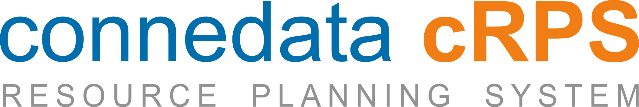   InhaltsangabeEinkauf	66.9.1 Lageranforderung (optional)	76.9.1.1 Position	116.9.1.1.1 Aufteilung	156.9.1.1.2 Zeugnis	166.9.1.2 Konditionen	176.9.1.3 Texte	186.9.1.4 Notizen	206.9.1.5 Anhänge	216.9.1.5.1 TIF-Editor	236.9.1.5 Aktivitäten	266.9.2 Materialanfrage (optional)	276.9.2.1 Position	326.9.2.1.1 Aufteilung	366.9.2.1.2 Zeugnis	376.9.2.2 Konditionen	386.9.2.3 Texte	396.9.2.4 Notizen	416.9.2.5 Anhänge	426.9.2.5.1 TIF-Editor	446.9.2.6 Aktivitäten	476.9.2.7 Toolbar	486.9.3 Materialanforderung (optional)	496.9.3.1 Position	546.9.3.1.1 Aufteilung	586.9.3.1.2 Zeugnis	596.9.3.2 Konditionen	606.9.3.3 Texte	616.9.3.4 Notizen	636.9.3.5 Anhänge	646.9.3.5.1 TIF-Editor	666.9.3.6 Aktivitäten	696.9.3.7 Toolbar	706.9.4 Preisanfragen	716.9.4.1 Position	76Aufteilung	80Zeugnis	816.9.4.2 Konditionen	826.9.4.3 Texte	836.9.4.4 Notizen	856.9.4.5 Anhänge	866.9.4.5.1 TIF-Editor	886.9.4.6 Aktivitäten	916.9.4.7 Preisvergleich	926.9.4.8 Toolbar	936.9.5 Abrufbestellungen (optional)	946.9.5.1 Position	996.9.5.1.1 Aufteilung	1036.9.5.1.2 Zeugnis	1046.9.5.2 Konditionen	1056.9.5.3 Texte	1066.9.5.4 Notizen	1086.9.5.5 Anhänge	1096.9.5.5.1 TIF-Editor	1116.9.5.6 Aktivitäten	1146.9.6 Bestellungen	1156.9.6.1 Position	1216.9.6.1.1 Aufteilung	1266.9.6.1.2 Zeugnis	1276.9.6.1.3 Teillieferungen	1286.9.6.1.3.1 Erfassen	1296.9.6.2 Konditionen	1306.9.6.3 Texte	1316.9.6.4 Notizen	1336.9.6.5 Anhänge	1346.9.6.5.1 TIF-Editor	1366.9.6.6 Aktivitäten	1396.9.6.7 Rechnungen	1406.9.6.8 Wareneingang	1416.9.6.9 Rechnungsprüfung	1426.9.6.10 Toolbar	1446.9.7 Eingangsrechnung-/Gutschriften	1456.9.7.1 Dokumente	1496.9.7.2 Kontierung	1506.9.7.3 Material	1526.9.7.4 Teilzahlungen	1546.9.7.4.1 Splitten	1556.9.7.5 DTAUS erstellen	1566.9.7.6 Toolbar	1576.9.8 Rücksendungen	1586.9.8.1 Position	1636.9.8.1.1 Aufteilung	1676.9.8.1.2 Zeugnis	1686.9.8.2 Konditionen	1696.9.8.3 Texte	1706.9.8.4 Notizen	1726.9.8.5 Anhänge	1736.9.8.5.1 TIF-Editor	1756.9.8.6 Aktivitäten	1786.9.8.7 Rechnungen	1796.9.9 Prüfzeugnisse	1806.9.9.1 Prüfzeugnis	1816.9.10 Werkverträge	1846.9.10.1 Position	1896.9.10.1.2 Zeugnis	1936.9.10.2 Konditionen	1946.9.10.3 Texte	1956.9.10.4 Notizen	1976.9.10.5 Anhänge	1986.9.10.5.1 TIF-Editor	2006.9.10.6 Aktivitäten	2036.9.10.7 Rechnungen	2046.9.11 Positionsabfrage	205  Einkauf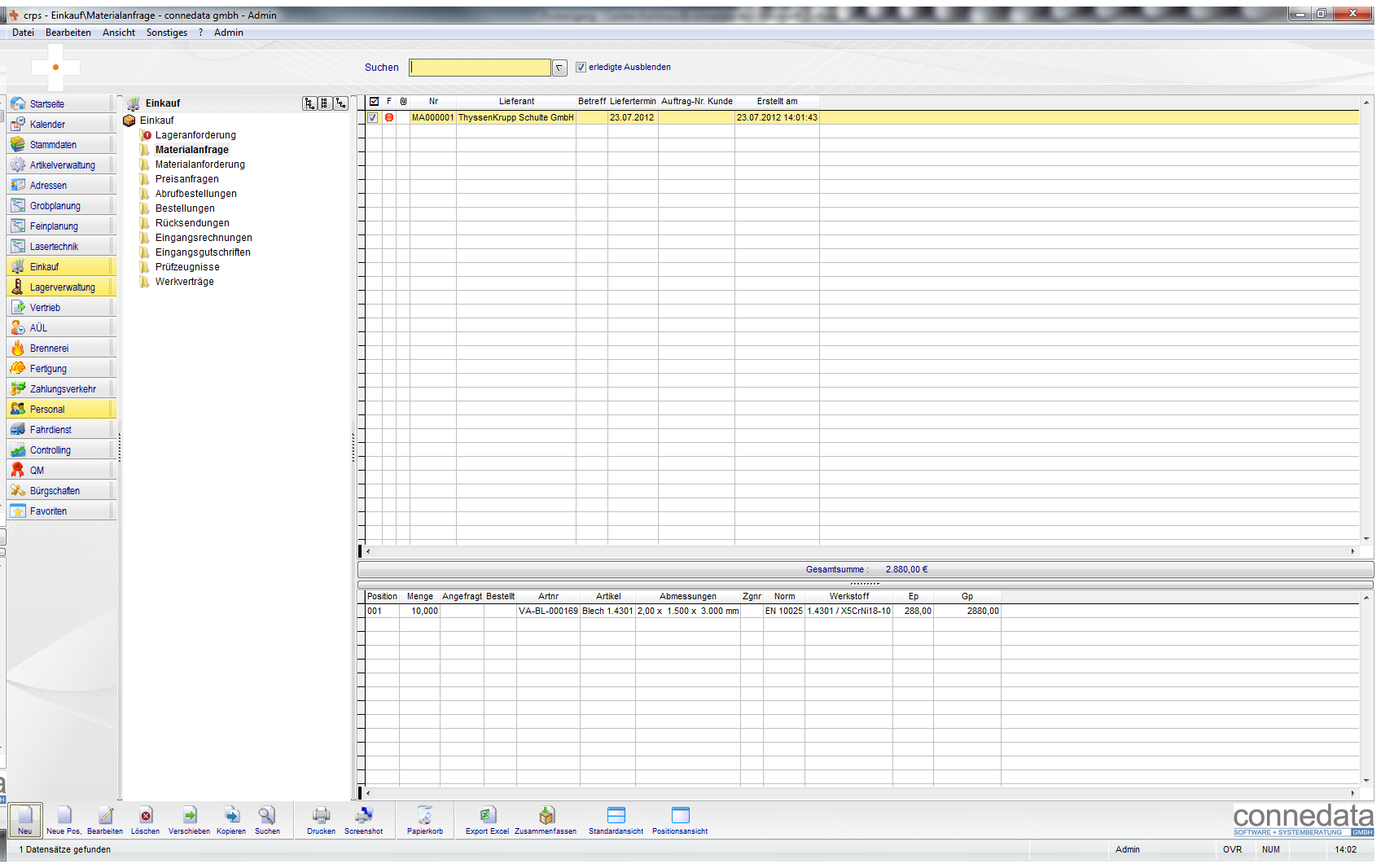 Im Einkauf erstellen, verwalten und kontrollieren sie den gesamten lieferantenseitigen Warenverkehr.   6.9.1 Lageranforderung (optional)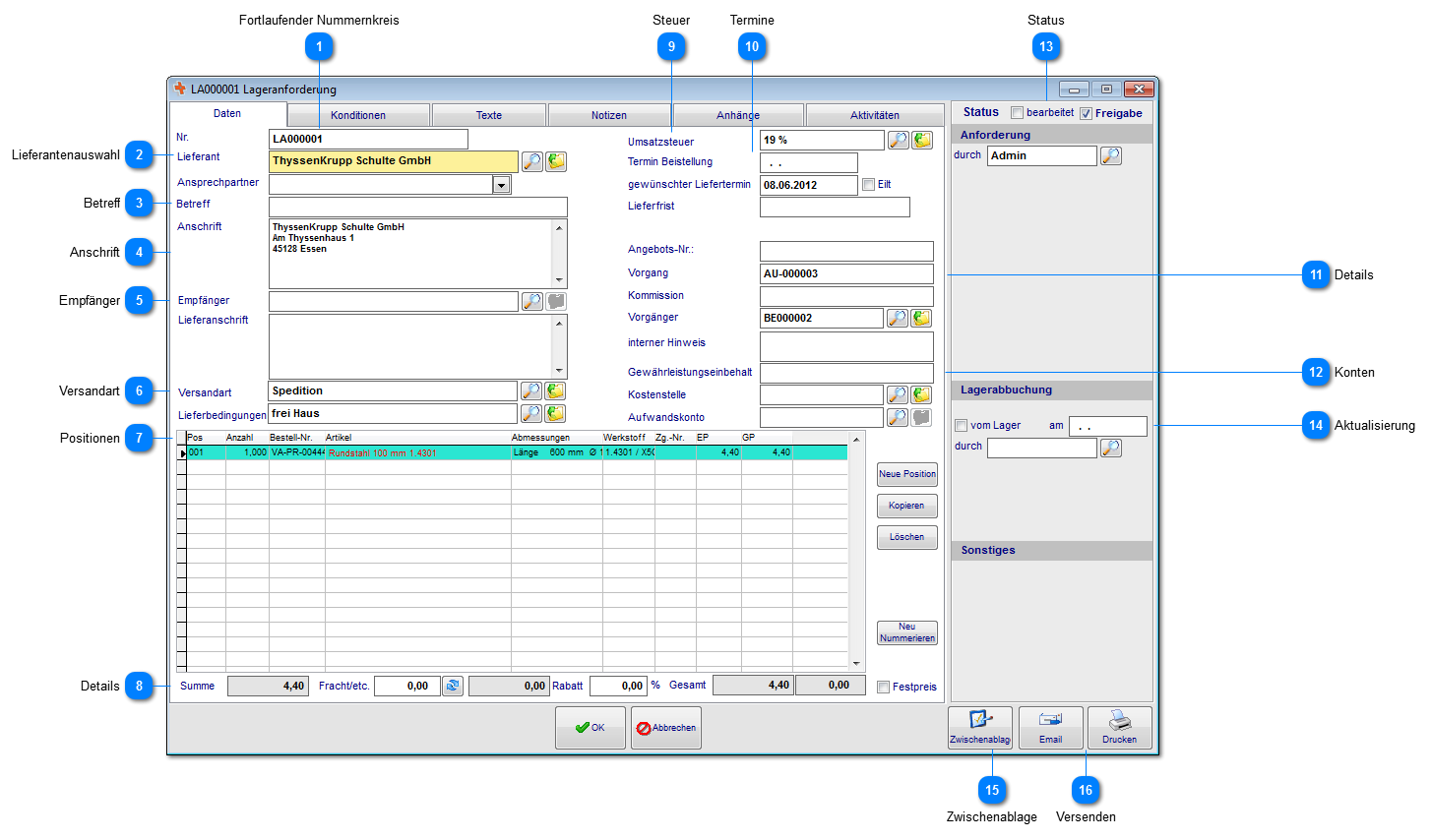 Fortlaufender Nummernkreis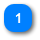 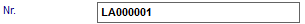 Die fortlaufenden Nummern werden durch die Ordnerstruktur bestimmt.Lieferantenauswahl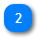 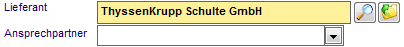 Wählen sie den Lieferanten und anschließend den Ansprechpartner für die Lageranforderung aus.Betreff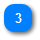 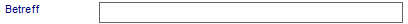 Geben sie einen kurzen Betreff zur Lageranforderung ein. Dieser kann als interner Hinweis oder auf Ausdrucken verwendet werden.Anschrift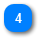 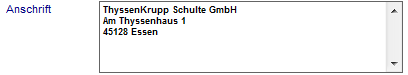 Die Anschrift setzen sich nach Auswahl des Lieferanten aus der Adresse und dem Ansprechpartner zusammen. Sie können an dieser Stelle auch manuell eine Anschrift hinterlegen.Empfänger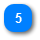 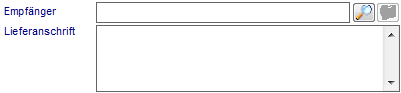 Geben sie an dieser Stelle die Lieferanschrift (Empfänger) an. Für die Anschriften können in der Adressverwaltung auch entsprechende Adressen angelegt werden um diese zuzuordnen. Wahlweise wäre es auch möglich bei großen Produktionsflächen interne Lieferadressen zu bestimmen.Versandart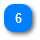 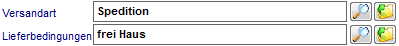 Sofern bei der Lieferantenadresse schon hinterlegt, werden Versandart und Lieferbedingung bereits übernommen. Sie können diese auch manuell zuordnen.Positionen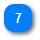 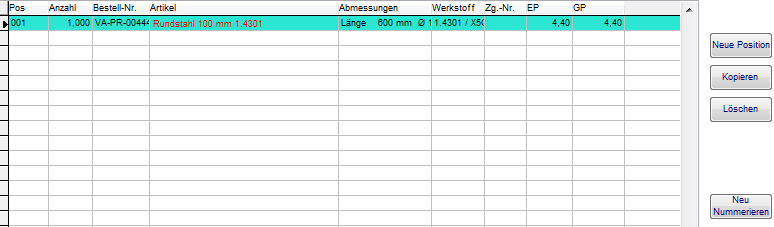 In diesem Bereich legen sie die Positionen an, kopieren vorhandene Position oder löschen sie bei Bedarf. Durch "Löschen" von Positionen wird die fortlaufende Nummerierung unterbrochen, nutzen sie in diesem Fall den Button "Neu Nummerieren".Details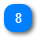 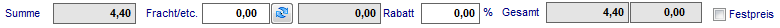 Zunächst wird ihnen die Gesamtsumme, sofern Preise vorhanden sind, angezeigt. Die Fracht kann manuell angegeben oder automatisch berechnet werden. Die automatische Berechnung erfolgt anhand der Angaben bei der Lieferantenadresse nach PLZ-Bereich und Gewicht. Weiterhin können sie hier den vereinbarten Rabatt angeben und erhalten die Summe gesamt. Mit "Festpreis" werden die Einzelpreise und Summen der Einzelpositionen im Ausdruck ausgeblendet und nur die Gesamtsumme Netto angezeigt. Steuer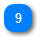 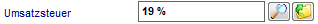 Geben sie hier den Steuersatz an, sofern notwendig. Dies ist nur bei besonderen Steuersätzen notwendig (EU). Der Steuersatz wird vom Lieferanten übernommen.Termine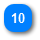 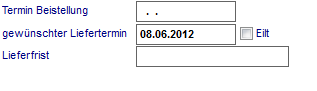 Sofern eine Beistellung vom Kunden erfolgt geben sie die den Termin hierfür an. Der gewünschte Liefertermin kann mit der Bemerkung "Eilt" erfolgen und kann mit in den Ausdrucken verwendet werden. Geben sie weiterhin den die Lieferfrist und Angebotsabgabetermin vor.Details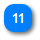 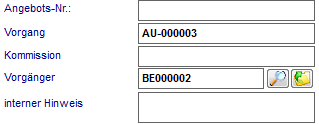 Sofern sie vom Lieferanten das Angebot vorliegen haben, geben sie hier die Angebotsnummer ein. Der Vorgang kennzeichnet hier von wo aus die Anfrage erzeugt wurde. Weiterhin haben sie die Möglichkeit eine Kommissionsnummer anzugeben und eine vorherige Preisanfrage oder Bestellung als Vorgänger zu definieren. Geben sie als internen Hinweis weitere Bemerkungen ein.Konten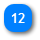 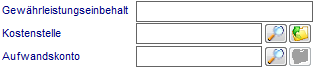 Gewährleistungseinbehalt, Kostenstelle und Aufwandskonto kann hier separat angegeben werden.Status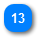 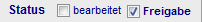 Zum Bearbeitungsstatus ist eine spezielle Kennzeichnung möglich. Der Status ist in der Übersicht als Ampelfunktion sichtbar. Freigabe kann hierbei über die Berechtigung gesteuert werden und wird zudem in der Ansicht "fett" dargestellt.Aktualisierung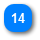 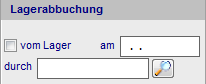 Wenn die Lageranforderung abgeschlossen ist, setzen sie diese Option.Zwischenablage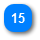 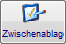  Zwischenablage für die Daten aus der Lageranforderung diese entsprechend aufbereiten.Versenden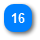 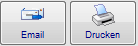 Sofern sie die Lageranforderung per Email versenden, wird eine Email mit der Lageranforderung als Anhang im PDF-Format erzeugt.  6.9.1.1 Position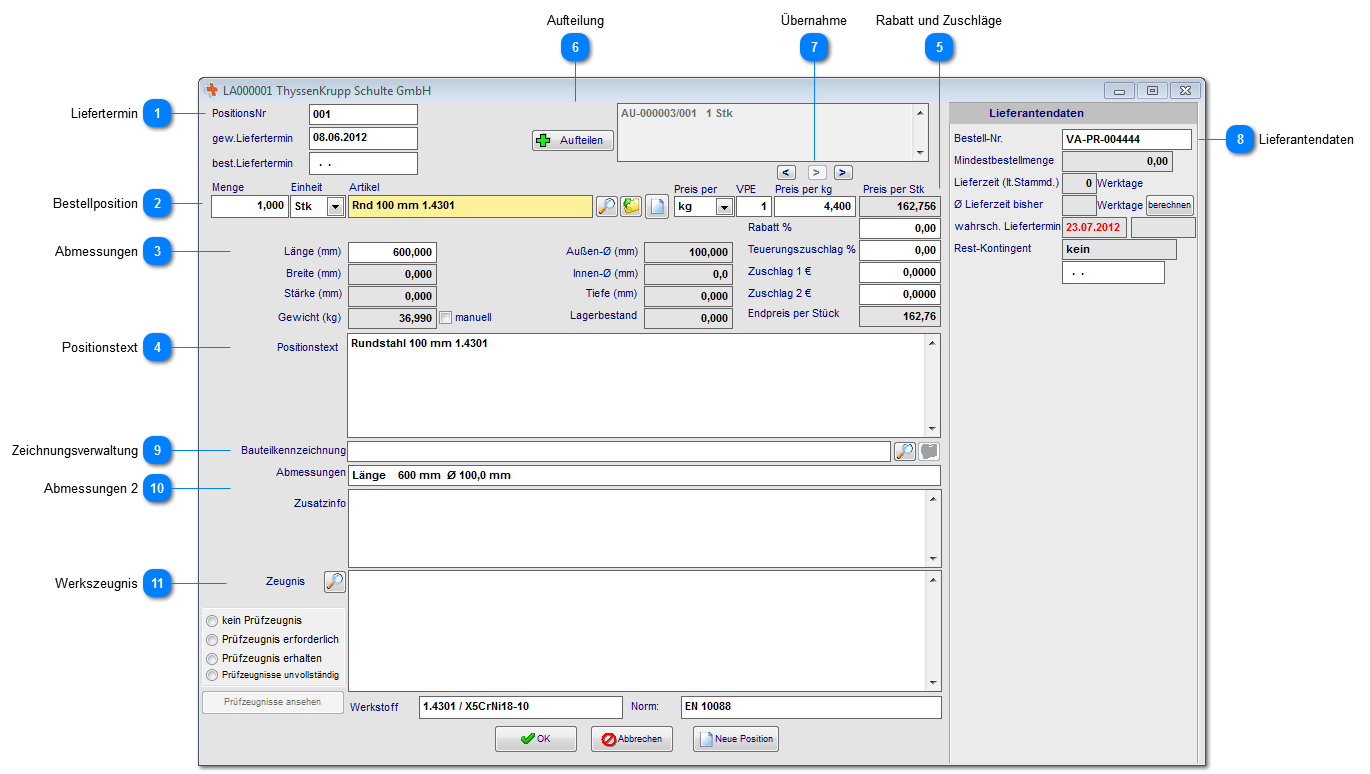 Liefertermin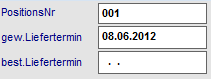 Tragen sie hier die Liefertermine für die Position ein. Bei Eingabe im Hauptformular werden diese nach Abfrage in alle Positionen übernommen.Bestellposition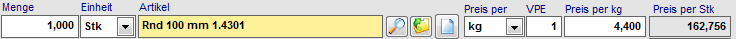 Wählen sie im Feld Artikel das Material oder Produkt aus. Geben sie weiterhin die Menge an. Die hier angezeigten Mengeneinheiten und Preise resultieren aus den Stammdaten des Artikels.Abmessungen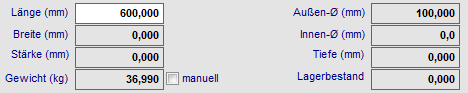 Geben sie die Abmessungen für das Material an. Sofern die Lageranforderung aus einer Stückliste erfolgt werden diese aus der Kalkulation übernommen. Mit manuell können sie das Gewicht selbst angeben.Positionstext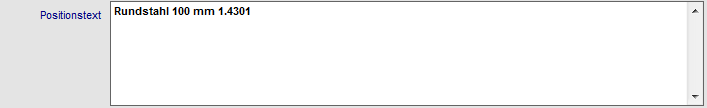 Geben sie hier den Positionstext für die Lageranforderung ein. Die Alternativposition wird ohne Preise aufgeführt.Rabatt und Zuschläge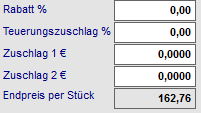 Geben sie hier weitere Teuerungszuschläge oder Rabatte ein.Aufteilung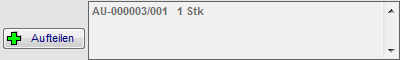 Die Auftrags- oder Angebotszuordnungen werden beim Auslösen aus der Kalkulation automatisch zugewiesen. Beim Zusammenfassen verschiedener Preisanfragen und Bestellungen über die Toolbar bleiben die Verweise ebenfalls erhalten. Durch die Aufteilung werden Einzelpositionen verschiedener Kostenträger (Aufträge) zugeordnet.Übernahme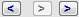 Die Preise können sowohl aus den Stammdaten als auch in die Stammdaten oder Stückliste übernommen werden. Klicken auf den entsprechenden Pfeil.Lieferantendaten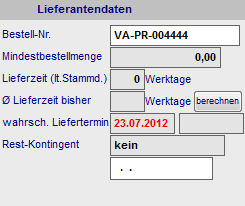 In diesem Bereich werden die Lieferantendaten aus dem Artikel (nach Auswahl eines Artikels) übernommen. Bei Lageranforderung können sie hier das Datum der Preisaktualisierung eingeben. Wenn aus der Preisanfrage eine Bestellung folgt wird die bestellte Menge automatisch eingetragen. Über den Button "berechnen" wird die durchschnittliche Lieferzeit berechnet.Zeichnungsverwaltung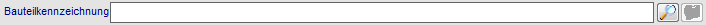 Weisen sie an dieser Stelle die Zeichnungsnummer aus der Zeichnungsverwaltung zu.Abmessungen 2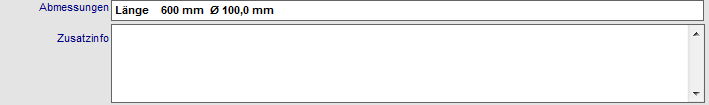 Das Feld Abmessungen wird meist in den Ausdrucken unterhalb der Bestellposition verwendet. Es besteht die Möglichkeit das Feld Zusatzinfo ebenfalls in den Ausdrucken zu verwenden.Werkszeugnis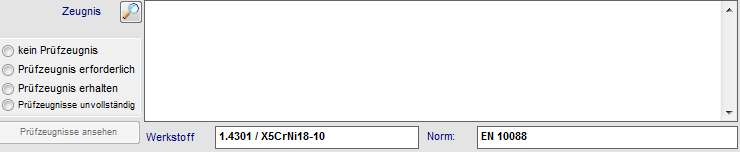 Mit der Zeugnisverwaltung können sie die Materialzeugnisse im System verwalten und bei der Bestellposition mit angeben. Wählen sie zunächst die Bezeichnung für die Zeugnisart aus die auf dem Bestellformular erscheinen soll. Sofern sie bereits das Zeugnis erhalten können sie dies direkt öffnen. Alle Zeugnisse werden im Bereich Prüfzeugnisse verwaltet.  6.9.1.1.1 Aufteilung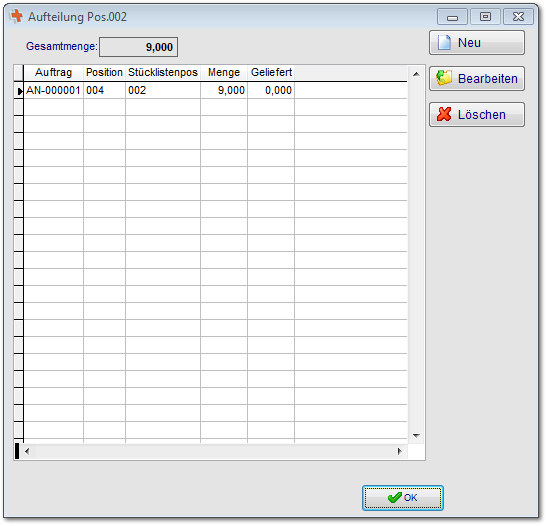 Wählen sie hier die Angebote oder Aufträge aus und geben sie die entsprechenden Mengen an um eine Splittung der Position vorzunehmen.  6.9.1.1.2 Zeugnis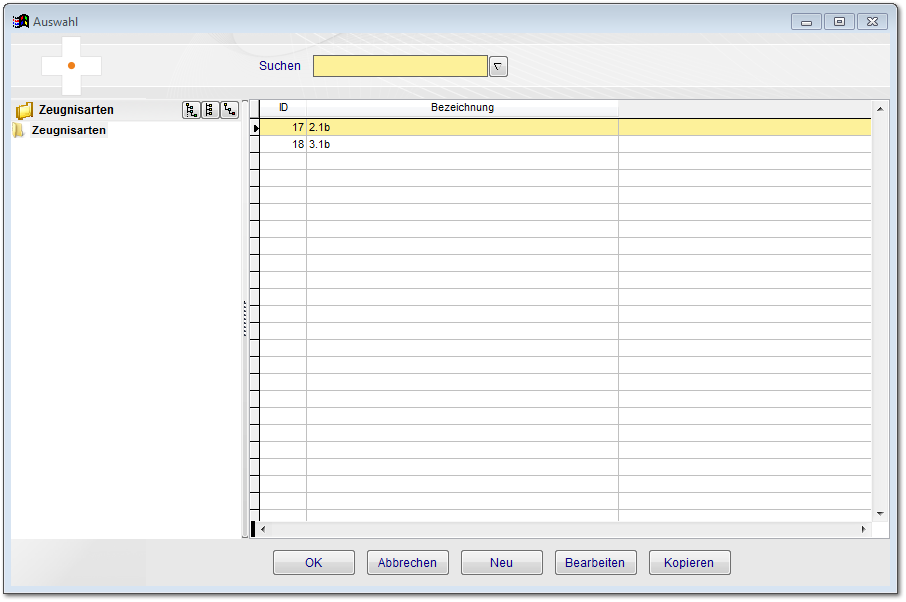 Wählen sie hier eine Zeugnisart aus den Stammdaten aus.  6.9.1.2 Konditionen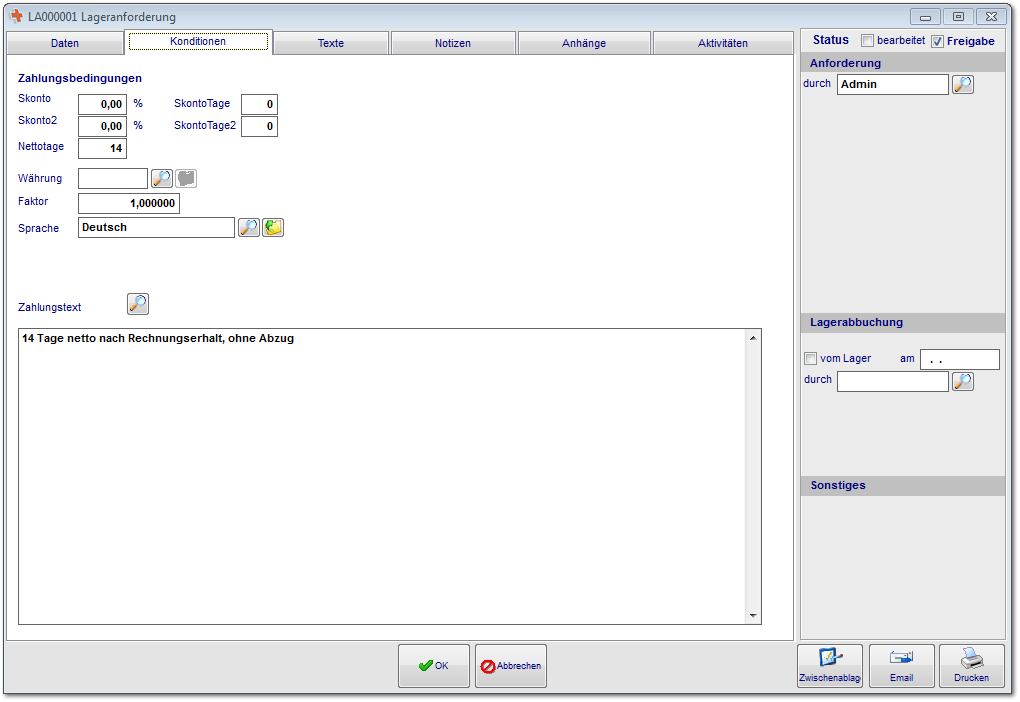 Nach Übernahme des Lieferanten in die Preisanfrage oder Bestellung werden der Lieferantenadresse zugeordneten Zahlungsbedingungen bereits übernommen. Diese können für diese Preisanfrage oder Bestellung nun geändert werden.  6.9.1.3 Texte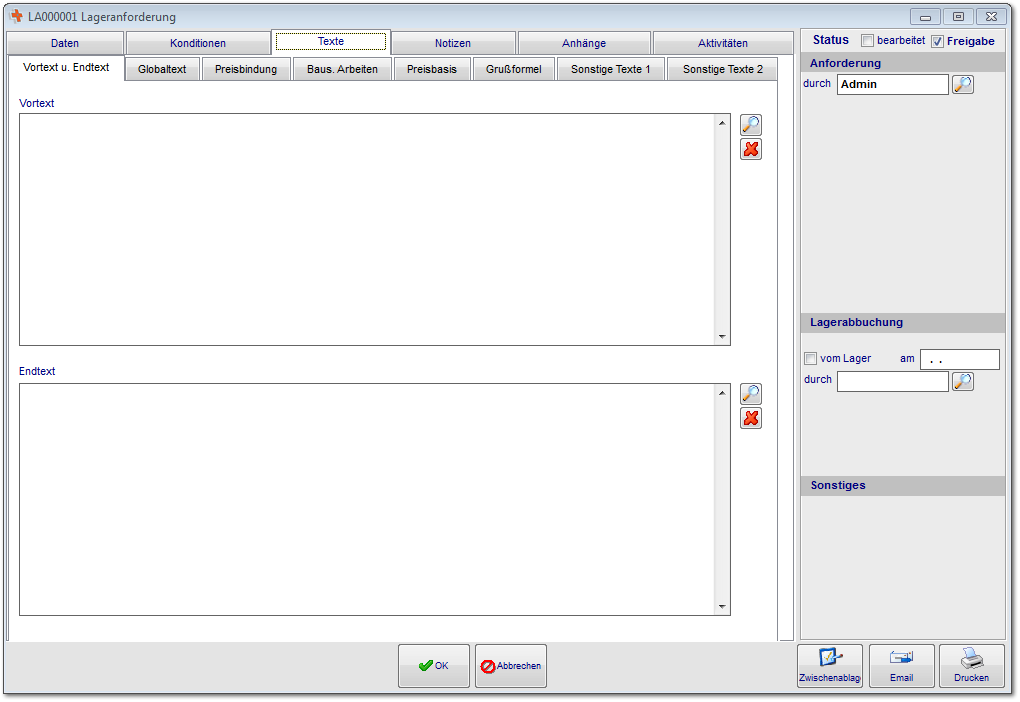 Geben sie hier die Vortexte (über den Positionen) und Endtexte (unten den Positionen und Zahlungsbedingungen) für die Preisanfrage oder Bestellung ein.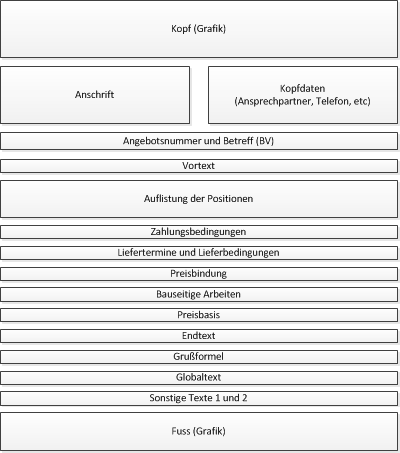 Beispiel für den Textaufbau in den Formularen.  6.9.1.4 Notizen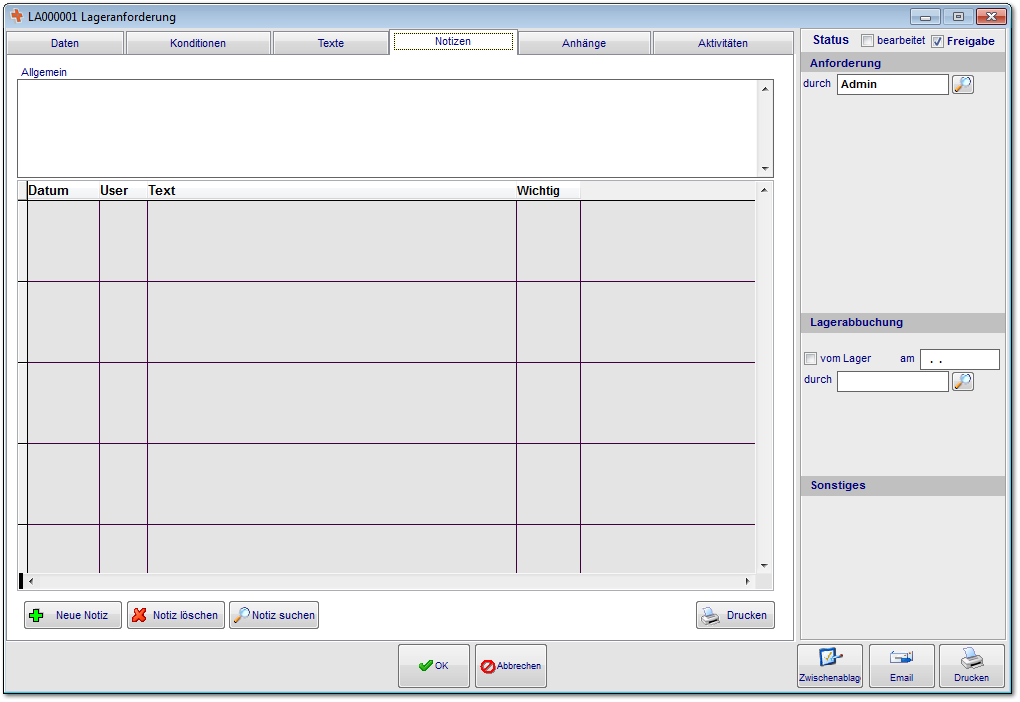 Geben sie in diesem Bereich Notizen zu Telefongesprächen und Vereinbarungen ein. Diese können später benutzerbezogen ausgedruckt werden.  6.9.1.5 Anhänge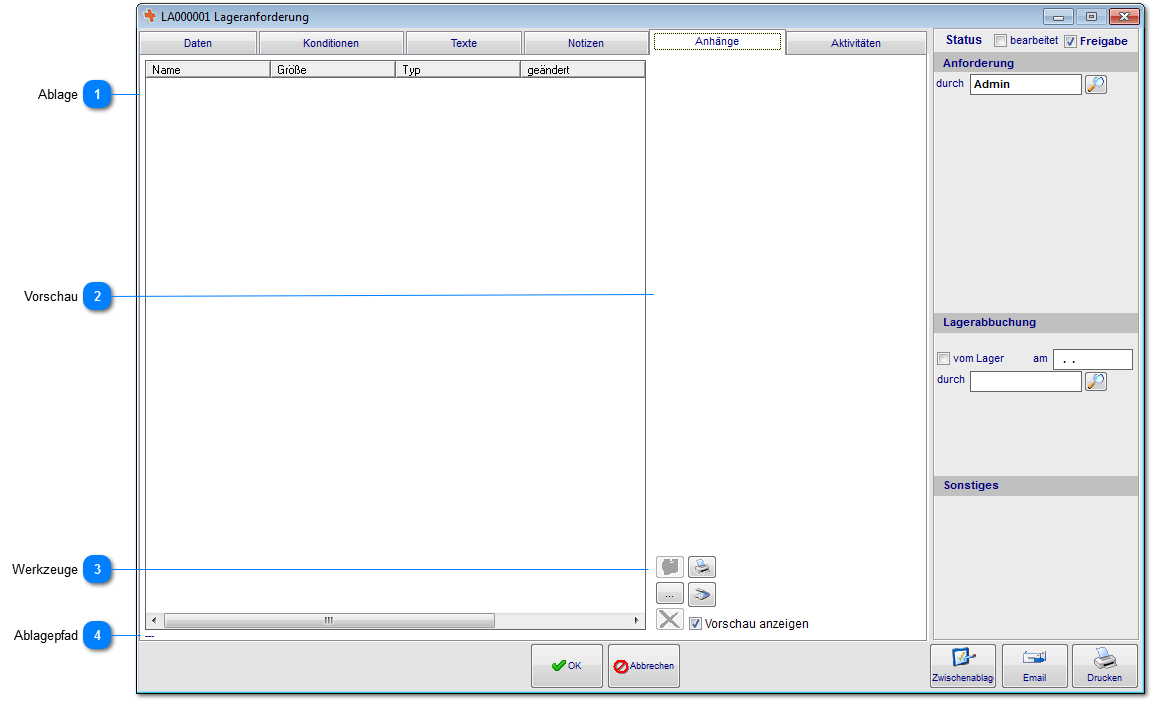 Die Dokumentenablage wird in fast allen Bereichen verwendet. Hier ist es möglich alle denkbaren Dokumententypen abzulegen. Die Voransicht funktioniert nur mit einigen Formaten. Im Vertrieb haben wir die Besonderheit, das die Dokumente in verschiedene Ablagen unterteilt ist. Der Postausgang enthält hierbei alle Dokumente die an den Kunden versendet wurden.Ablage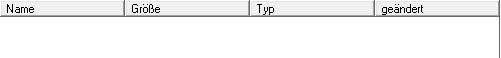 Hier werden ihnen die bereits hinzugefügten Dateien angezeigt.VorschauBei kompatiblen Dokumententypen (die jeweilige Software muss fähig sein html-Inhalte anzuzeigen) kann hier eine Vorschau angezeigt werden.Werkzeuge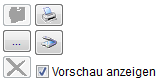 Über diese Werkzeugleiste können sie Dateien der Dokumentenablage hinzufügen, einscannen, ausdrucken und löschen. Nach dem hinzufügen von TIF-Dateien steht ihnen ein zusätzliches Bearbeitungswerkzeug (TIF-Editor) zur Verfügung um beispielsweise Stempel o.ä. auf dem Dokument zu platzieren. Dieses erreichen sie über einen Doppelklick auf das Dokument oder über den gelben Ordner.Ablagepfad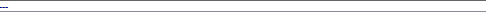 Unter der Ansicht wird ihnen der Ablagepfad des Dokuments angezeigt.  6.9.1.5.1 TIF-Editor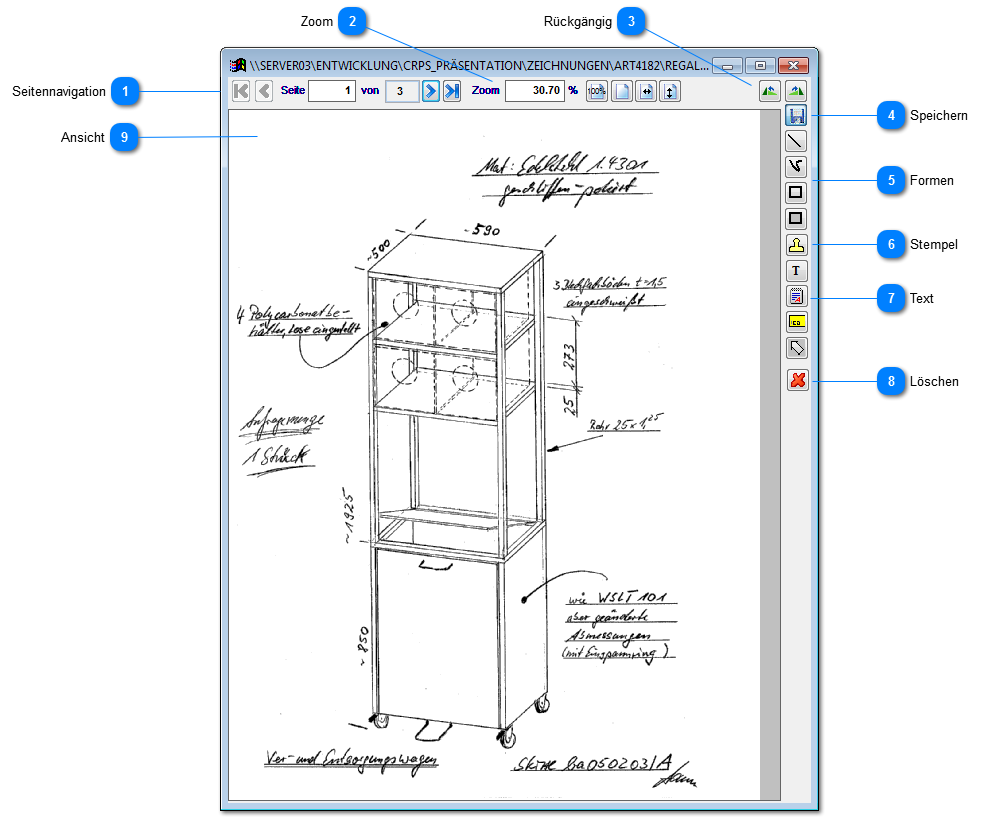 Im TIF-Editor kann das Dokument bearbeitet und verändert werden. Besonders interessant ist hierbei die Stempelfunktion. Aber Vorsicht ist geboten, nach dem Speichern sind alle Änderungen unwiederbringlich auf Dokument platziert.Seitennavigation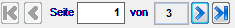 Hier können sie durch die verschiedenen Seiten des TIF-Dokuments navigieren.Zoom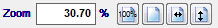 Das Dokument vergrößern oder verkleinern.Rückgängig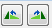 Funktion für rückgängig und wiederholen.Speichern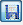 Speichert die Änderungen an dem Dokument ab.Formen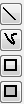 Hiermit können sie verschiedene Formen auf dem Dokument platzieren.Stempel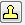 Fügen sie aus dem Stammdaten eingescannte Stempel hinzu.Text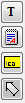 Texteditorfunktionen um Text auf dem Dokument zu platzieren.Löschen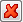 Markierte Elemente können wieder von dem Dokument entfernt werden.Ansicht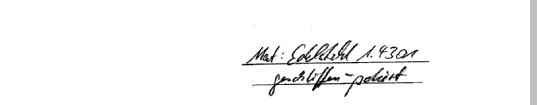 In der Bearbeitungsansicht werden die einzelnen Elemente platziert.   6.9.1.5 Aktivitäten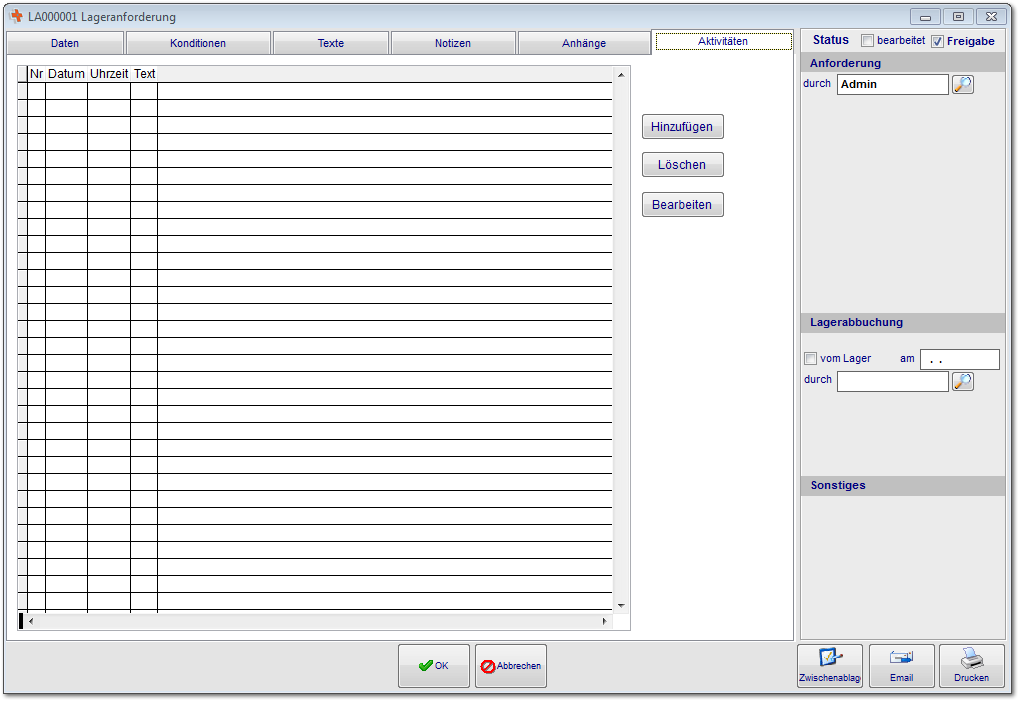 In Aktivitäten werden alle gedruckten Dokumente und Termine historisch hinterlegt angezeigt. Durch öffnen des Eintrags werden ihnen die jeweiligen Dokumente in der Ablage als TIF-Datei zur Verfügung gestellt.  6.9.2 Materialanfrage (optional)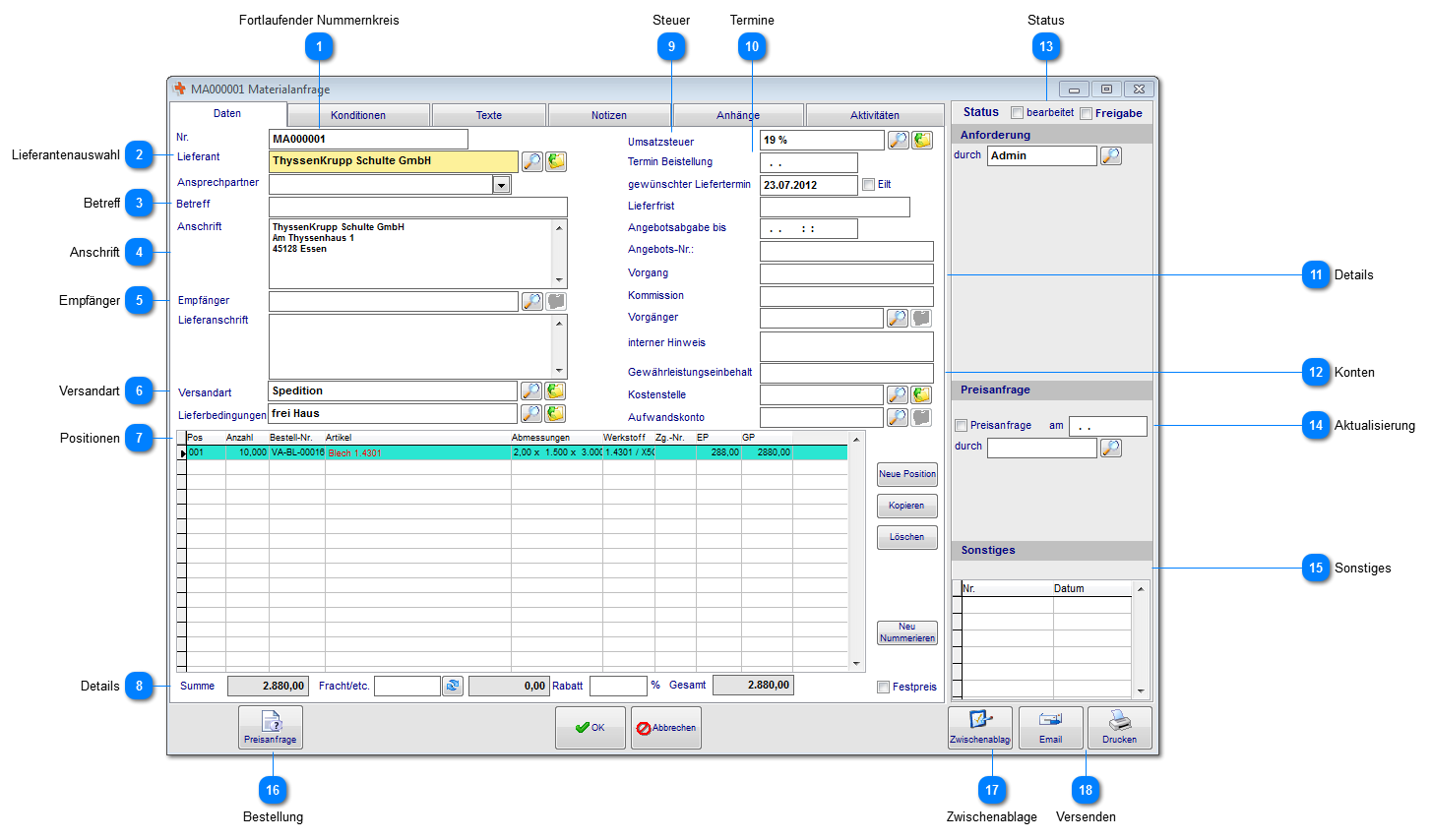 Fortlaufender Nummernkreis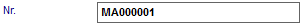 Die fortlaufenden Nummern werden durch die Ordnerstruktur bestimmt.LieferantenauswahlWählen sie den Lieferanten und anschließend den Ansprechpartner für die Materialanfrage aus.BetreffGeben sie einen kurzen Betreff zur Anfrage ein. Dieser kann als interner Hinweis oder auf Ausdrucken verwendet werden.AnschriftDie Anschrift setzen sich nach Auswahl des Lieferanten aus der Adresse und dem Ansprechpartner zusammen. Sie können an dieser Stelle auch manuell eine Anschrift hinterlegen.EmpfängerGeben sie an dieser Stelle die Lieferanschrift (Empfänger) an. Für die Anschriften können in der Adressverwaltung auch entsprechende Adressen angelegt werden um diese zuzuordnen. Wahlweise wäre es auch möglich bei großen Produktionsflächen interne Lieferadressen zu bestimmen.VersandartSofern bei der Lieferantenadresse schon hinterlegt, werden Versandart und Lieferbedingung bereits übernommen. Sie können diese auch manuell zuordnen.Positionen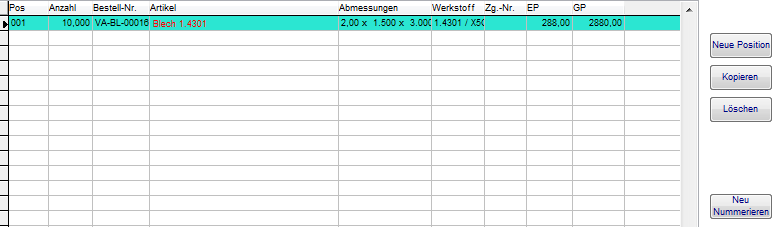 In diesem Bereich legen sie die Positionen an, kopieren vorhandene Position oder löschen sie bei Bedarf. Durch "Löschen" von Positionen wird die fortlaufende Nummerierung unterbrochen, nutzen sie in diesem Fall den Button "Neu Nummerieren".Details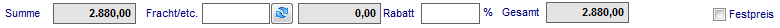 Zunächst wird ihnen die Gesamtsumme, sofern Preise vorhanden sind, angezeigt. Die Fracht kann manuell angegeben oder automatisch berechnet werden. Die automatische Berechnung erfolgt anhand der Angaben bei der Lieferantenadresse nach PLZ-Bereich und Gewicht. Weiterhin können sie hier den vereinbarten Rabatt angeben und erhalten die Summe gesamt. Mit "Festpreis" werden die Einzelpreise und Summen der Einzelpositionen im Ausdruck ausgeblendet und nur die Gesamtsumme Netto angezeigt. SteuerGeben sie hier den Steuersatz an, sofern notwendig. Dies ist nur bei besonderen Steuersätzen notwendig (EU). Der Steuersatz wird vom Lieferanten übernommen.Termine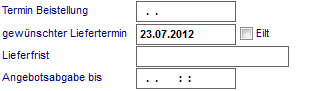 Sofern eine Beistellung vom Kunden erfolgt geben sie die den Termin hierfür an. Der gewünschte Liefertermin kann mit der Bemerkung "Eilt" erfolgen und kann mit in den Ausdrucken verwendet werden. Geben sie weiterhin den die Lieferfrist und Angebotsabgabetermin vor.Details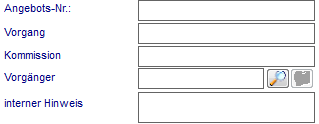 Sofern sie vom Lieferanten das Angebot vorliegen haben, geben sie hier die Angebotsnummer ein. Der Vorgang kennzeichnet hier von wo aus die Anfrage erzeugt wurde. Weiterhin haben sie die Möglichkeit eine Kommissionsnummer anzugeben und eine vorherige Materialanfrage als Vorgänger zu definieren. Geben sie als internen Hinweis weitere Bemerkungen ein.KontenGewährleistungseinbehalt, Kostenstelle und Aufwandskonto kann hier separat angegeben werden.Status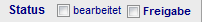 Zum Bearbeitungsstatus ist eine spezielle Kennzeichnung möglich. Der Status ist in der Übersicht als Ampelfunktion sichtbar. Freigabe kann hierbei über die Berechtigung gesteuert werden und wird zudem in der Ansicht "fett" dargestellt.Aktualisierung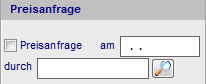 Wenn das Angebot des Lieferanten vorliegt können sie den Status ändern. In diesem Fall erfolgt eine Rückmeldung zum Angebot oder Auftrag mit den aktuellen Preisen.Sonstiges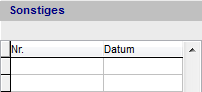 Wenn der Lieferant zur Zeit nicht in Frage kommt können sie hier entsprechenden Angaben machen.Bestellung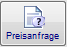 Erzeugen sie hiermit aus der Materialanfrage direkt die Preisanfrage. Sie erhalten bei der Übergabe eine Positionsabfrage für Mengen und Positionen.Zwischenablage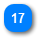 Für verschiedene Onlineshops kann cRPS die Zwischenablage für Daten aus der Materialanfrage entsprechend aufbereiten.Versenden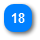 Sofern sie die Materialanfrage per Email versenden, wird eine Email mit der Materialanfrage als Anhang im PDF-Format erzeugt.  6.9.2.1 Position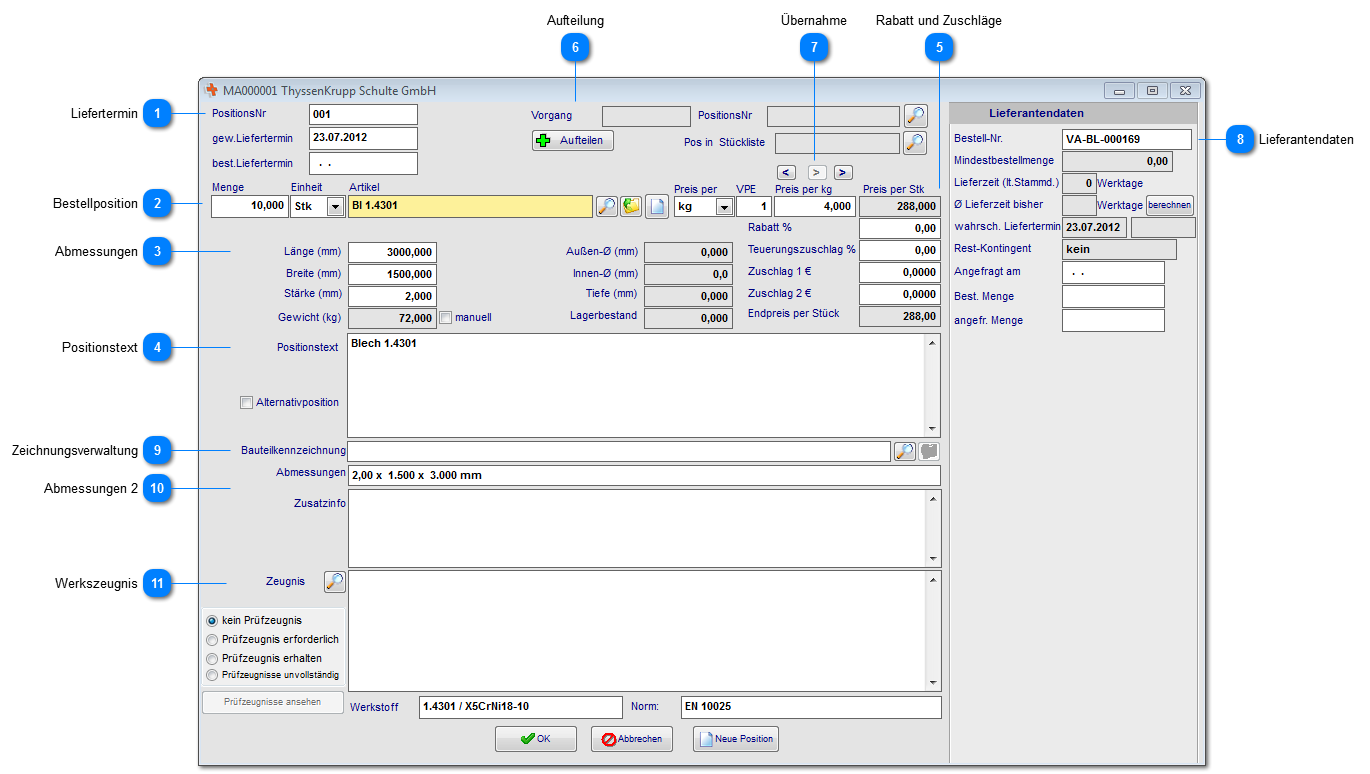 Liefertermin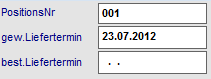 Tragen sie hier die Liefertermine für die Position ein. Bei Eingabe im Hauptformular werden diese nach Abfrage in alle Positionen übernommen.Bestellposition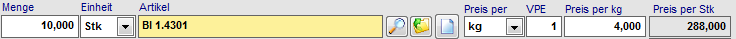 Wählen sie im Feld Artikel das Material oder Produkt aus. Geben sie weiterhin die Menge an. Die hier angezeigten Mengeneinheiten und Preise resultieren aus den Stammdaten des Artikels.Abmessungen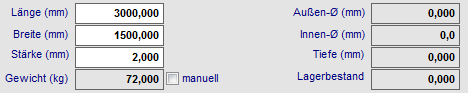 Geben sie die Abmessungen für das Material an. Sofern die Preisanfrage oder Bestellung aus einer Stückliste erfolgt werden diese aus der Kalkulation übernommen. Mit manuell können sie das Gewicht selbst angeben.Positionstext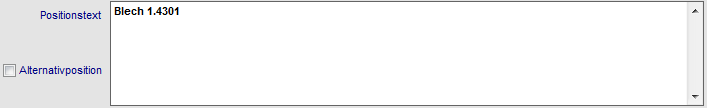 Geben sie hier den Positionstext für die Preisanfrage oder Bestellung ein. Die Alternativposition wird ohne Preise aufgeführt.Rabatt und Zuschläge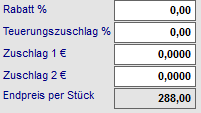 Geben sie hier weitere Teuerungszuschläge oder Rabatte ein.Aufteilung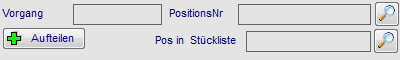 Die Auftrags- oder Angebotszuordnungen werden beim Auslösen aus der Kalkulation automatisch zugewiesen. Beim Zusammenfassen verschiedener Preisanfragen und Bestellungen über die Toolbar bleiben die Verweise ebenfalls erhalten. Durch die Aufteilung werden Einzelpositionen verschiedener Kostenträger (Aufträge) zugeordnet.ÜbernahmeDie Preise können sowohl aus den Stammdaten als auch in die Stammdaten oder Stückliste übernommen werden. Klicken auf den entsprechenden Pfeil.Lieferantendaten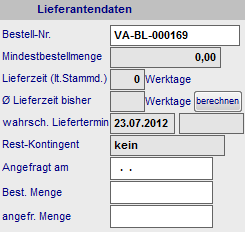 In diesem Bereich werden die Lieferantendaten aus dem Artikel (nach Auswahl eines Artikels) übernommen. Bei Preisanfragen können sie hier das Datum der Preisaktualisierung eingeben. Wenn aus der Preisanfrage eine Bestellung folgt wird die bestellte Menge automatisch eingetragen. Über den Button "berechnen" wird die durchschnittliche Lieferzeit berechnet.ZeichnungsverwaltungWeisen sie an dieser Stelle die Zeichnungsnummer aus der Zeichnungsverwaltung zu.Abmessungen 2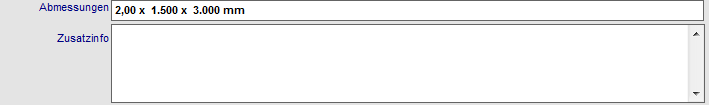 Das Feld Abmessungen wird meist in den Ausdrucken unterhalb der Bestellposition verwendet. Es besteht die Möglichkeit das Feld Zusatzinfo ebenfalls in den Ausdrucken zu verwenden.Werkszeugnis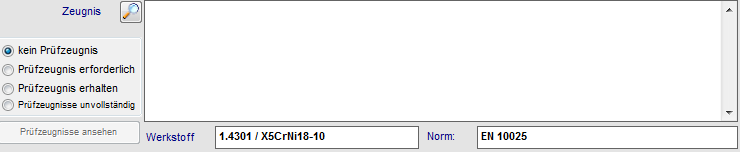 Mit der Zeugnisverwaltung können sie die Materialzeugnisse im System verwalten und bei der Bestellposition mit angeben. Wählen sie zunächst die Bezeichnung für die Zeugnisart aus die auf dem Bestellformular erscheinen soll. Sofern sie bereits das Zeugnis erhalten können sie dies direkt öffnen. Alle Zeugnisse werden im Bereich Prüfzeugnisse verwaltet.  6.9.2.1.1 AufteilungWählen sie hier die Angebote oder Aufträge aus und geben sie die entsprechenden Mengen an um eine Splittung der Position vorzunehmen.  6.9.2.1.2 ZeugnisWählen sie eine Zeugnisart aus den Stammdaten aus.  6.9.2.2 Konditionen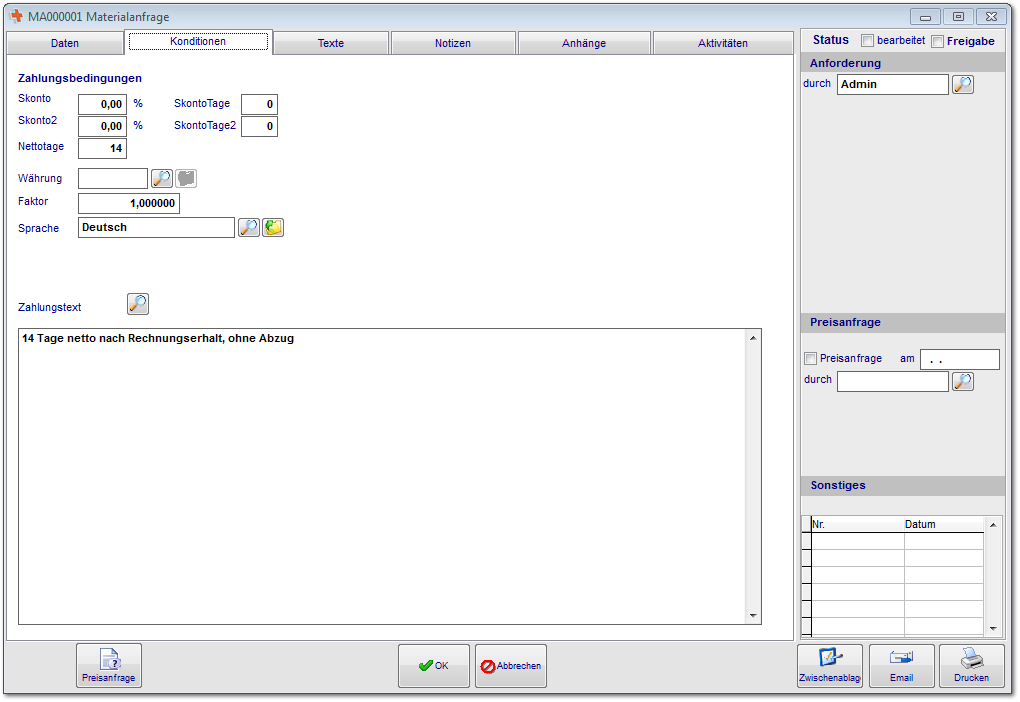 Nach Übernahme des Lieferanten in die Preisanfrage oder Bestellung werden der Lieferantenadresse zugeordneten Zahlungsbedingungen bereits übernommen. Diese können für diese Preisanfrage oder Bestellung nun geändert werden.  6.9.2.3 Texte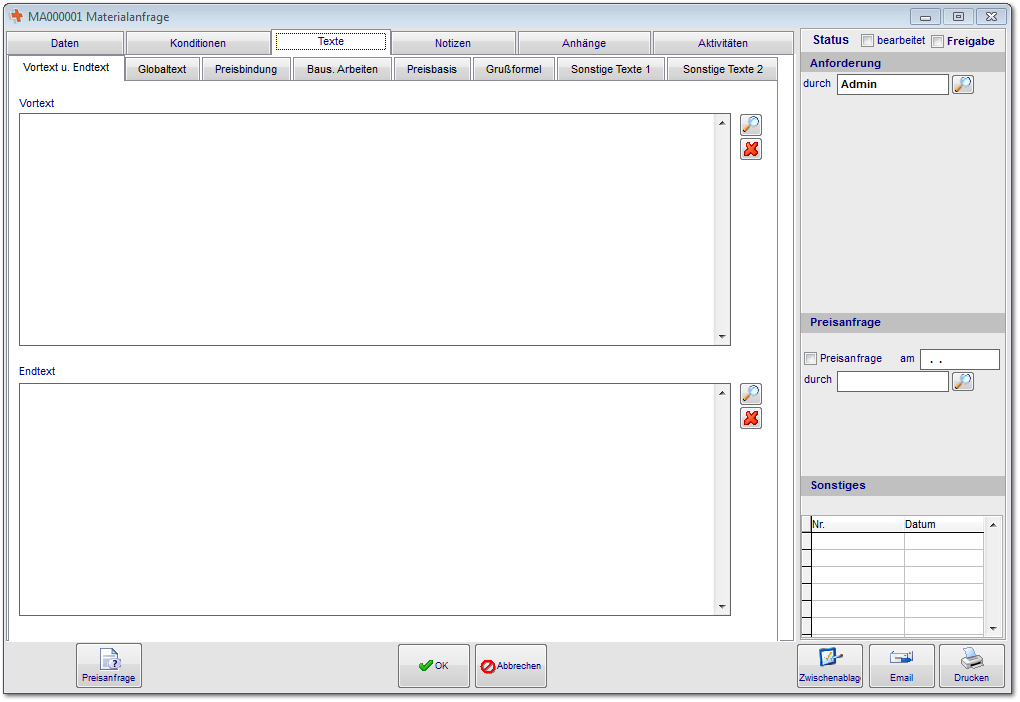 Geben sie hier die Vortexte (über den Positionen) und Endtexte (unten den Positionen und Zahlungsbedingungen) für die Preisanfrage oder Bestellung ein.Beispiel für den Textaufbau in den Formularen.  6.9.2.4 Notizen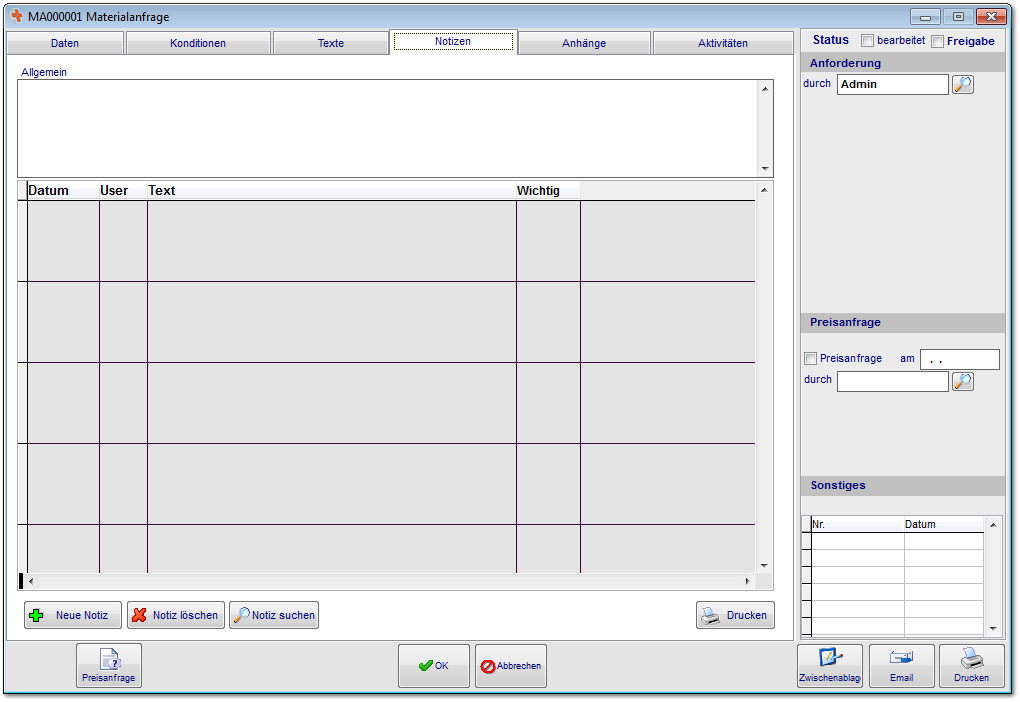 Geben sie in diesem Bereich Notizen zu Telefongesprächen und Vereinbarungen ein. Diese können später benutzerbezogen ausgedruckt werden.  6.9.2.5 Anhänge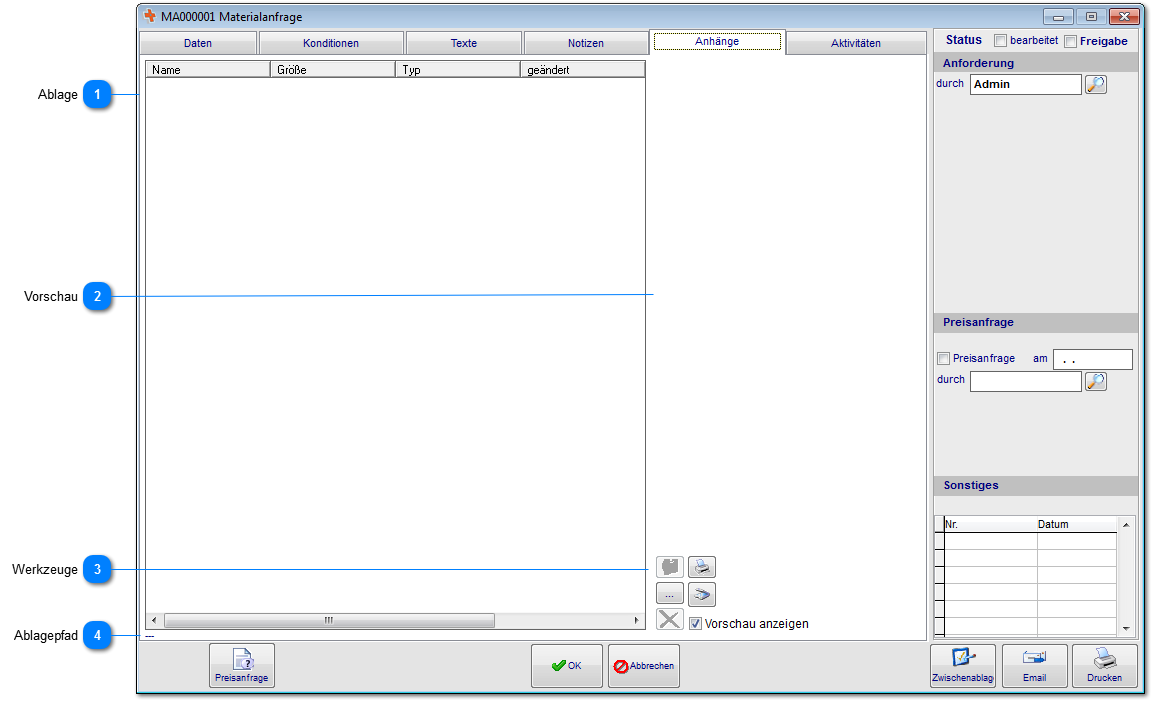 Die Dokumentenablage wird in fast allen Bereichen verwendet. Hier ist es möglich alle denkbaren Dokumententypen abzulegen. Die Voransicht funktioniert nur mit einigen Formaten. Im Vertrieb haben wir die Besonderheit, das die Dokumente in verschiedene Ablagen unterteilt ist. Der Postausgang enthält hierbei alle Dokumente die an den Kunden versendet wurden.AblageHier werden ihnen die bereits hinzugefügten Dateien angezeigt.VorschauBei kompatiblen Dokumententypen (die jeweilige Software muss fähig sein html-Inhalte anzuzeigen) kann hier eine Vorschau angezeigt werden.WerkzeugeÜber diese Werkzeugleiste können sie Dateien der Dokumentenablage hinzufügen, einscannen, ausdrucken und löschen. Nach dem hinzufügen von TIF-Dateien steht ihnen ein zusätzliches Bearbeitungswerkzeug (TIF-Editor) zur Verfügung um beispielsweise Stempel o.ä. auf dem Dokument zu platzieren. Dieses erreichen sie über einen Doppelklick auf das Dokument oder über den gelben Ordner.AblagepfadUnter der Ansicht wird ihnen der Ablagepfad des Dokuments angezeigt.  6.9.2.5.1 TIF-EditorIm TIF-Editor kann das Dokument bearbeitet und verändert werden. Besonders interessant ist hierbei die Stempelfunktion. Aber Vorsicht ist geboten, nach dem Speichern sind alle Änderungen unwiederbringlich auf Dokument platziert.SeitennavigationHier können sie durch die verschiedenen Seiten des TIF-Dokuments navigieren.ZoomDas Dokument vergrößern oder verkleinern.RückgängigFunktion für rückgängig und wiederholen.SpeichernSpeichert die Änderungen an dem Dokument ab.FormenHiermit können sie verschiedene Formen auf dem Dokument platzieren.StempelFügen sie aus dem Stammdaten eingescannte Stempel hinzu.TextTexteditorfunktionen um Text auf dem Dokument zu platzieren.LöschenMarkierte Elemente können wieder von dem Dokument entfernt werden.AnsichtIn der Bearbeitungsansicht werden die einzelnen Elemente platziert.   6.9.2.6 Aktivitäten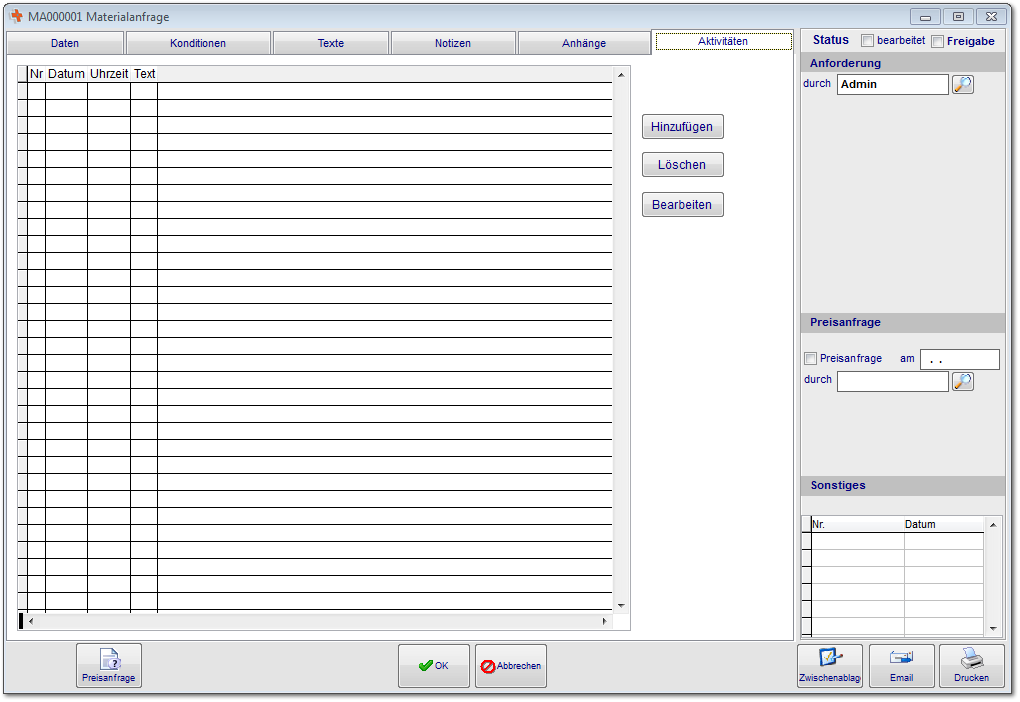 In Aktivitäten werden alle gedruckten Dokumente und Termine historisch hinterlegt angezeigt. Durch öffnen des Eintrags werden ihnen die jeweiligen Dokumente in der Ablage als TIF-Datei zur Verfügung gestellt.  6.9.2.7 Toolbar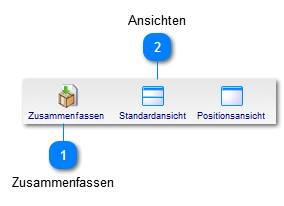 Besonderheiten der Toolbar im Bereich Preisanfragen.Zusammenfassen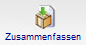 Fassen sie über diese Funktion die in der Ansicht markierten Preisanfragen zusammen. Ansichten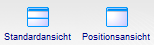 Sie haben die Möglichkeit die Ansicht auf Positionen umzustellen. Hier werden einzelne Positionen als Eintrag geführt.  6.9.3 Materialanforderung (optional)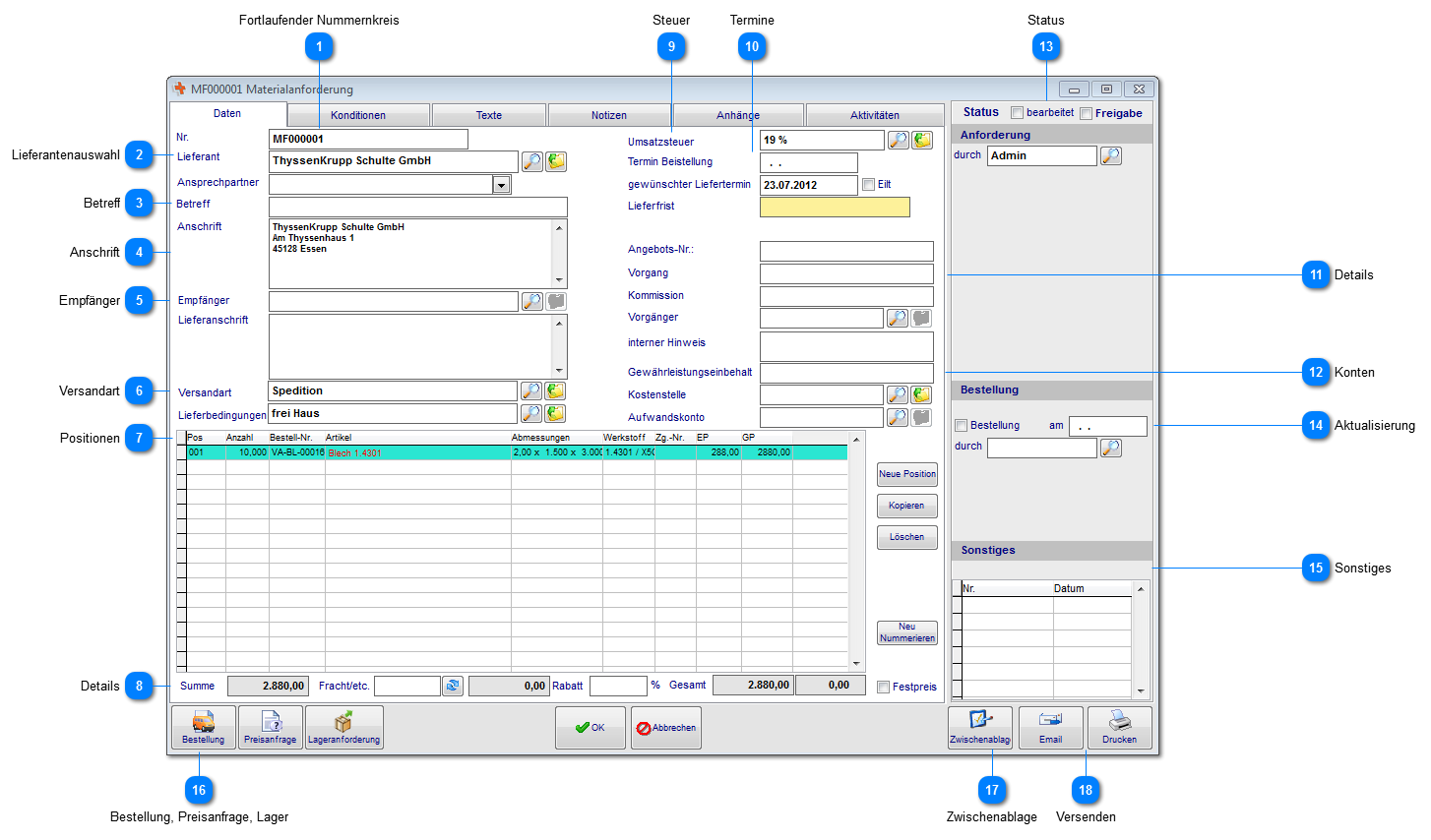 Fortlaufender Nummernkreis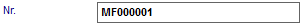 Die fortlaufenden Nummern werden durch die Ordnerstruktur bestimmt.Lieferantenauswahl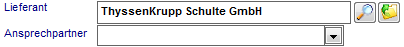 Wählen sie den Lieferanten und anschließend den Ansprechpartner für die Materialanforderung aus.BetreffGeben sie einen kurzen Betreff zur Materialanforderung ein. Dieser kann als interner Hinweis oder auf Ausdrucken verwendet werden.AnschriftDie Anschrift setzen sich nach Auswahl des Lieferanten aus der Adresse und dem Ansprechpartner zusammen. Sie können an dieser Stelle auch manuell eine Anschrift hinterlegen.EmpfängerGeben sie an dieser Stelle die Lieferanschrift (Empfänger) an. Für die Anschriften können in der Adressverwaltung auch entsprechende Adressen angelegt werden um diese zuzuordnen. Wahlweise wäre es auch möglich bei großen Produktionsflächen interne Lieferadressen zu bestimmen.VersandartSofern bei der Lieferantenadresse schon hinterlegt, werden Versandart und Lieferbedingung bereits übernommen. Sie können diese auch manuell zuordnen.Positionen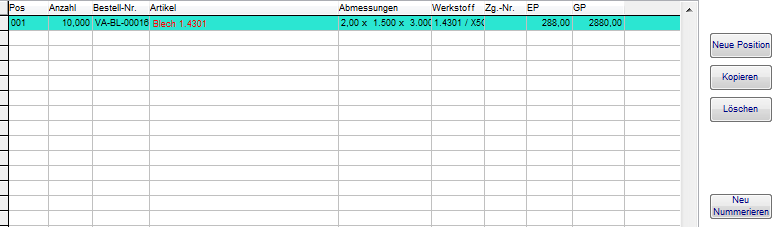 In diesem Bereich legen sie die Positionen an, kopieren vorhandene Position oder löschen sie bei Bedarf. Durch "Löschen" von Positionen wird die fortlaufende Nummerierung unterbrochen, nutzen sie in diesem Fall den Button "Neu Nummerieren".Details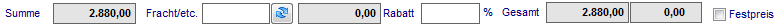 Zunächst wird ihnen die Gesamtsumme, sofern Preise vorhanden sind, angezeigt. Die Fracht kann manuell angegeben oder automatisch berechnet werden. Die automatische Berechnung erfolgt anhand der Angaben bei der Lieferantenadresse nach PLZ-Bereich und Gewicht. Weiterhin können sie hier den vereinbarten Rabatt angeben und erhalten die Summe gesamt. Mit "Festpreis" werden die Einzelpreise und Summen der Einzelpositionen im Ausdruck ausgeblendet und nur die Gesamtsumme Netto angezeigt. SteuerGeben sie hier den Steuersatz an, sofern notwendig. Dies ist nur bei besonderen Steuersätzen notwendig (EU). Der Steuersatz wird vom Lieferanten übernommen.Termine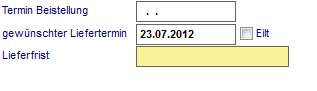 Sofern eine Beistellung vom Kunden erfolgt geben sie die den Termin hierfür an. Der gewünschte Liefertermin kann mit der Bemerkung "Eilt" erfolgen und kann mit in den Ausdrucken verwendet werden. Geben sie weiterhin den die Lieferfrist vor.DetailsSofern sie vom Lieferanten das Angebot vorliegen haben, geben sie hier die Angebotsnummer ein. Der Vorgang kennzeichnet hier von wo aus die Anfrage erzeugt wurde. Weiterhin haben sie die Möglichkeit eine Kommissionsnummer anzugeben und eine vorherige Materialanforderung als Vorgänger zu definieren. Geben sie als internen Hinweis weitere Bemerkungen ein.KontenGewährleistungseinbehalt, Kostenstelle und Aufwandskonto kann hier separat angegeben werden.StatusZum Bearbeitungsstatus ist eine spezielle Kennzeichnung möglich. Der Status ist in der Übersicht als Ampelfunktion sichtbar. Freigabe kann hierbei über die Berechtigung gesteuert werden und wird zudem in der Ansicht "fett" dargestellt.Aktualisierung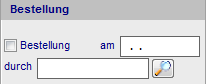 Sofern sie die Bestellung aus der Materialanforderung erstellt haben, setzen sie diese Option um die Materialanforderung als erledigt zu markieren.SonstigesWenn der Lieferant zur Zeit nicht in Frage kommt können sie hier entsprechenden Angaben machen.Bestellung, Preisanfrage, Lager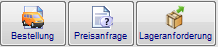 Erzeugen sie hiermit aus der Materialanforderung direkt eine Bestellung, Preisanfrage oder Lageranforderung. Sie erhalten bei der Übergabe eine Positionsabfrage für Mengen und Positionen.Zwischenablage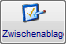 Für verschiedene Onlineshops kann cRPS die Zwischenablage für Daten aus der Materialanforderung entsprechend aufbereiten.Versenden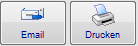 Sofern sie die Materialanforderung per Email versenden wollen, wird eine Email mit der Materialanforderung als Anhang im PDF-Format erzeugt.  6.9.3.1 Position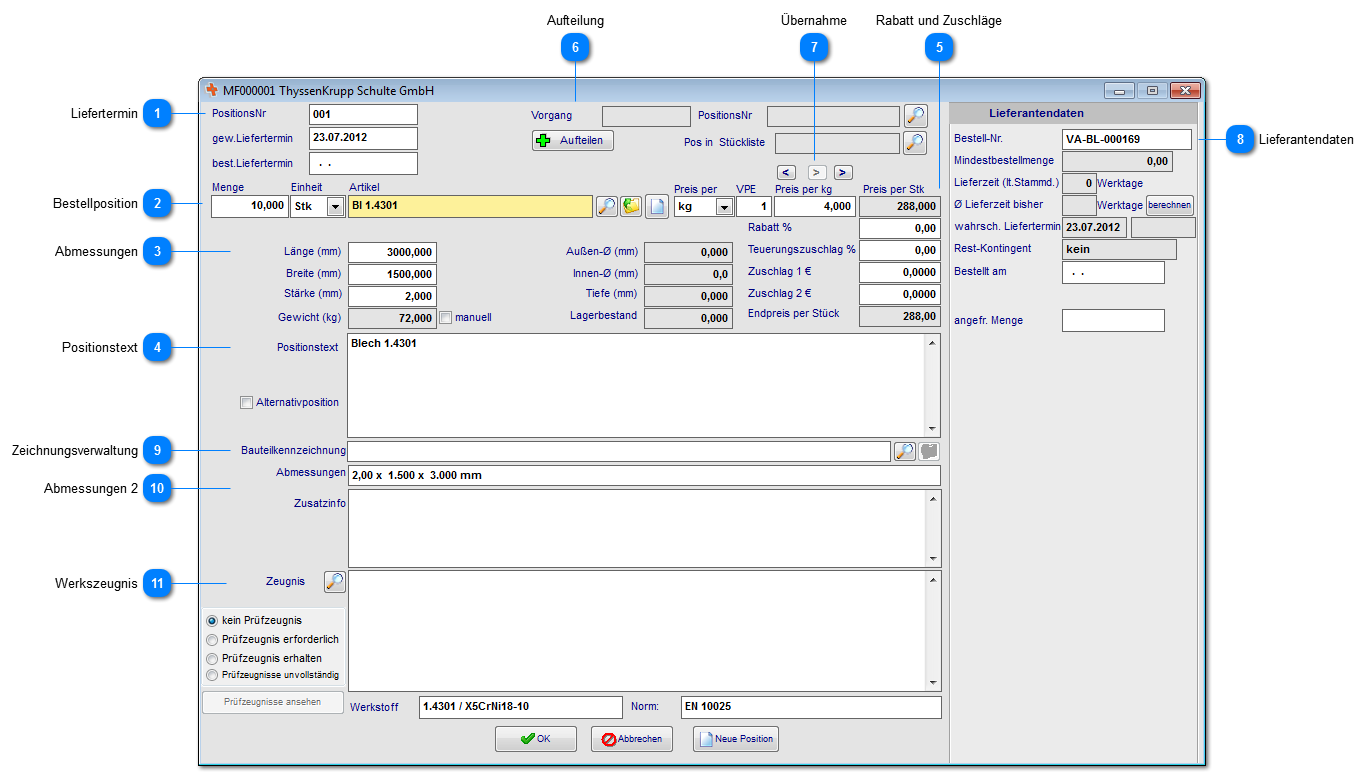 Liefertermin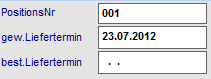 Tragen sie hier die Liefertermine für die Position ein. Bei Eingabe im Hauptformular werden diese nach Abfrage in alle Positionen übernommen.BestellpositionWählen sie im Feld Artikel das Material oder Produkt aus. Geben sie weiterhin die Menge an. Die hier angezeigten Mengeneinheiten und Preise resultieren aus den Stammdaten des Artikels.AbmessungenGeben sie die Abmessungen für das Material an. Sofern die Materialanforderung aus einer Stückliste erfolgt werden diese aus der Kalkulation übernommen. Mit manuell können sie das Gewicht selbst angeben.PositionstextGeben sie hier den Positionstext für die Materialanforderung, Preisanfrage oder Bestellung ein. Die Alternativposition wird ohne Preise aufgeführt.Rabatt und ZuschlägeGeben sie hier weitere Teuerungszuschläge oder Rabatte ein.AufteilungDie Auftrags- oder Angebotszuordnungen werden beim Auslösen aus der Kalkulation automatisch zugewiesen. Beim Zusammenfassen verschiedener Preisanfragen und Bestellungen über die Toolbar bleiben die Verweise ebenfalls erhalten. Durch die Aufteilung werden Einzelpositionen verschiedener Kostenträger (Aufträge) zugeordnet.ÜbernahmeDie Preise können sowohl aus den Stammdaten als auch in die Stammdaten oder Stückliste übernommen werden. Klicken auf den entsprechenden Pfeil.Lieferantendaten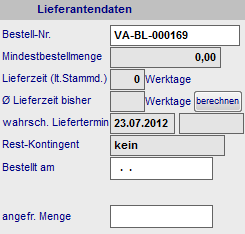 In diesem Bereich werden die Lieferantendaten aus dem Artikel (nach Auswahl eines Artikels) übernommen. Wenn aus der Materialanforderung eine Bestellung folgt wird die bestellte Menge automatisch eingetragen. Über den Button "berechnen" wird die durchschnittliche Lieferzeit berechnet.ZeichnungsverwaltungWeisen sie an dieser Stelle die Zeichnungsnummer aus der Zeichnungsverwaltung zu.Abmessungen 2Das Feld Abmessungen wird meist in den Ausdrucken unterhalb der Bestellposition verwendet. Es besteht die Möglichkeit das Feld Zusatzinfo ebenfalls in den Ausdrucken zu verwenden.WerkszeugnisMit der Zeugnisverwaltung können sie die Materialzeugnisse im System verwalten und bei der Bestellposition mit angeben. Wählen sie zunächst die Bezeichnung für die Zeugnisart aus die auf dem Bestellformular erscheinen soll. Sofern sie bereits das Zeugnis erhalten können sie dies direkt öffnen. Alle Zeugnisse werden im Bereich Prüfzeugnisse verwaltet.  6.9.3.1.1 AufteilungWählen sie hier die Angebote oder Aufträge aus und geben sie die entsprechenden Mengen an um eine Splittung der Position vorzunehmen.  6.9.3.1.2 ZeugnisWählen sie hier ein Zeugnis aus den Stammdaten aus.  6.9.3.2 Konditionen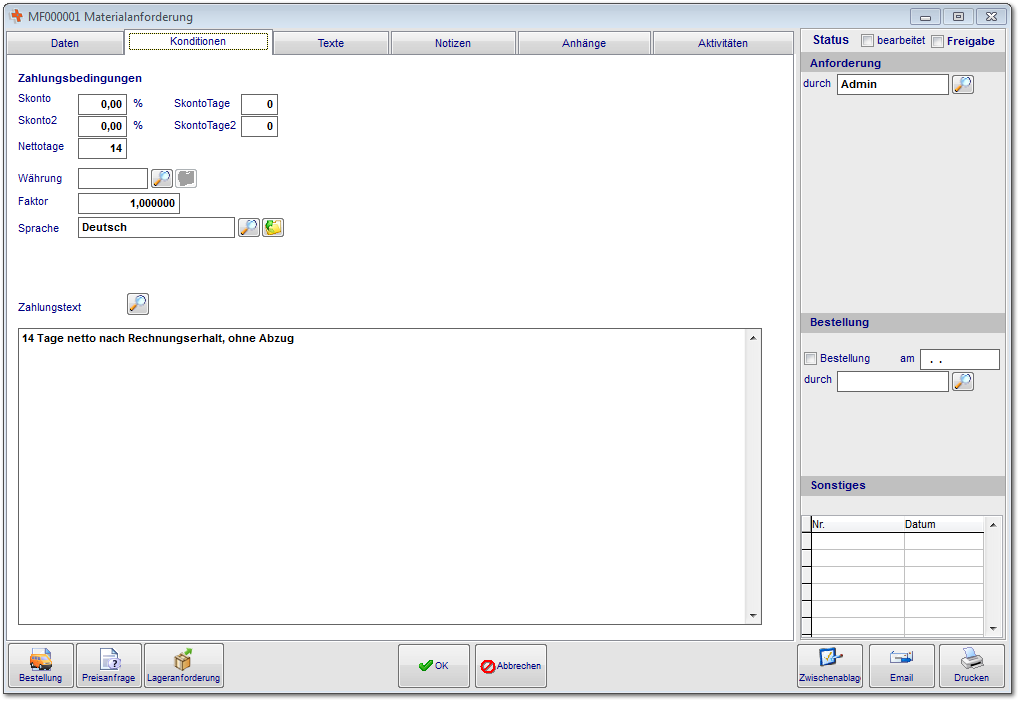 Nach Übernahme des Lieferanten in die Preisanfrage oder Bestellung werden der Lieferantenadresse zugeordneten Zahlungsbedingungen bereits übernommen. Diese können für diese Preisanfrage oder Bestellung nun geändert werden.  6.9.3.3 Texte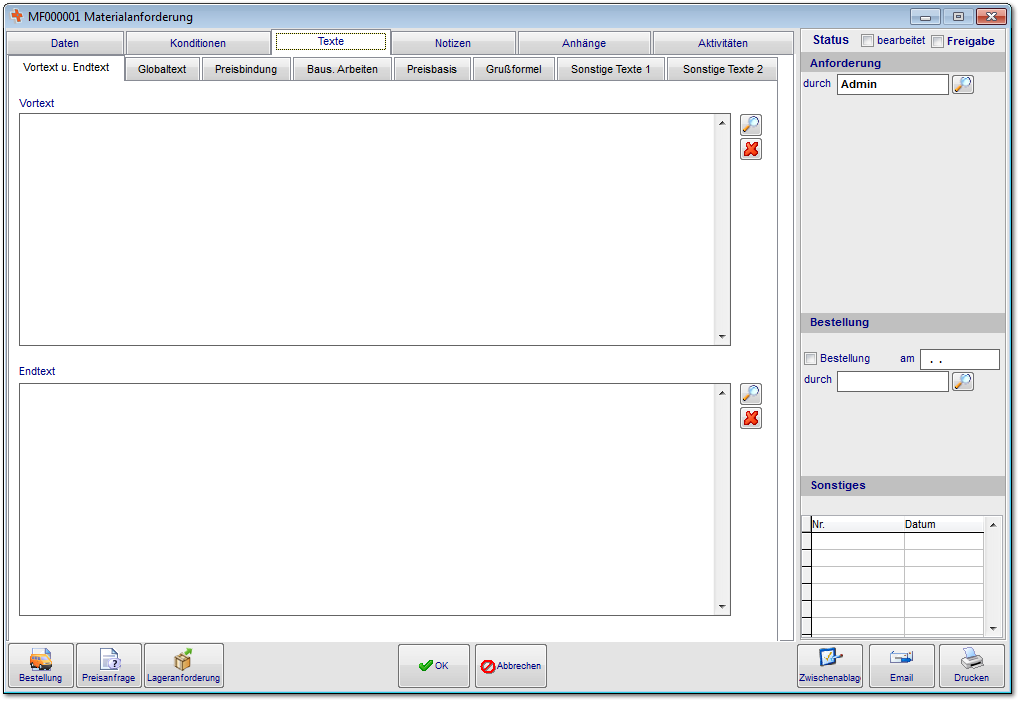 Geben sie hier die Vortexte (über den Positionen) und Endtexte (unten den Positionen und Zahlungsbedingungen) für die Preisanfrage oder Bestellung ein.Beispiel für den Textaufbau in den Formularen.  6.9.3.4 Notizen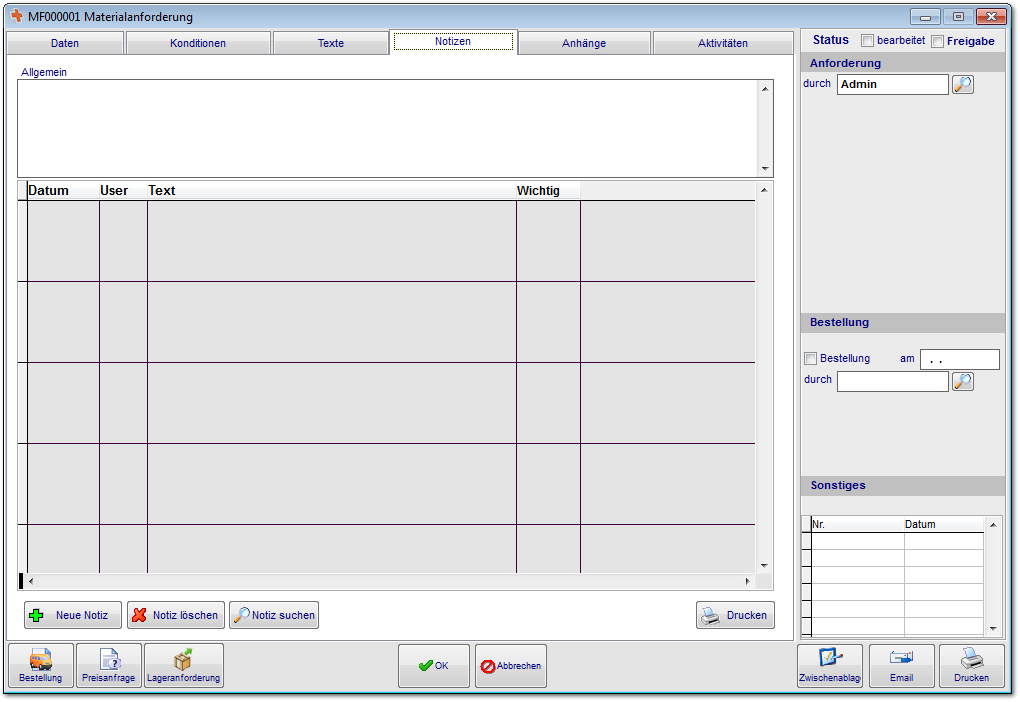 Geben sie in diesem Bereich Notizen zu Telefongesprächen und Vereinbarungen ein. Diese können später benutzerbezogen ausgedruckt werden.  6.9.3.5 Anhänge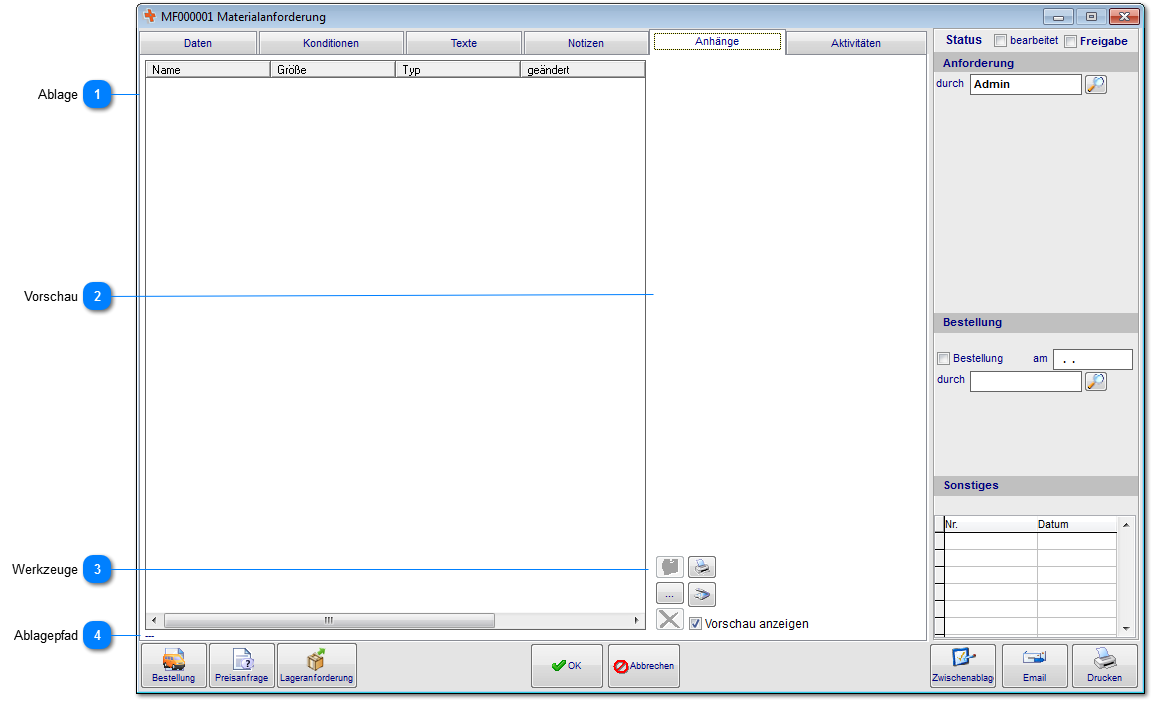 Die Dokumentenablage wird in fast allen Bereichen verwendet. Hier ist es möglich alle denkbaren Dokumententypen abzulegen. Die Voransicht funktioniert nur mit einigen Formaten. Im Vertrieb haben wir die Besonderheit, das die Dokumente in verschiedene Ablagen unterteilt ist. Der Postausgang enthält hierbei alle Dokumente die an den Kunden versendet wurden.AblageHier werden ihnen die bereits hinzugefügten Dateien angezeigt.VorschauBei kompatiblen Dokumententypen (die jeweilige Software muss fähig sein html-Inhalte anzuzeigen) kann hier eine Vorschau angezeigt werden.WerkzeugeÜber diese Werkzeugleiste können sie Dateien der Dokumentenablage hinzufügen, einscannen, ausdrucken und löschen. Nach dem hinzufügen von TIF-Dateien steht ihnen ein zusätzliches Bearbeitungswerkzeug (TIF-Editor) zur Verfügung um beispielsweise Stempel o.ä. auf dem Dokument zu platzieren. Dieses erreichen sie über einen Doppelklick auf das Dokument oder über den gelben Ordner.AblagepfadUnter der Ansicht wird ihnen der Ablagepfad des Dokuments angezeigt.  6.9.3.5.1 TIF-EditorIm TIF-Editor kann das Dokument bearbeitet und verändert werden. Besonders interessant ist hierbei die Stempelfunktion. Aber Vorsicht ist geboten, nach dem Speichern sind alle Änderungen unwiederbringlich auf Dokument platziert.SeitennavigationHier können sie durch die verschiedenen Seiten des TIF-Dokuments navigieren.ZoomDas Dokument vergrößern oder verkleinern.RückgängigFunktion für rückgängig und wiederholen.SpeichernSpeichert die Änderungen an dem Dokument ab.FormenHiermit können sie verschiedene Formen auf dem Dokument platzieren.StempelFügen sie aus dem Stammdaten eingescannte Stempel hinzu.TextTexteditorfunktionen um Text auf dem Dokument zu platzieren.LöschenMarkierte Elemente können wieder von dem Dokument entfernt werden.AnsichtIn der Bearbeitungsansicht werden die einzelnen Elemente platziert.   6.9.3.6 Aktivitäten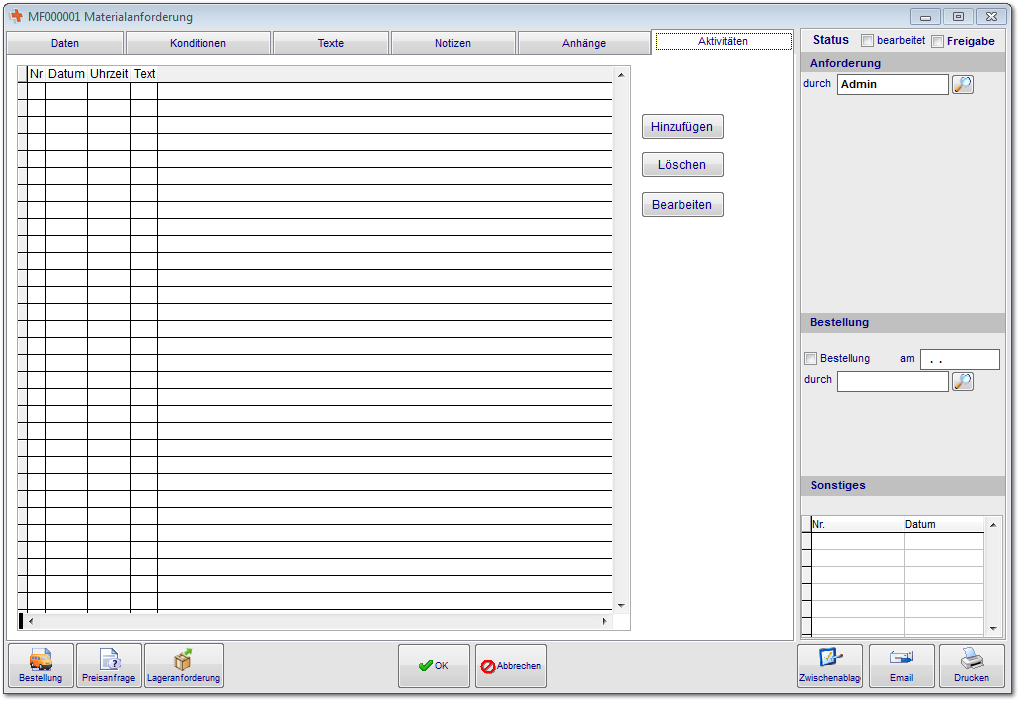 In Aktivitäten werden alle gedruckten Dokumente und Termine historisch hinterlegt angezeigt. Durch öffnen des Eintrags werden ihnen die jeweiligen Dokumente in der Ablage als TIF-Datei zur Verfügung gestellt.  6.9.3.7 ToolbarBesonderheiten der Toolbar im Bereich Materialanforderung.ZusammenfassenFassen sie über diese Funktion die in der Ansicht markierten Preisanfragen zusammen. AnsichtenSie haben die Möglichkeit die Ansicht auf Positionen umzustellen. Hier werden einzelne Positionen als Eintrag geführt.  6.9.4 Preisanfragen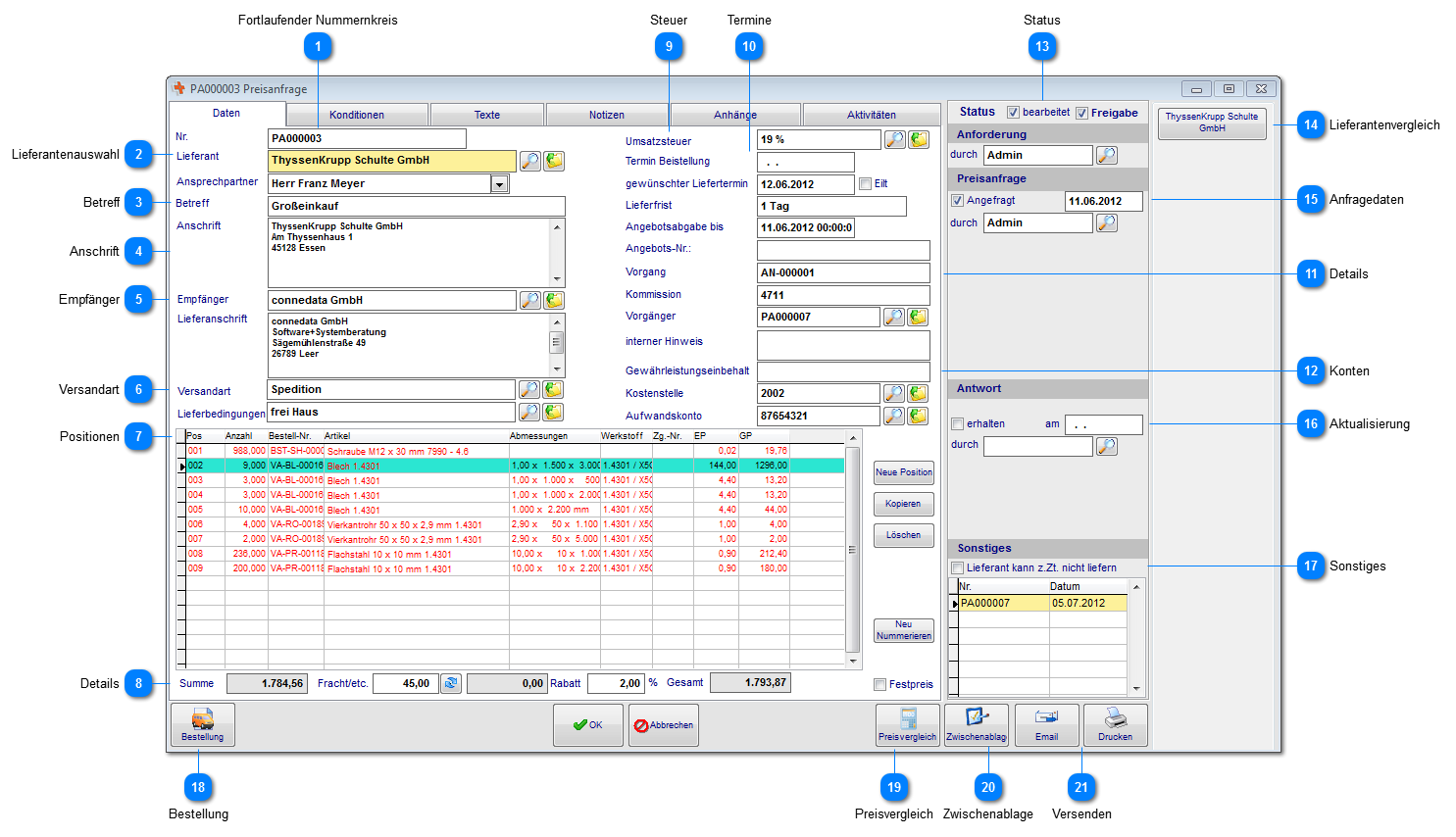 Fortlaufender Nummernkreis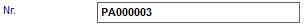 Die fortlaufenden Nummern werden durch die Ordnerstruktur bestimmt.Lieferantenauswahl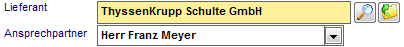 Wählen sie den Lieferanten und anschließend den Ansprechpartner für die Preisanfrage aus.Betreff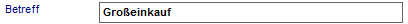 Geben sie einen kurzen Betreff zur Anfrage ein. Dieser kann als interner Hinweis oder auf Ausdrucken verwendet werden.AnschriftDie Anschrift setzen sich nach Auswahl des Lieferanten aus der Adresse und dem Ansprechpartner zusammen. Sie können an dieser Stelle auch manuell eine Anschrift hinterlegen.Empfänger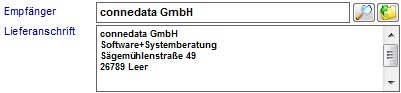 Geben sie an dieser Stelle die Lieferanschrift (Empfänger) an. Für die Anschriften können in der Adressverwaltung auch entsprechende Adressen angelegt werden um diese zuzuordnen. Wahlweise wäre es auch möglich bei großen Produktionsflächen interne Lieferadressen zu bestimmen.VersandartSofern bei der Lieferantenadresse schon hinterlegt, werden Versandart und Lieferbedingung bereits übernommen. Sie können diese auch manuell zuordnen.Positionen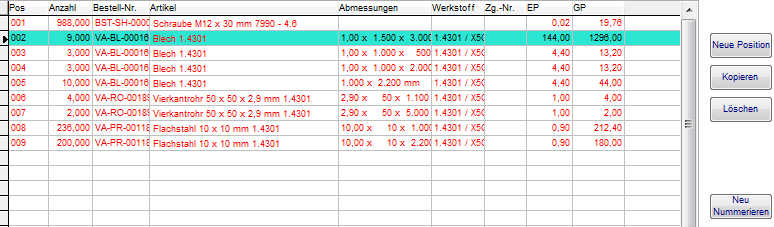 In diesem Bereich legen sie die Positionen an, kopieren vorhandene Position oder löschen sie bei Bedarf. Durch "Löschen" von Positionen wird die fortlaufende Nummerierung unterbrochen, nutzen sie in diesem Fall den Button "Neu Nummerieren".Details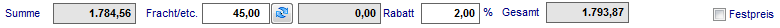 Zunächst wird ihnen die Gesamtsumme, sofern Preise vorhanden sind, angezeigt. Die Fracht kann manuell angegeben oder automatisch berechnet werden. Die automatische Berechnung erfolgt anhand der Angaben bei der Lieferantenadresse nach PLZ-Bereich und Gewicht. Weiterhin können sie hier den vereinbarten Rabatt angeben und erhalten die Summe gesamt. Mit "Festpreis" werden die Einzelpreise und Summen der Einzelpositionen im Ausdruck ausgeblendet und nur die Gesamtsumme Netto angezeigt. SteuerGeben sie hier den Steuersatz an, sofern notwendig. Dies ist nur bei besonderen Steuersätzen notwendig (EU). Der Steuersatz wird vom Lieferanten übernommen.Termine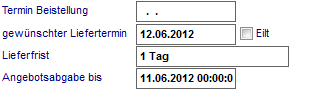 Sofern eine Beistellung vom Kunden erfolgt geben sie die den Termin hierfür an. Der gewünschte Liefertermin kann mit der Bemerkung "Eilt" erfolgen und kann mit in den Ausdrucken verwendet werden. Geben sie weiterhin den die Lieferfrist und Angebotsabgabetermin vor.Details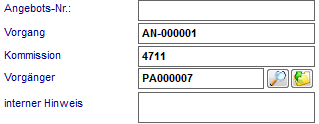 Sofern sie vom Lieferanten das Angebot vorliegen haben, geben sie hier die Angebotsnummer ein. Der Vorgang kennzeichnet hier von wo aus die Anfrage erzeugt wurde. Weiterhin haben sie die Möglichkeit eine Kommissionsnummer anzugeben und eine vorherige Preisanfrage als Vorgänger zu definieren. Geben sie als internen Hinweis weitere Bemerkungen ein.Konten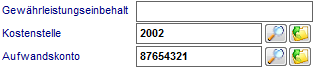 Gewährleistungseinbehalt, Kostenstelle und Aufwandskonto kann hier separat angegeben werden.Status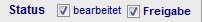 Zum Bearbeitungsstatus ist eine spezielle Kennzeichnung möglich. Der Status ist in der Übersicht als Ampelfunktion sichtbar. Freigabe kann hierbei über die Berechtigung gesteuert werden und wird zudem in der Ansicht "fett" dargestellt.Lieferantenvergleich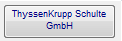 Wenn Preisanfragen aus den Angeboten oder Aufträgen erfolgen, können diese für mehrere Lieferanten erzeugt werden. Durch "Klick" auf den Button können sie einfach zwischen den verschiedenen Preisanfragen wechseln und die Preise vergleichen.Anfragedaten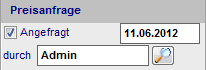 Nachdem die Preisanfrage versendet (ausgedruckt) wurde werden die Daten automatisch gefüllt.Aktualisierung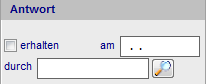 Wenn das Angebot des Lieferanten vorliegt können sie den Status ändern. In diesem Fall erfolgt eine Rückmeldung zum Angebot oder Auftrag mit den aktuellen Preisen.Sonstiges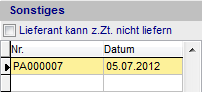 Wenn der Lieferant zur Zeit nicht in Frage kommt können sie hier entsprechenden Angaben machen.Bestellung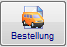 Erzeugen sie hiermit aus der Preisanfrage direkt die Bestellung. Sie erhalten bei der Übergabe eine Positionsabfrage für Mengen und Positionen.Preisvergleich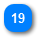 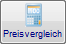 Über diese Funktion erhalten sie einen Preisvergleich im Excel-Format.Zwischenablage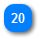 Für verschiedene Onlineshops kann cRPS die Zwischenablage für Daten aus der Preisanfrage oder Bestellung entsprechend aufbereiten.Versenden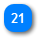 Sofern sie die Preisanfrage per Email versenden, wird eine Email mit der Preisanfrage als Anhang im PDF-Format erzeugt.  6.9.4.1 Position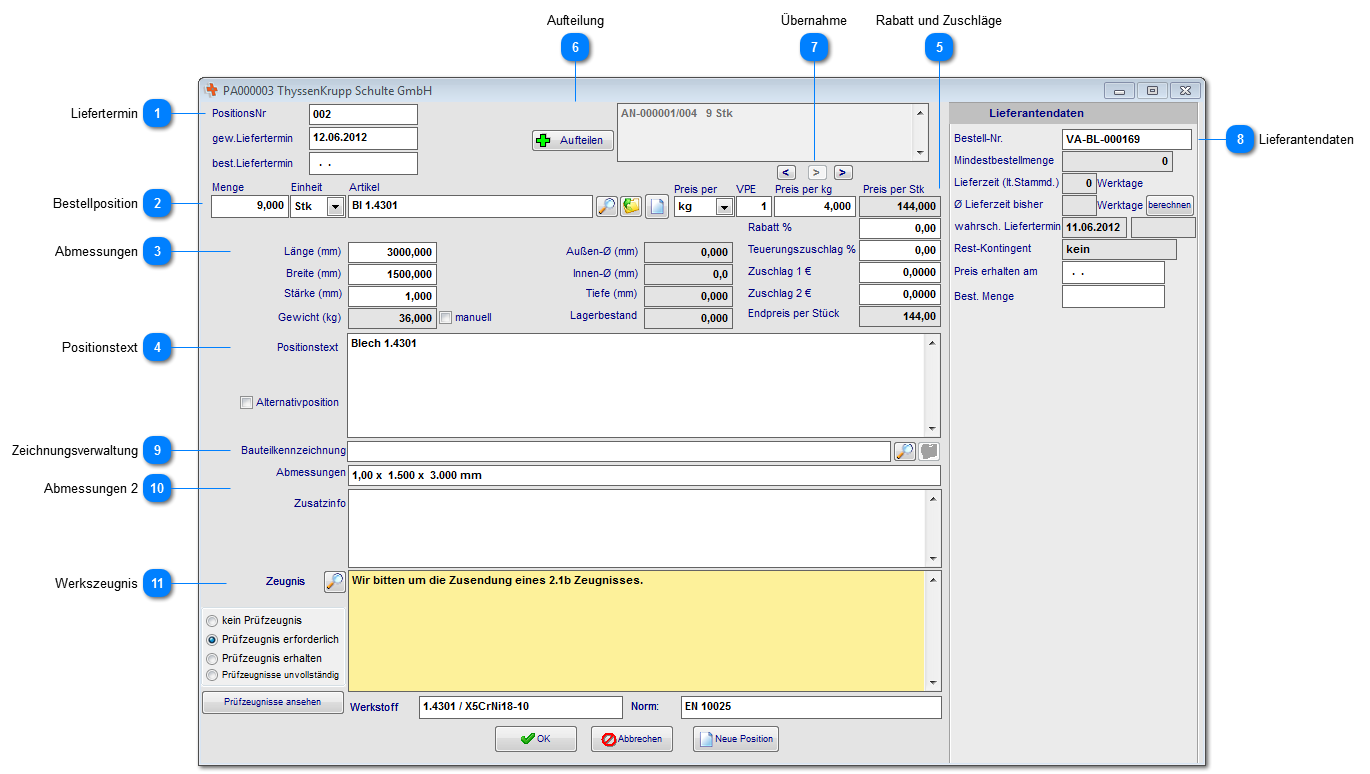 Liefertermin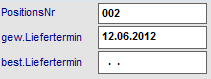 Tragen sie hier die Liefertermine für die Position ein. Bei Eingabe im Hauptformular werden diese nach Abfrage in alle Positionen übernommen.Bestellposition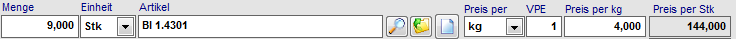 Wählen sie im Feld Artikel das Material oder Produkt aus. Geben sie weiterhin die Menge an. Die hier angezeigten Mengeneinheiten und Preise resultieren aus den Stammdaten des Artikels.Abmessungen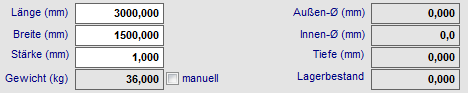 Geben sie die Abmessungen für das Material an. Sofern die Preisanfrage oder Bestellung aus einer Stückliste erfolgt werden diese aus der Kalkulation übernommen. Mit manuell können sie das Gewicht selbst angeben.PositionstextGeben sie hier den Positionstext für die Preisanfrage oder Bestellung ein. Die Alternativposition wird ohne Preise aufgeführt.Rabatt und Zuschläge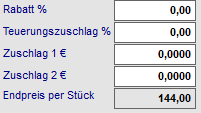 Geben sie hier weitere Teuerungszuschläge oder Rabatte ein.Aufteilung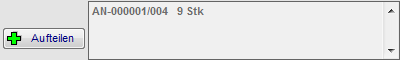 Die Auftrags- oder Angebotszuordnungen werden beim Auslösen aus der Kalkulation automatisch zugewiesen. Beim Zusammenfassen verschiedener Preisanfragen und Bestellungen über die Toolbar bleiben die Verweise ebenfalls erhalten. Durch die Aufteilung werden Einzelpositionen verschiedener Kostenträger (Aufträge) zugeordnet.ÜbernahmeDie Preise können sowohl aus den Stammdaten als auch in die Stammdaten oder Stückliste übernommen werden. Klicken auf den entsprechenden Pfeil.Lieferantendaten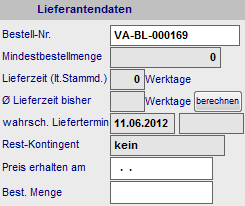 In diesem Bereich werden die Lieferantendaten aus dem Artikel (nach Auswahl eines Artikels) übernommen. Bei Preisanfragen können sie hier das Datum der Preisaktualisierung eingeben. Wenn aus der Preisanfrage eine Bestellung folgt wird die bestellte Menge automatisch eingetragen. Über den Button "berechnen" wird die durchschnittliche Lieferzeit berechnet.ZeichnungsverwaltungWeisen sie an dieser Stelle die Zeichnungsnummer aus der Zeichnungsverwaltung zu.Abmessungen 2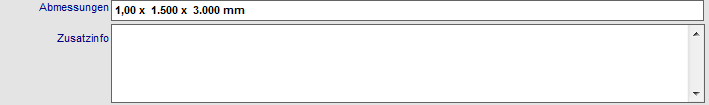 Das Feld Abmessungen wird meist in den Ausdrucken unterhalb der Bestellposition verwendet. Es besteht die Möglichkeit das Feld Zusatzinfo ebenfalls in den Ausdrucken zu verwenden.Werkszeugnis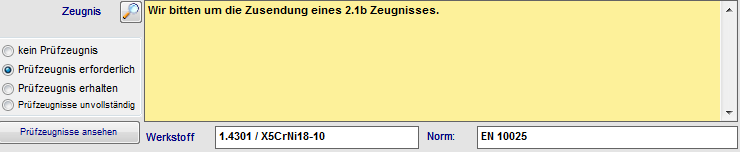 Mit der Zeugnisverwaltung können sie die Materialzeugnisse im System verwalten und bei der Bestellposition mit angeben. Wählen sie zunächst die Bezeichnung für die Zeugnisart aus die auf dem Bestellformular erscheinen soll. Sofern sie bereits das Zeugnis erhalten können sie dies direkt öffnen. Alle Zeugnisse werden im Bereich Prüfzeugnisse verwaltet.  AufteilungWählen sie hier die Angebote oder Aufträge aus und geben sie die entsprechenden Mengen an um eine Splittung der Position vorzunehmen.  ZeugnisWählen sie hier ein Zeugnis aus den Stammdaten aus.  6.9.4.2 Konditionen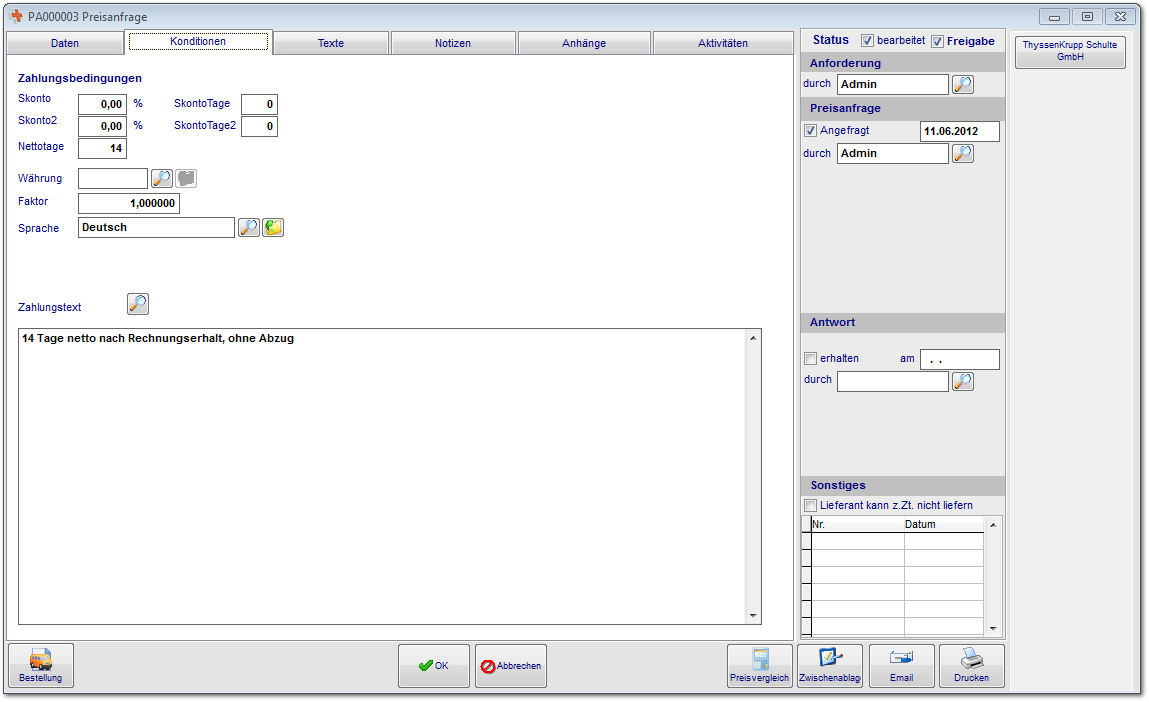 Nach Übernahme des Lieferanten in die Preisanfrage oder Bestellung werden der Lieferantenadresse zugeordneten Zahlungsbedingungen bereits übernommen. Diese können für diese Preisanfrage oder Bestellung nun geändert werden.  6.9.4.3 Texte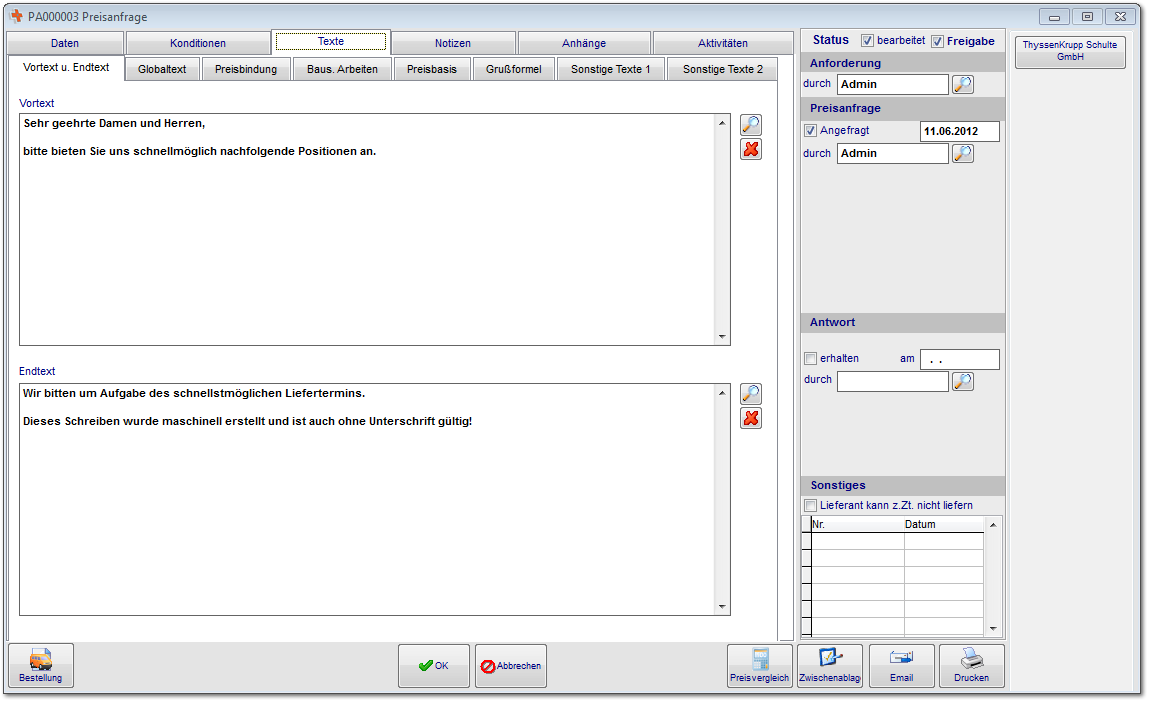 Geben sie hier die Vortexte (über den Positionen) und Endtexte (unten den Positionen und Zahlungsbedingungen) für die Preisanfrage oder Bestellung ein.Beispiel für den Textaufbau in den Formularen.  6.9.4.4 Notizen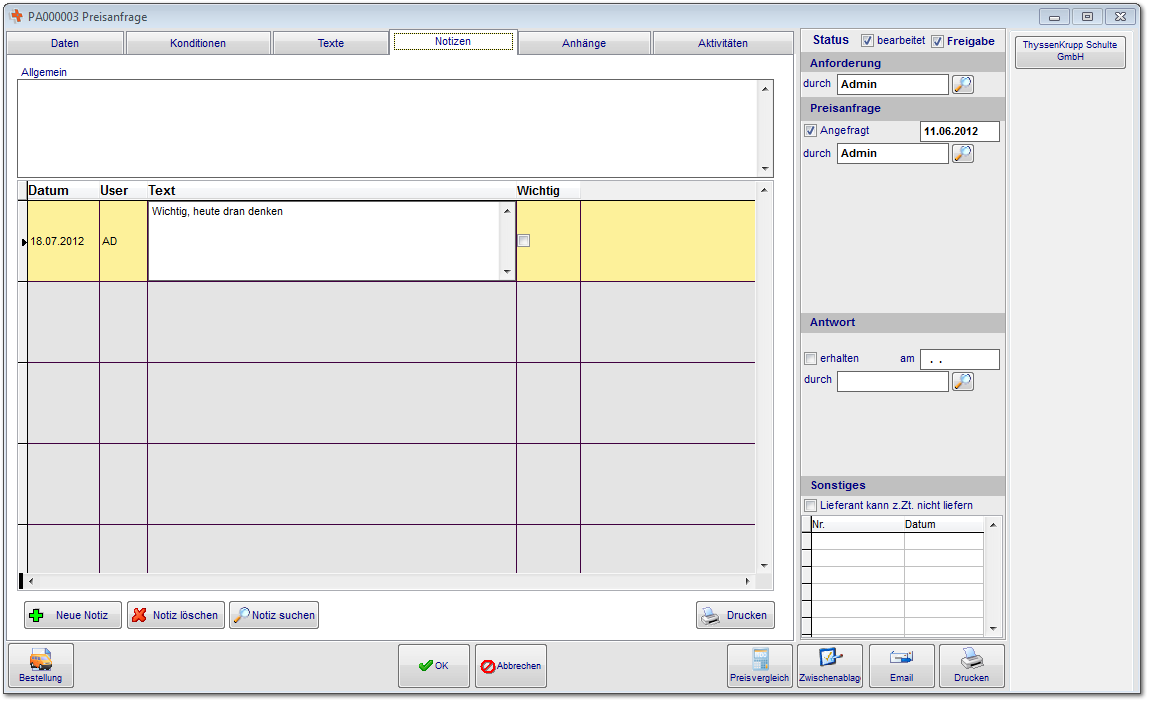 Geben sie in diesem Bereich Notizen zu Telefongesprächen und Vereinbarungen ein. Diese können später benutzerbezogen ausgedruckt werden.  6.9.4.5 Anhänge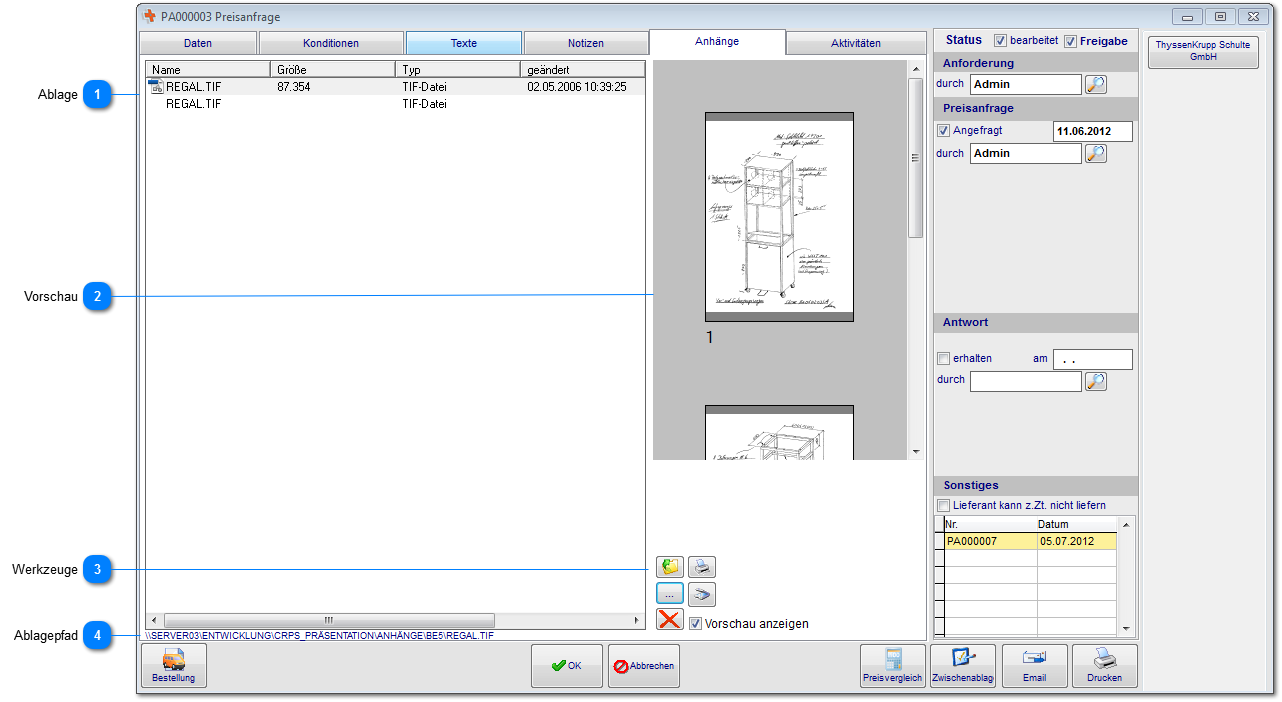 Die Dokumentenablage wird in fast allen Bereichen verwendet. Hier ist es möglich alle denkbaren Dokumententypen abzulegen. Die Voransicht funktioniert nur mit einigen Formaten. Im Vertrieb haben wir die Besonderheit, das die Dokumente in verschiedene Ablagen unterteilt ist. Der Postausgang enthält hierbei alle Dokumente die an den Kunden versendet wurden.Ablage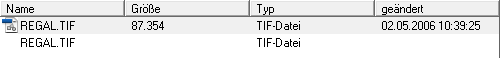 Hier werden ihnen die bereits hinzugefügten Dateien angezeigt.Vorschau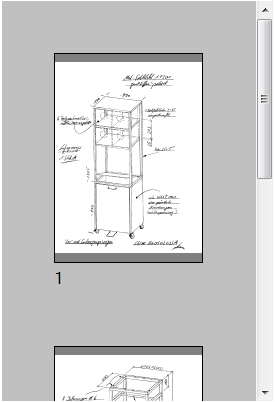 Bei kompatiblen Dokumententypen (die jeweilige Software muss fähig sein html-Inhalte anzuzeigen) kann hier eine Vorschau angezeigt werden.Werkzeuge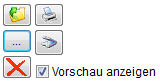 Über diese Werkzeugleiste können sie Dateien der Dokumentenablage hinzufügen, einscannen, ausdrucken und löschen. Nach dem hinzufügen von TIF-Dateien steht ihnen ein zusätzliches Bearbeitungswerkzeug (TIF-Editor) zur Verfügung um beispielsweise Stempel o.ä. auf dem Dokument zu platzieren. Dieses erreichen sie über einen Doppelklick auf das Dokument oder über den gelben Ordner.Ablagepfad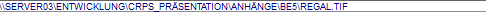 Unter der Ansicht wird ihnen der Ablagepfad des Dokuments angezeigt.  6.9.4.5.1 TIF-EditorIm TIF-Editor kann das Dokument bearbeitet und verändert werden. Besonders interessant ist hierbei die Stempelfunktion. Aber Vorsicht ist geboten, nach dem Speichern sind alle Änderungen unwiederbringlich auf Dokument platziert.SeitennavigationHier können sie durch die verschiedenen Seiten des TIF-Dokuments navigieren.ZoomDas Dokument vergrößern oder verkleinern.RückgängigFunktion für rückgängig und wiederholen.SpeichernSpeichert die Änderungen an dem Dokument ab.FormenHiermit können sie verschiedene Formen auf dem Dokument platzieren.StempelFügen sie aus dem Stammdaten eingescannte Stempel hinzu.TextTexteditorfunktionen um Text auf dem Dokument zu platzieren.LöschenMarkierte Elemente können wieder von dem Dokument entfernt werden.AnsichtIn der Bearbeitungsansicht werden die einzelnen Elemente platziert.   6.9.4.6 Aktivitäten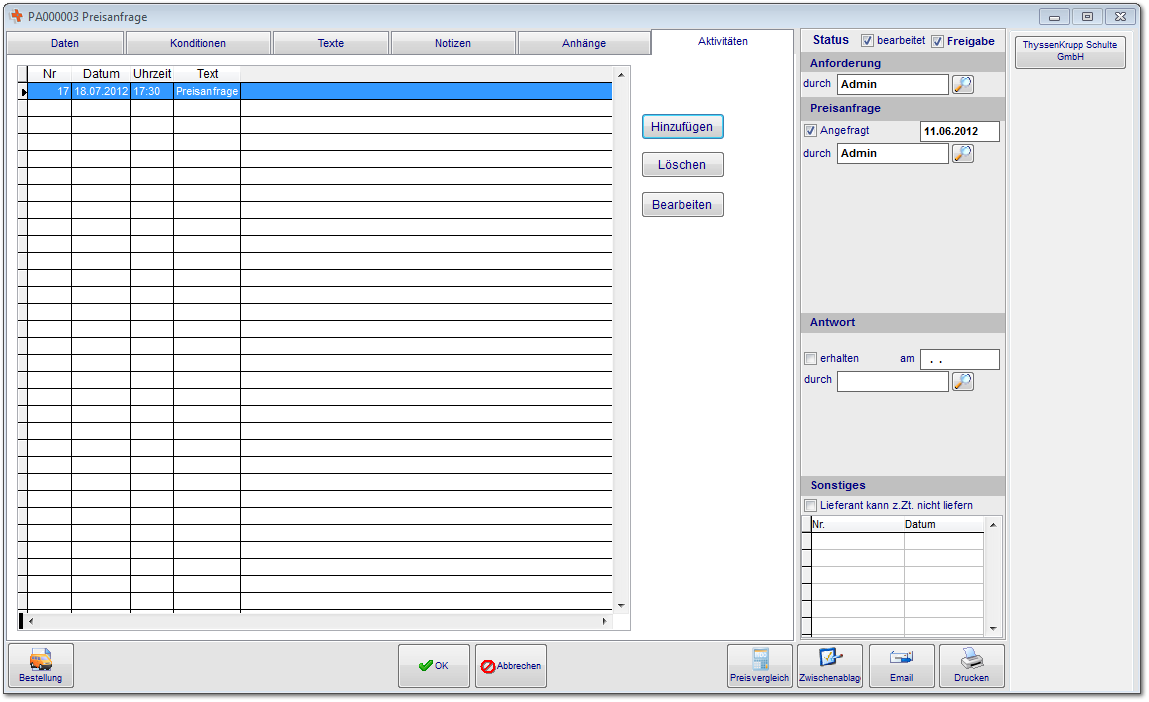 In Aktivitäten werden alle gedruckten Dokumente und Termine historisch hinterlegt angezeigt. Durch öffnen des Eintrags werden ihnen die jeweiligen Dokumente in der Ablage als TIF-Datei zur Verfügung gestellt.  6.9.4.7 Preisvergleich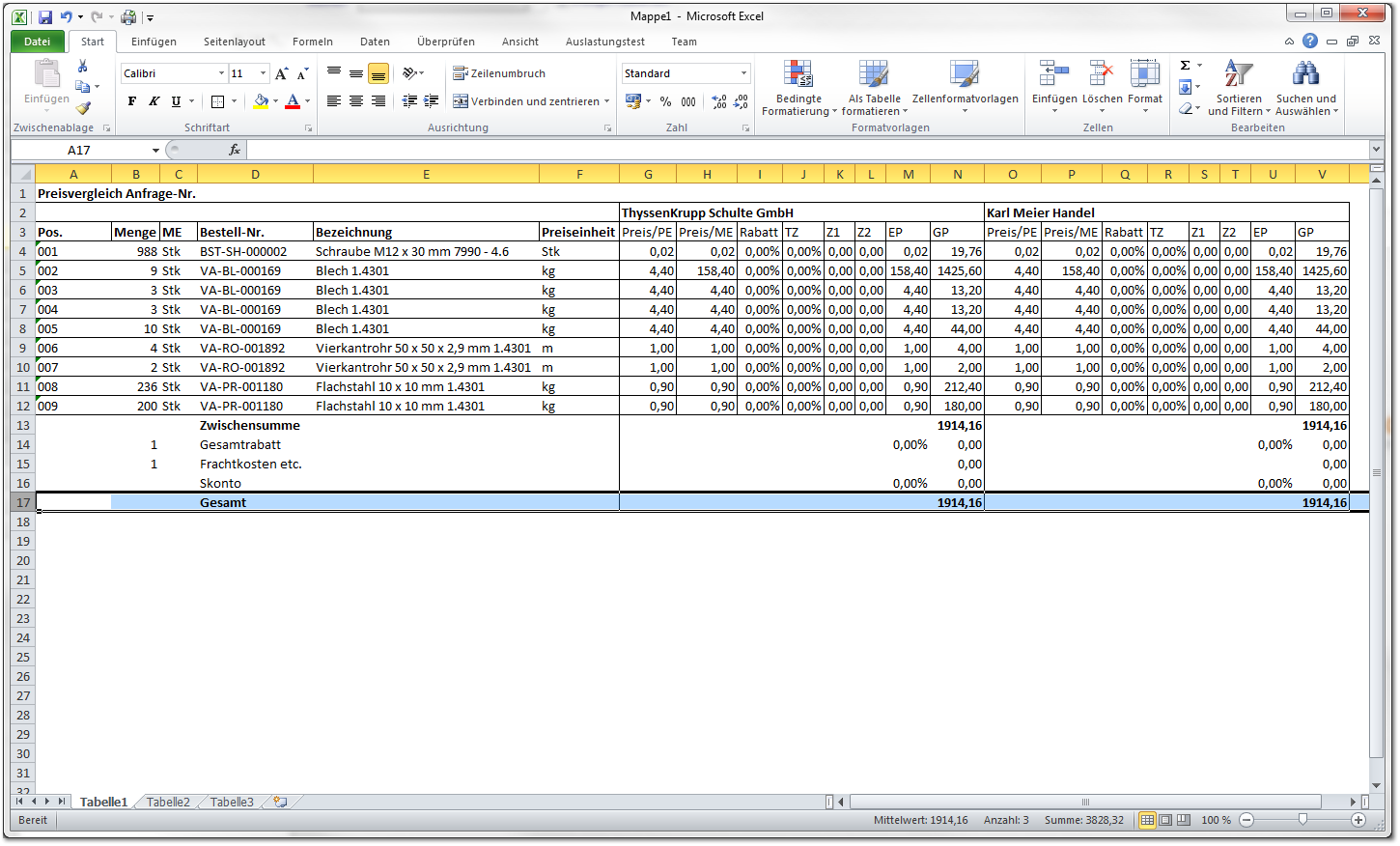 Über den Preisspiegel werden die verschiedenen Lieferanten mit den Einzelpreisen gegenüber gestellt.  6.9.4.8 ToolbarBesonderheiten der Toolbar im Bereich Preisanfragen.ZusammenfassenFassen sie über diese Funktion die in der Ansicht markierten Preisanfragen zusammen. AnsichtenSie haben die Möglichkeit die Ansicht auf Positionen umzustellen. Hier werden einzelne Positionen als Eintrag geführt.  6.9.5 Abrufbestellungen (optional)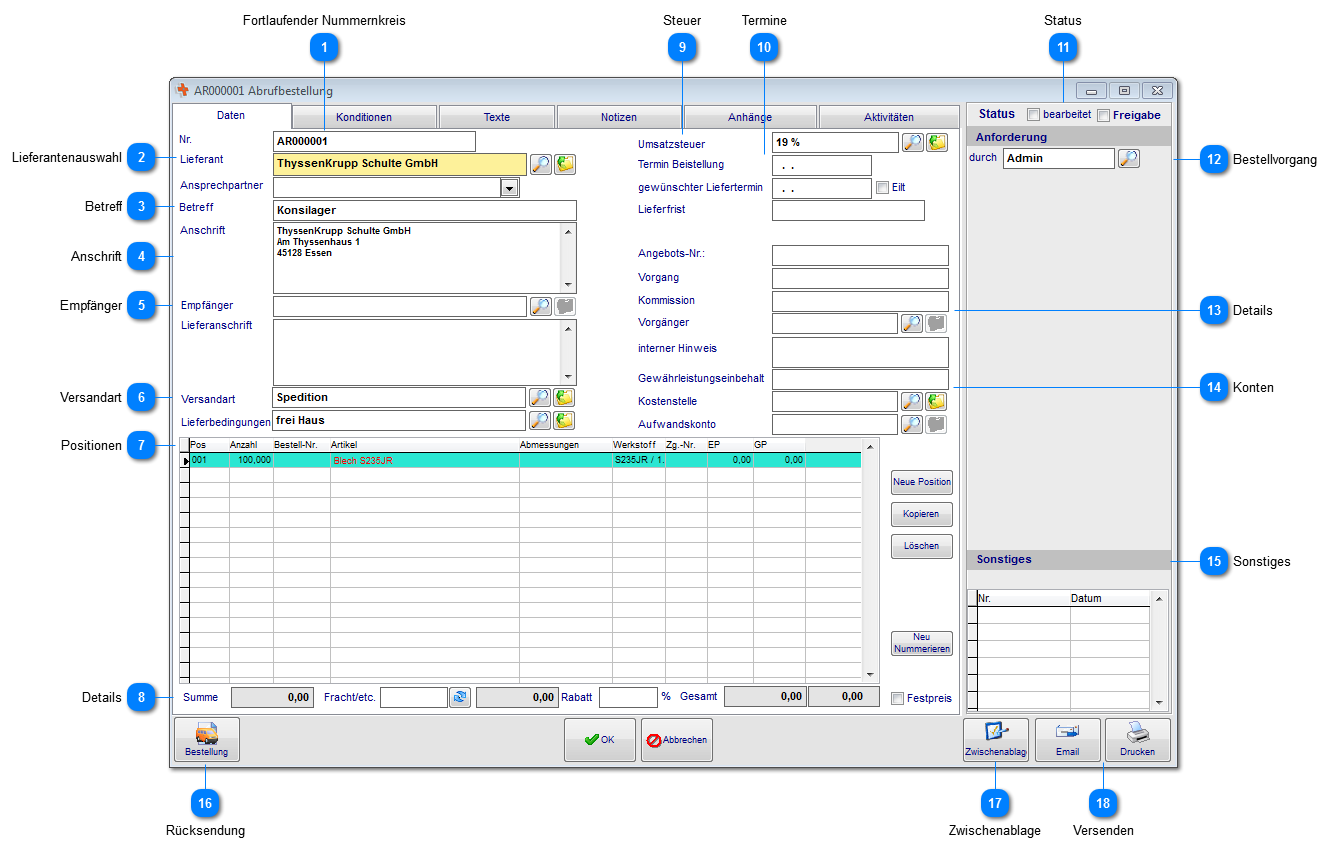 Die Abrufbestellungen werden sinngemäß als Vorlage für Bestellungen verwendet. Zudem werden die Kontigente in der Abrufbestellung verwaltet.Fortlaufender Nummernkreis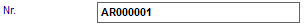 Die fortlaufenden Nummern werden durch die Ordnerstruktur bestimmt.LieferantenauswahlWählen sie den Lieferanten und anschließend den Ansprechpartner für die Bestellung aus.Betreff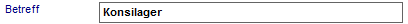 Geben sie einen kurzen Betreff zur Anfrage ein. Dieser kann als interner Hinweis oder auf Ausdrucken verwendet werden.AnschriftDie Anschrift setzen sich nach Auswahl des Lieferanten aus der Adresse und dem Ansprechpartner zusammen. Sie können an dieser Stelle auch manuell eine Anschrift hinterlegen.EmpfängerGeben sie an dieser Stelle die Lieferanschrift (Empfänger) an. Für die Anschriften können in der Adressverwaltung auch entsprechende Adressen angelegt werden um diese zuzuordnen. Wahlweise wäre es auch möglich bei großen Produktionsflächen interne Lieferadressen zu bestimmen.VersandartSofern bei der Lieferantenadresse schon hinterlegt, werden Versandart und Lieferbedingung bereits übernommen. Sie können diese auch manuell zuordnen.Positionen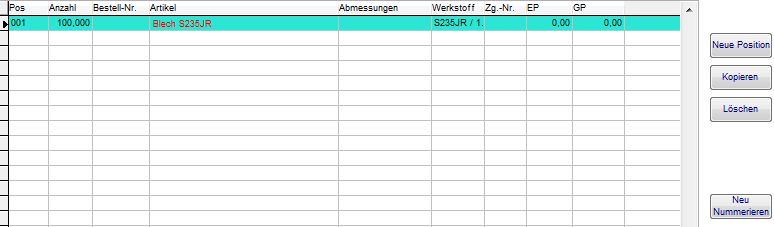 In diesem Bereich legen sie die Positionen an, kopieren vorhandene Position oder löschen sie bei Bedarf. Durch "Löschen" von Positionen wird die fortlaufende Nummerierung unterbrochen, nutzen sie in diesem Fall den Button "Neu Nummerieren".Details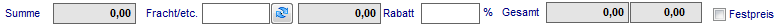 Zunächst wird ihnen die Gesamtsumme, sofern Preise vorhanden sind, angezeigt. Die Fracht kann manuell angegeben oder automatisch berechnet werden. Die automatische Berechnung erfolgt anhand der Angaben bei der Lieferantenadresse nach PLZ-Bereich und Gewicht. Weiterhin können sie hier den vereinbarten Rabatt angeben und erhalten die Summe gesamt. Mit "Festpreis" werden die Einzelpreise und Summen der Einzelpositionen im Ausdruck ausgeblendet und nur die Gesamtsumme Netto angezeigt. SteuerGeben sie hier den Steuersatz an, sofern notwendig. Dies ist nur bei besonderen Steuersätzen notwendig (EU). Der Steuersatz wird vom Lieferanten übernommen.Termine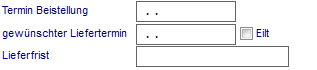 Sofern eine Beistellung vom Kunden erfolgt geben sie die den Termin hierfür an. Der gewünschte Liefertermin kann mit der Bemerkung "Eilt" erfolgen und kann mit in den Ausdrucken verwendet werden. Geben sie weiterhin den die Lieferfrist vor.StatusZum Bearbeitungsstatus ist eine spezielle Kennzeichnung möglich. Der Status ist in der Übersicht als Ampelfunktion sichtbar. Freigabe kann hierbei über die Berechtigung gesteuert werden und wird zudem in der Ansicht "fett" dargestellt.Bestellvorgang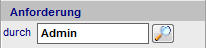 Nachdem die Bestellung erstellt wurde werden die Daten automatisch gefüllt.DetailsSofern sie vom Lieferanten das Angebot vorliegen haben, geben sie hier die Angebotsnummer ein. Der Vorgang kennzeichnet hier von wo aus die Anfrage erzeugt wurde. Weiterhin haben sie die Möglichkeit eine Kommissionsnummer anzugeben und eine vorherige Preisanfrage als Vorgänger zu definieren. Geben sie als internen Hinweis weitere Bemerkungen ein.KontenGewährleistungseinbehalt, Kostenstelle und Aufwandskonto kann hier separat angegeben werden.SonstigesSie haben die Möglichkeit die Bestellung über diesen Bereich zu stornieren. Dieser wird in der Bestellübersicht ausgeblendet. Sofern eine Rücksendung erfolgt können sie den Status für die Gutschrift ändern. Die Mahnkennziffer zeigt ihnen die Anzahl der versendeten Lieferterminanmahnungen an.Rücksendung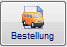 Sie können nach Fertigstellung aus der Abrufbestellung einzelne Bestellungen, bis zu vollständigen Erreichen des Kontingents, erstellen. Sie erhalten bei der Übergabe eine Positionsabfrage für Mengen und Positionen.ZwischenablageFür verschiedene Onlineshops kann cRPS die Zwischenablage für Daten aus der Preisanfrage oder Bestellung entsprechend aufbereiten.VersendenSofern sie die Bestellung per Email versenden, wird eine Email mit der Bestellung als Anhang im PDF-Format erzeugt.  6.9.5.1 Position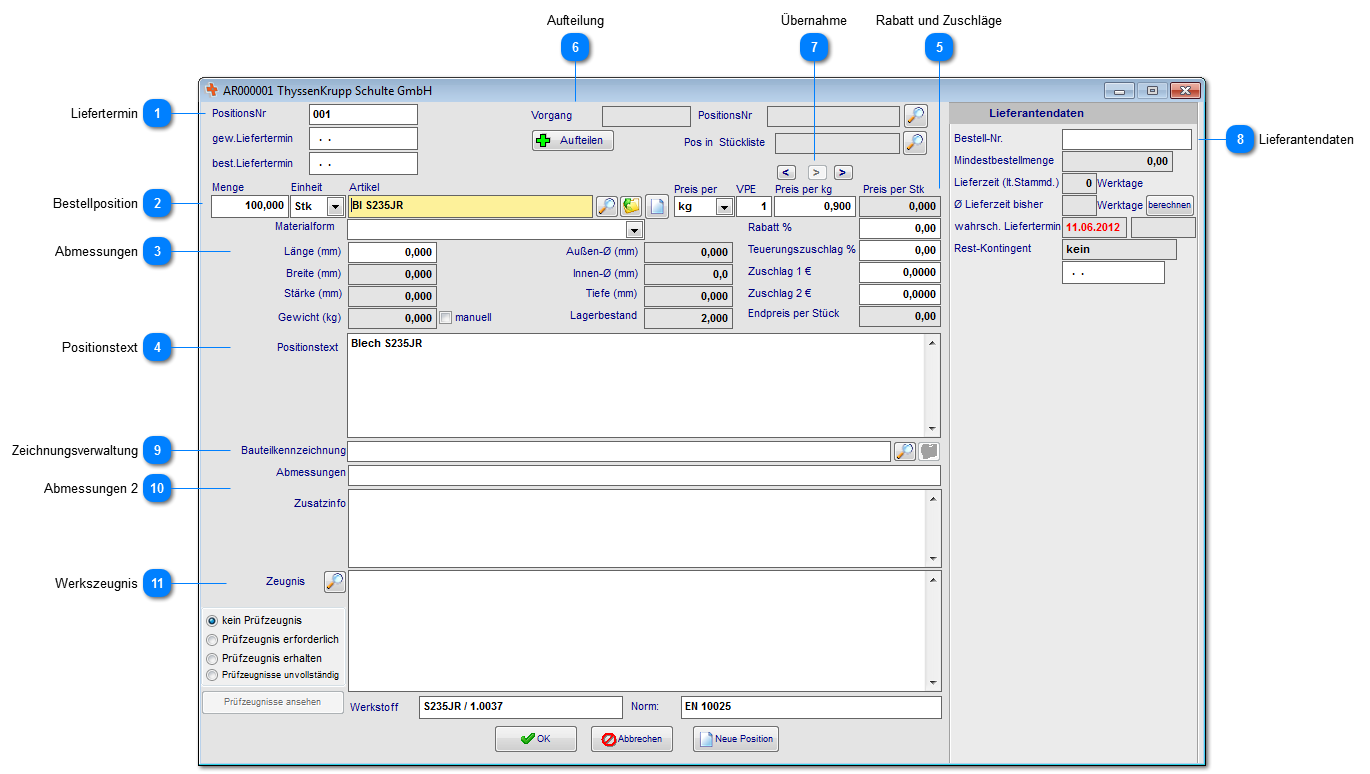 Liefertermin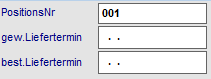 Tragen sie hier die Liefertermine für die Position ein. Bei Eingabe im Hauptformular werden diese nach Abfrage in alle Positionen übernommen.Bestellposition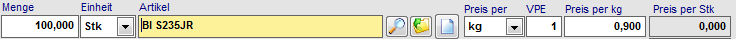 Wählen sie im Feld Artikel das Material oder Produkt aus. Geben sie weiterhin die Menge an. Die hier angezeigten Mengeneinheiten und Preise resultieren aus den Stammdaten des Artikels.Abmessungen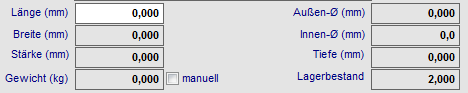 Geben sie die Abmessungen für das Material an. Sofern die Preisanfrage oder Bestellung aus einer Stückliste erfolgt werden diese aus der Kalkulation übernommen. Mit manuell können sie das Gewicht selbst angeben.Positionstext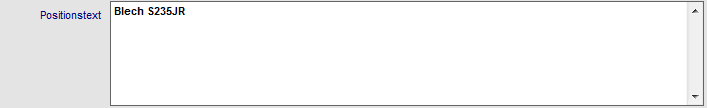 Geben sie hier den Positionstext für die Preisanfrage oder Bestellung ein. Die Alternativposition wird ohne Preise aufgeführt.Rabatt und Zuschläge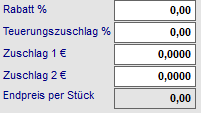 Geben sie hier weitere Teuerungszuschläge oder Rabatte ein.AufteilungDie Auftrags- oder Angebotszuordnungen werden beim Auslösen aus der Kalkulation automatisch zugewiesen. Beim Zusammenfassen verschiedener Preisanfragen und Bestellungen über die Toolbar bleiben die Verweise ebenfalls erhalten. Durch die Aufteilung werden Einzelpositionen verschiedener Kostenträger (Aufträge) zugeordnet.ÜbernahmeDie Preise können sowohl aus den Stammdaten als auch in die Stammdaten oder Stückliste übernommen werden. Klicken auf den entsprechenden Pfeil.Lieferantendaten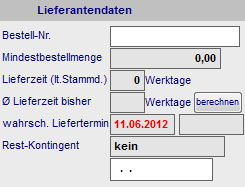 In diesem Bereich werden die Lieferantendaten aus dem Artikel (nach Auswahl eines Artikels) übernommen. Wenn aus der Preisanfrage eine Bestellung folgt wird die bestellte Menge automatisch eingetragen. Über den Button "berechnen" wird die durchschnittliche Lieferzeit berechnet. Das Restkontingent zeigt ihnen an, wieviele Abrufe sie noch tätigen müssen bis zum vereinbarten Datum.ZeichnungsverwaltungWeisen sie an dieser Stelle die Zeichnungsnummer aus der Zeichnungsverwaltung zu.Abmessungen 2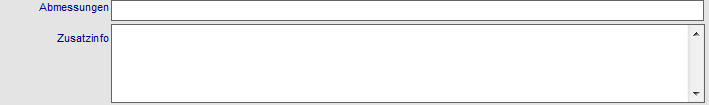 Das Feld Abmessungen wird meist in den Ausdrucken unterhalb der Bestellposition verwendet. Es besteht die Möglichkeit das Feld Zusatzinfo ebenfalls in den Ausdrucken zu verwenden.Werkszeugnis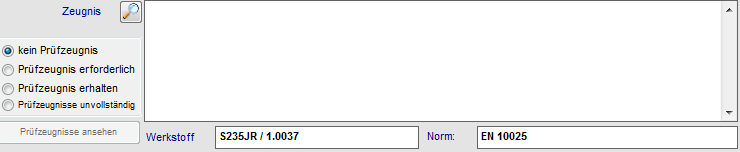 Mit der Zeugnisverwaltung können sie die Materialzeugnisse im System verwalten und bei der Bestellposition mit angeben. Wählen sie zunächst die Bezeichnung für die Zeugnisart aus die auf dem Bestellformular erscheinen soll. Sofern sie bereits das Zeugnis erhalten können sie dies direkt öffnen. Alle Zeugnisse werden im Bereich Prüfzeugnisse verwaltet.  6.9.5.1.1 AufteilungWählen sie hier die Angebote oder Aufträge aus und geben sie die entsprechenden Mengen an um eine Splittung der Position vorzunehmen.  6.9.5.1.2 ZeugnisWählen sie an dieser Stelle eine Zeugnisart aus den Stammdaten aus.  6.9.5.2 Konditionen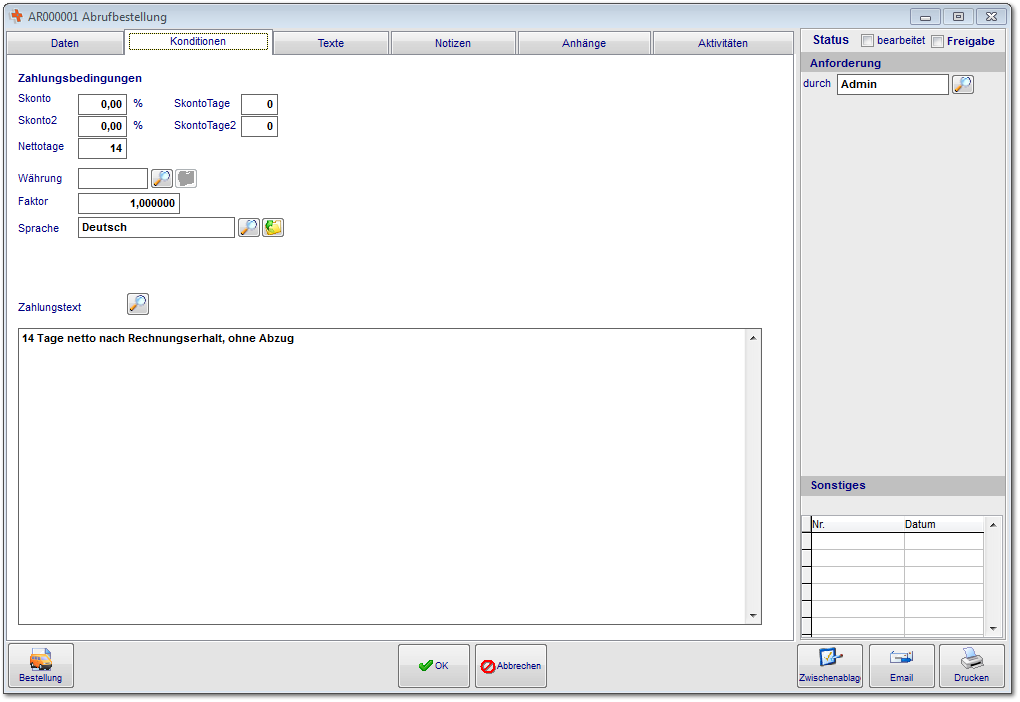 Nach Übernahme des Lieferanten in die Preisanfrage oder Bestellung werden der Lieferantenadresse zugeordneten Zahlungsbedingungen bereits übernommen. Diese können für diese Preisanfrage oder Bestellung nun geändert werden.  6.9.5.3 Texte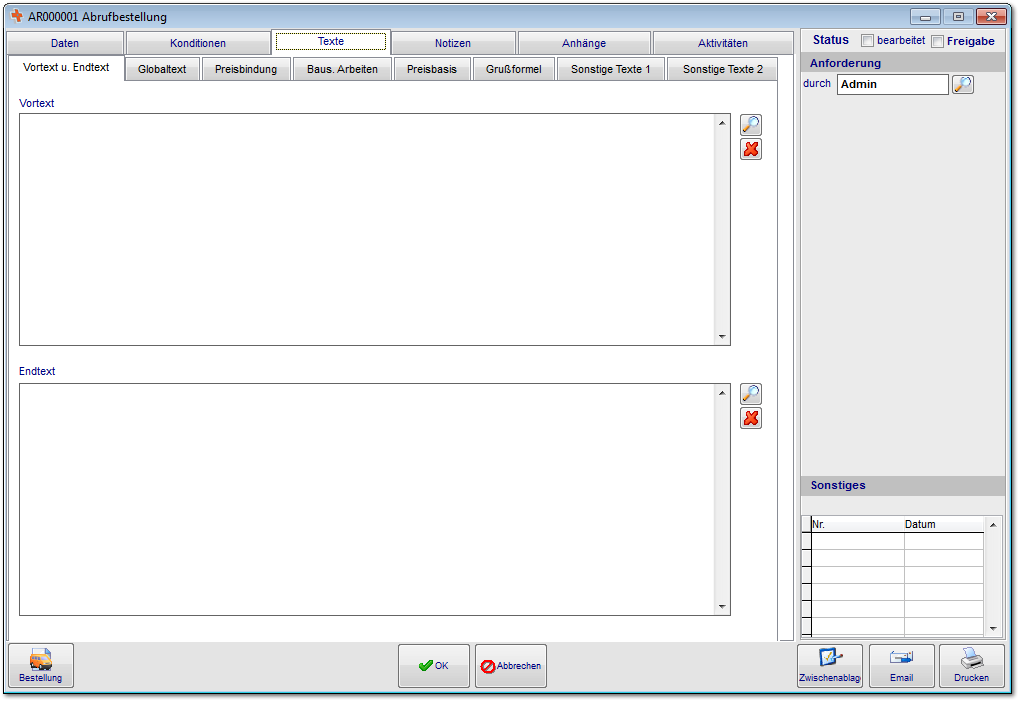 Geben sie hier die Vortexte (über den Positionen) und Endtexte (unten den Positionen und Zahlungsbedingungen) für die Preisanfrage oder Bestellung ein.Beispiel für den Textaufbau in den Formularen.  6.9.5.4 Notizen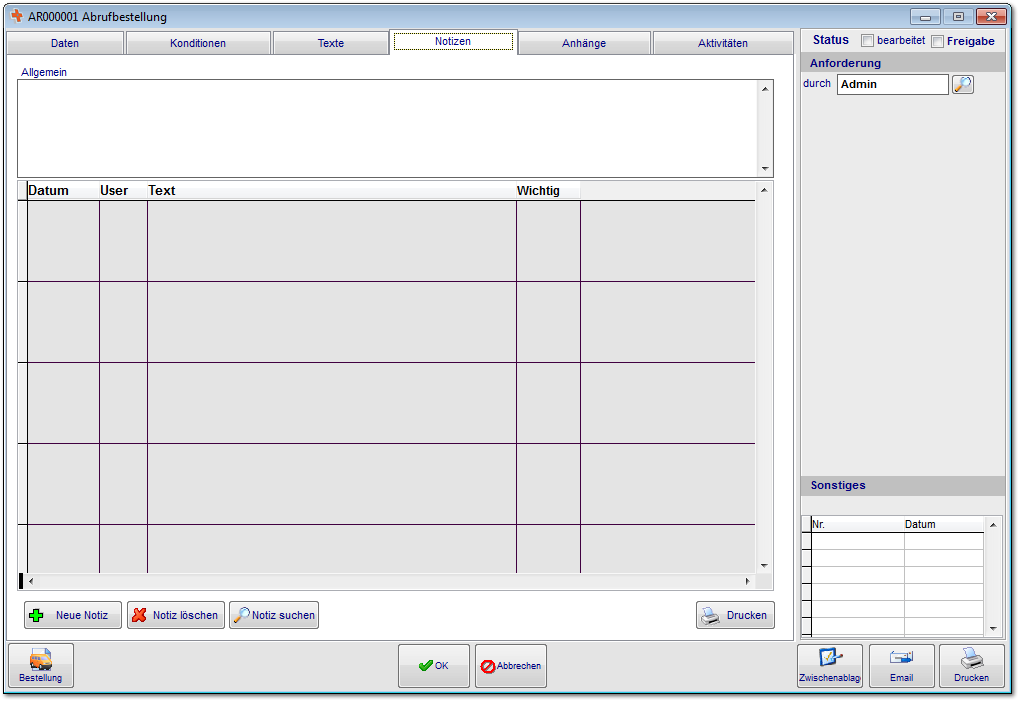 Geben sie in diesem Bereich Notizen zu Telefongesprächen und Vereinbarungen ein. Diese können später benutzerbezogen ausgedruckt werden.  6.9.5.5 Anhänge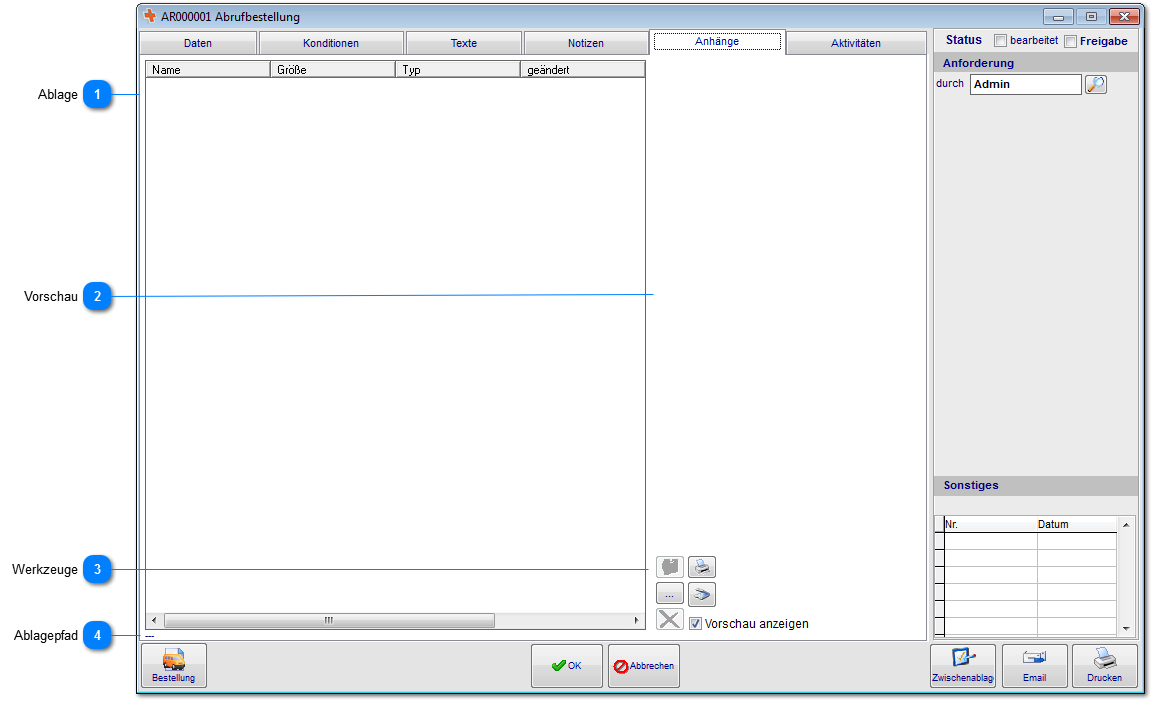 Die Dokumentenablage wird in fast allen Bereichen verwendet. Hier ist es möglich alle denkbaren Dokumententypen abzulegen. Die Voransicht funktioniert nur mit einigen Formaten. Im Vertrieb haben wir die Besonderheit, das die Dokumente in verschiedene Ablagen unterteilt ist. Der Postausgang enthält hierbei alle Dokumente die an den Kunden versendet wurden.AblageHier werden ihnen die bereits hinzugefügten Dateien angezeigt.VorschauBei kompatiblen Dokumententypen (die jeweilige Software muss fähig sein html-Inhalte anzuzeigen) kann hier eine Vorschau angezeigt werden.WerkzeugeÜber diese Werkzeugleiste können sie Dateien der Dokumentenablage hinzufügen, einscannen, ausdrucken und löschen. Nach dem hinzufügen von TIF-Dateien steht ihnen ein zusätzliches Bearbeitungswerkzeug (TIF-Editor) zur Verfügung um beispielsweise Stempel o.ä. auf dem Dokument zu platzieren. Dieses erreichen sie über einen Doppelklick auf das Dokument oder über den gelben Ordner.AblagepfadUnter der Ansicht wird ihnen der Ablagepfad des Dokuments angezeigt.  6.9.5.5.1 TIF-EditorIm TIF-Editor kann das Dokument bearbeitet und verändert werden. Besonders interessant ist hierbei die Stempelfunktion. Aber Vorsicht ist geboten, nach dem Speichern sind alle Änderungen unwiederbringlich auf Dokument platziert.SeitennavigationHier können sie durch die verschiedenen Seiten des TIF-Dokuments navigieren.ZoomDas Dokument vergrößern oder verkleinern.RückgängigFunktion für rückgängig und wiederholen.SpeichernSpeichert die Änderungen an dem Dokument ab.FormenHiermit können sie verschiedene Formen auf dem Dokument platzieren.StempelFügen sie aus dem Stammdaten eingescannte Stempel hinzu.TextTexteditorfunktionen um Text auf dem Dokument zu platzieren.LöschenMarkierte Elemente können wieder von dem Dokument entfernt werden.AnsichtIn der Bearbeitungsansicht werden die einzelnen Elemente platziert.   6.9.5.6 Aktivitäten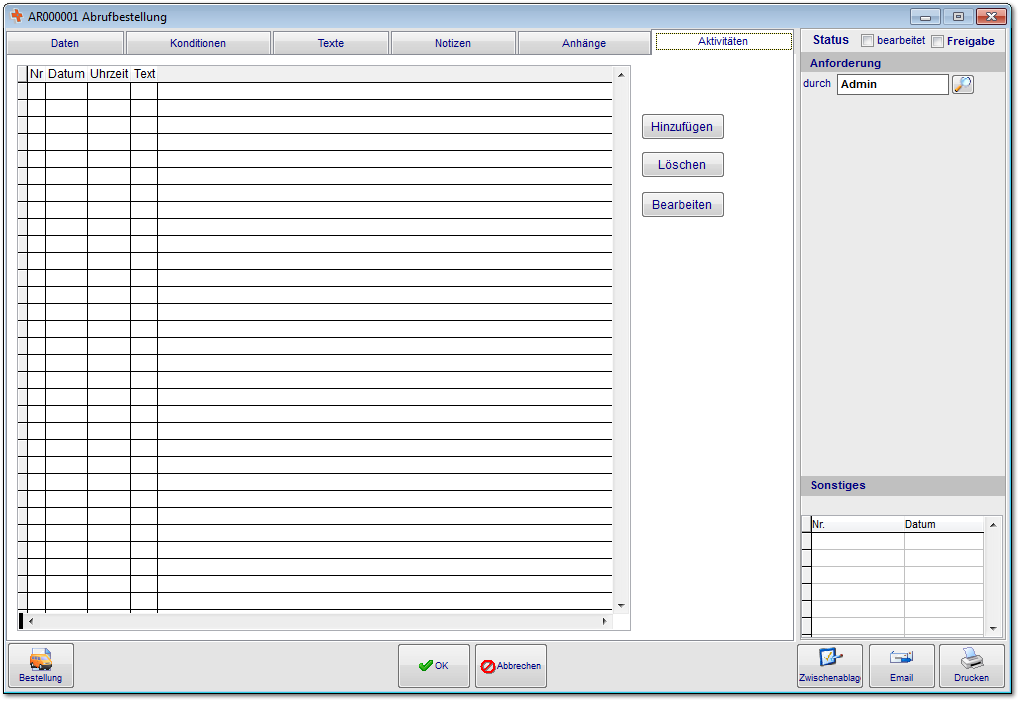 In Aktivitäten werden alle gedruckten Dokumente und Termine historisch hinterlegt angezeigt. Durch öffnen des Eintrags werden ihnen die jeweiligen Dokumente in der Ablage als TIF-Datei zur Verfügung gestellt.  6.9.6 Bestellungen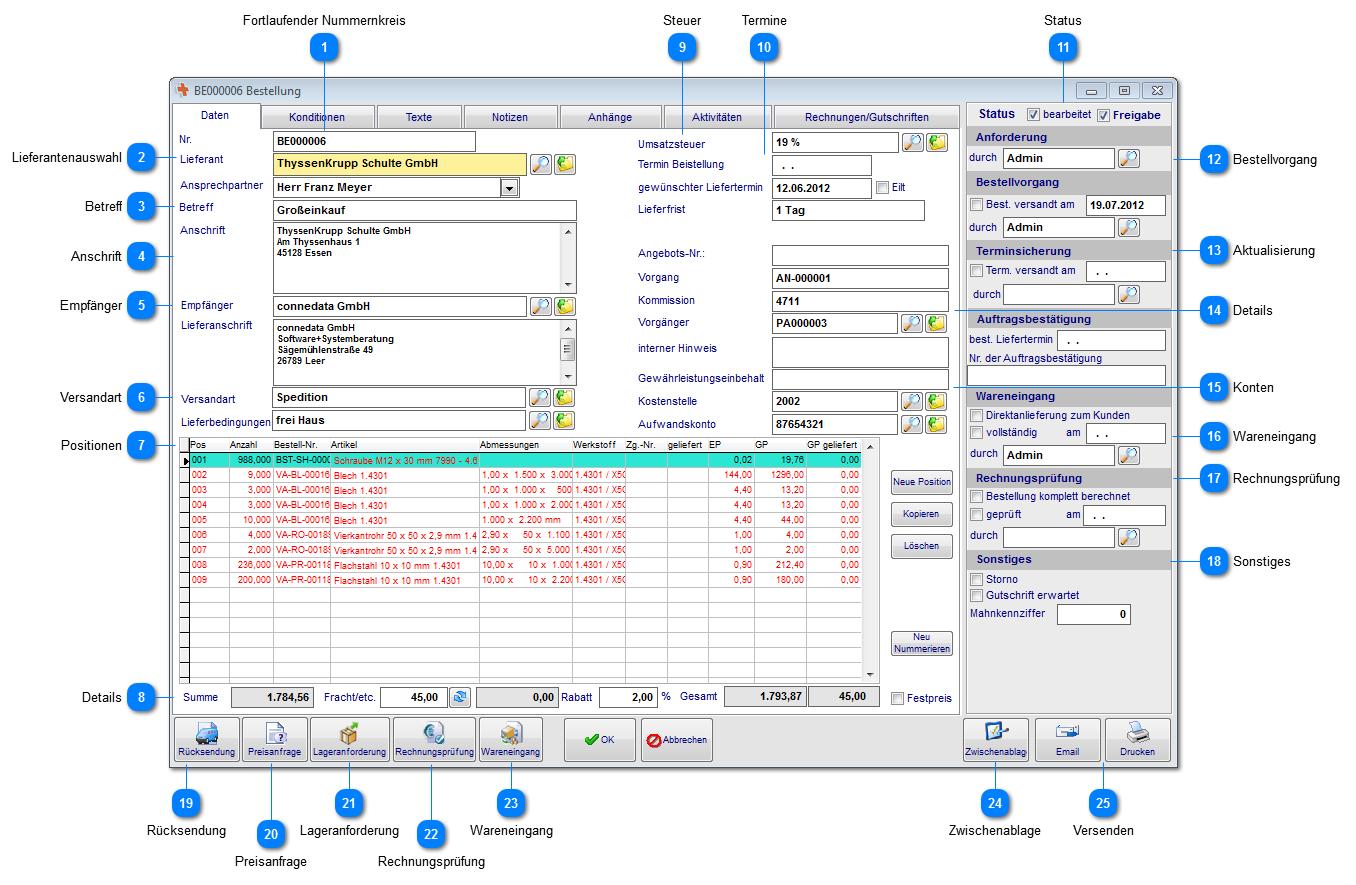 Fortlaufender Nummernkreis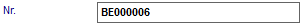 Die fortlaufenden Nummern werden durch die Ordnerstruktur bestimmt.LieferantenauswahlWählen sie den Lieferanten und anschließend den Ansprechpartner für die Preisanfrage aus.BetreffGeben sie einen kurzen Betreff zur Anfrage ein. Dieser kann als interner Hinweis oder auf Ausdrucken verwendet werden.AnschriftDie Anschrift setzen sich nach Auswahl des Lieferanten aus der Adresse und dem Ansprechpartner zusammen. Sie können an dieser Stelle auch manuell eine Anschrift hinterlegen.EmpfängerGeben sie an dieser Stelle die Lieferanschrift (Empfänger) an. Für die Anschriften können in der Adressverwaltung auch entsprechende Adressen angelegt werden um diese zuzuordnen. Wahlweise wäre es auch möglich bei großen Produktionsflächen interne Lieferadressen zu bestimmen.VersandartSofern bei der Lieferantenadresse schon hinterlegt, werden Versandart und Lieferbedingung bereits übernommen. Sie können diese auch manuell zuordnen.Positionen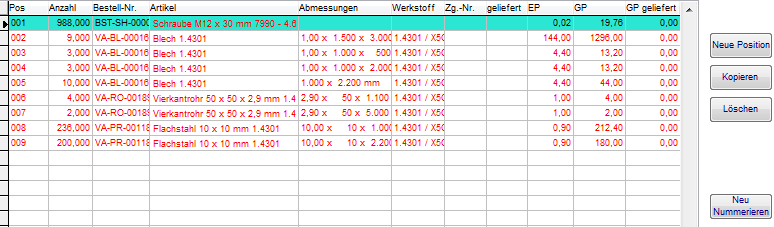 In diesem Bereich legen sie die Positionen an, kopieren vorhandene Position oder löschen sie bei Bedarf. Durch "Löschen" von Positionen wird die fortlaufende Nummerierung unterbrochen, nutzen sie in diesem Fall den Button "Neu Nummerieren".Details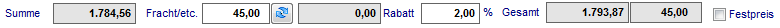 Zunächst wird ihnen die Gesamtsumme, sofern Preise vorhanden sind, angezeigt. Die Fracht kann manuell angegeben oder automatisch berechnet werden. Die automatische Berechnung erfolgt anhand der Angaben bei der Lieferantenadresse nach PLZ-Bereich und Gewicht. Weiterhin können sie hier den vereinbarten Rabatt angeben und erhalten die Summe gesamt. Mit "Festpreis" werden die Einzelpreise und Summen der Einzelpositionen im Ausdruck ausgeblendet und nur die Gesamtsumme Netto angezeigt. SteuerGeben sie hier den Steuersatz an, sofern notwendig. Dies ist nur bei besonderen Steuersätzen notwendig (EU). Der Steuersatz wird vom Lieferanten übernommen.Termine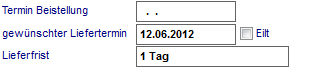 Sofern eine Beistellung vom Kunden erfolgt geben sie den Termin hierfür an. Der gewünschte Liefertermin kann mit der Bemerkung "Eilt" erfolgen und kann mit in den Ausdrucken verwendet werden. Geben sie weiterhin den die Lieferfrist vor.StatusZum Bearbeitungsstatus ist eine spezielle Kennzeichnung möglich. Der Status ist in der Übersicht als Ampelfunktion sichtbar. Freigabe kann hierbei über die Berechtigung gesteuert werden und wird zudem in der Ansicht "fett" dargestellt.Bestellvorgang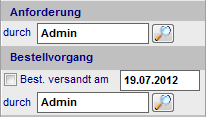 Nachdem die Bestellung erstellt und versendet (ausgedruckt) wurde werden die Daten automatisch gefüllt.Aktualisierung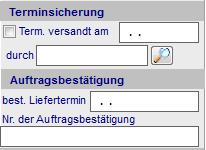 Geben sie hier die Daten für die Terminsicherung ein wenn diese versendet wurde. Wenn die Auftragsbestätigung des Lieferanten eingetroffen ist können die Einzelheiten hierzu hinterlegt werden.Details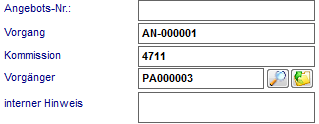 Sofern sie vom Lieferanten das Angebot vorliegen haben, geben sie hier die Angebotsnummer ein. Der Vorgang kennzeichnet hier von wo aus die Anfrage erzeugt wurde. Weiterhin haben sie die Möglichkeit eine Kommissionsnummer anzugeben und eine vorherige Preisanfrage als Vorgänger zu definieren. Geben sie als internen Hinweis weitere Bemerkungen ein.KontenGewährleistungseinbehalt, Kostenstelle und Aufwandskonto kann hier separat angegeben werden.Wareneingang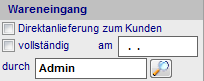 Über diesen Bereich steuern sie den Wareneingang. Wenn die Lieferung vollständig erfolgt ist setzen sie die Option. Bei Teillieferungen wird der Wareneingang direkt in die Position eingegeben.Rechnungsprüfung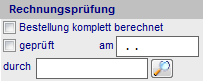 Sofern sie aus der Bestellung direkt über Rechnungsprüfung die Eingangsrechnung erfassen, wird der Status automatisch aktualisiert.Sonstiges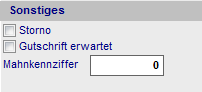 Sie haben die Möglichkeit die Bestellung über diesen Bereich zu stornieren. Dieser wird in der Bestellübersicht ausgeblendet. Sofern eine Rücksendung erfolgt können sie den Status für die Gutschrift ändern. Die Mahnkennziffer zeigt ihnen die Anzahl der versendeten Lieferterminanmahnungen an.Rücksendung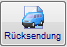 Sie können im Reklamationsfall aus der Bestellung direkt eine Rücksendung erstellen. Sie erhalten bei der Übergabe eine Positionsabfrage für Mengen und Positionen.Preisanfrage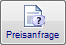 Erstellen sie aus der Bestellung erneut eine Preisanfrage um den gleichen Inhalt zu einem späteren Zeitpunkt anzufragen. Sie erhalten bei der Übergabe eine Positionsabfrage für Mengen und Positionen.Lageranforderung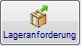 Sofern ein dezentralisiertes Lager oder ein Lagerterminal vorhanden ist, können sie eine Lageranforderung erstellen. Auf Wunsch kann an den Lageristen eine Lageranforderung erstellt werden um das Material am Lager zu prüfen und bereit zu stellen. Sie erhalten bei der Übergabe eine Positionsabfrage für Mengen und Positionen.Rechnungsprüfung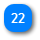 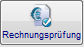 Um die Eingangsrechnung zu erfassen können sie diese mit Rechnungsprüfung direkt aus der Bestellung auslösen. Sofern die Eingangsrechnung mehrere Bestellungen eingeht, erstellen sie die Eingangsrechnung bitte im dafür vorgesehen Ordner neu. Wareneingang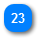 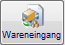 Bei umfangreichen Bestellungen können sie den Wareneingang in einer Checkliste bearbeiten. Dies ermöglicht bei Teillieferungen eine schnellere Bearbeitung.Zwischenablage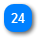 Für verschiedene Onlineshops kann cRPS die Zwischenablage für Daten aus der Preisanfrage oder Bestellung entsprechend aufbereiten.Versenden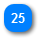 Sofern sie die Bestellung per Email versenden, wird eine Email mit der Bestellung als Anhang im PDF-Format erzeugt.  6.9.6.1 Position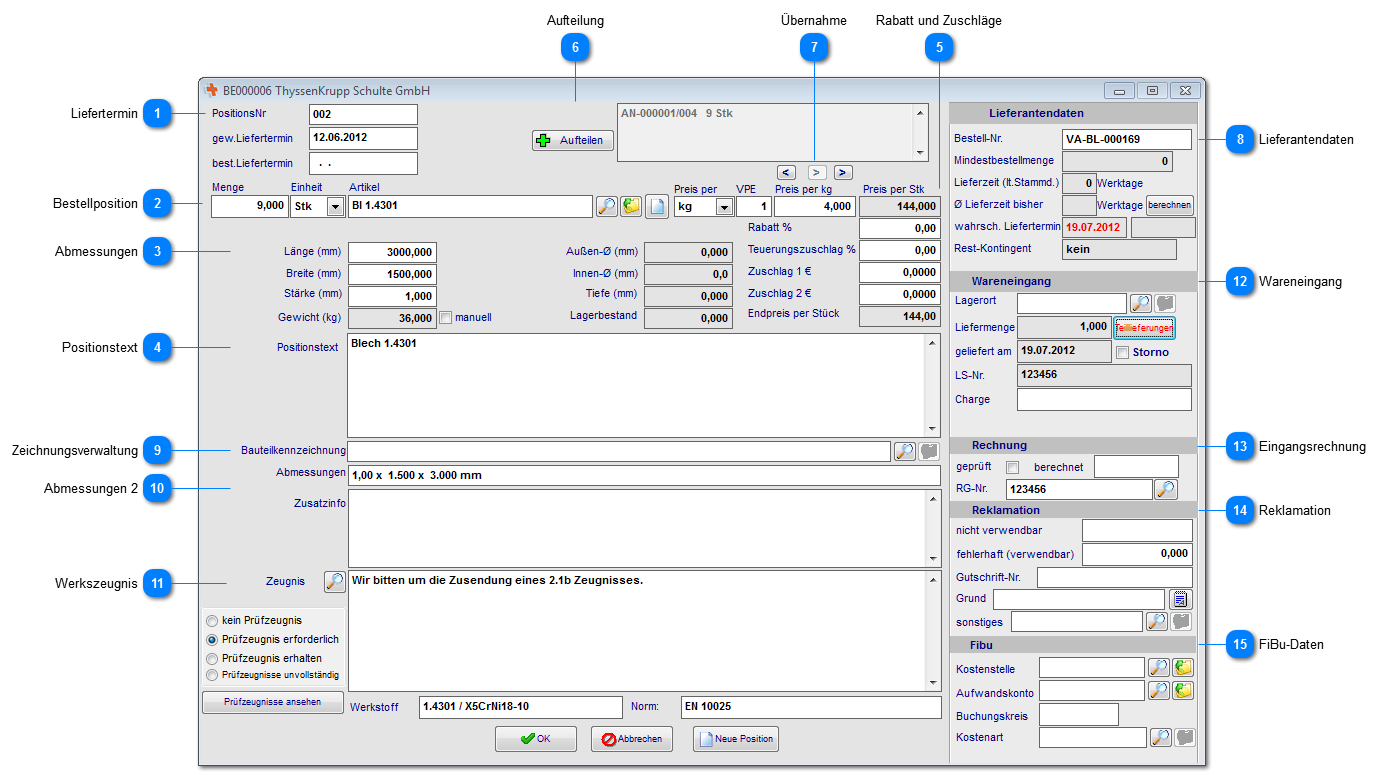 LieferterminTragen sie hier die Liefertermine für die Position ein. Bei Eingabe im Hauptformular werden diese nach Abfrage in alle Positionen übernommen.BestellpositionWählen sie im Feld Artikel das Material oder Produkt aus. Geben sie weiterhin die Menge an. Die hier angezeigten Mengeneinheiten und Preise resultieren aus den Stammdaten des Artikels.AbmessungenGeben sie die Abmessungen für das Material an. Sofern die Preisanfrage oder Bestellung aus einer Stückliste erfolgt werden diese aus der Kalkulation übernommen. Mit manuell können sie das Gewicht selbst angeben.Positionstext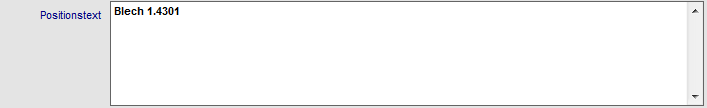 Geben sie hier den Positionstext für die Preisanfrage oder Bestellung ein. Die Alternativposition wird ohne Preise aufgeführt.Rabatt und ZuschlägeGeben sie hier weitere Teuerungszuschläge oder Rabatte ein.AufteilungDie Auftrags- oder Angebotszuordnungen werden beim Auslösen aus der Kalkulation automatisch zugewiesen. Beim Zusammenfassen verschiedener Preisanfragen und Bestellungen über die Toolbar bleiben die Verweise ebenfalls erhalten. Durch die Aufteilung werden Einzelpositionen verschiedener Kostenträger (Aufträge) zugeordnet.ÜbernahmeDie Preise können sowohl aus den Stammdaten als auch in die Stammdaten oder Stückliste übernommen werden. Klicken auf den entsprechenden Pfeil.Lieferantendaten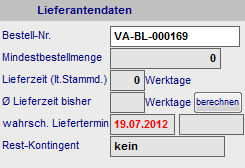 In diesem Bereich werden die Lieferantendaten aus dem Artikel (nach Auswahl eines Artikels) übernommen. Bei Preisanfragen können sie hier das Datum der Preisaktualisierung eingeben. Wenn aus der Preisanfrage eine Bestellung folgt wird die bestellte Menge automatisch eingetragen. Über den Button "berechnen" wird die durchschnittliche Lieferzeit berechnet.ZeichnungsverwaltungWeisen sie an dieser Stelle die Zeichnungsnummer aus der Zeichnungsverwaltung zu.Abmessungen 2Das Feld Abmessungen wird meist in den Ausdrucken unterhalb der Bestellposition verwendet. Es besteht die Möglichkeit das Feld Zusatzinfo ebenfalls in den Ausdrucken zu verwenden.Werkszeugnis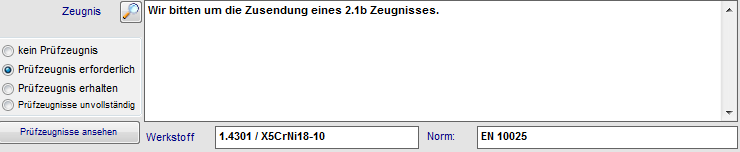 Mit der Zeugnisverwaltung können sie die Materialzeugnisse im System verwalten und bei der Bestellposition mit angeben. Wählen sie zunächst die Bezeichnung für die Zeugnisart aus die auf dem Bestellformular erscheinen soll. Sofern sie bereits das Zeugnis erhalten können sie dies direkt öffnen. Alle Zeugnisse werden im Bereich Prüfzeugnisse verwaltet.Wareneingang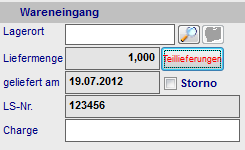 Sofern der Artikel auf einen bestimmten Lagerort gebucht werden soll, wählen sie den entsprechenden Lagerort aus. Wahlweise können sie für diese Position eine Teillieferung definiert, diese wird als Liefermenge summiert. Das Lieferdatum können sie manuell angeben. Wichtig ist hierbei, dass die entsprechenden Chargen und die Lieferschein eingetragen wird. Eingangsrechnung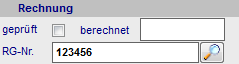 Zur Eingabe der Eingangsrechnung werden die Einzelpositionen der Rechnungsnummer (ER) zugeordnet. Wählen sie die betreffende Eingangsrechnung zu dieser Bestellposition aus.Reklamation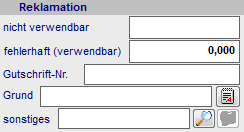 Zur Erfassung von Reklamationen können sie separate Angaben machen. Diese Funktionen stehen u.a. in Bezug zur Lieferantenbewertung (sofern aktiviert). Beachten sie hierbei, dass Lieferanten Punktabzüge erhalten was bis zur vollständigen Sperrung des Lieferanten führen kann.FiBu-Daten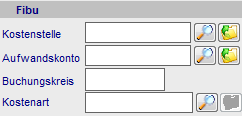 Zur Übergabe an die Finanzbuchhaltung können hier die Kostenstellen, Aufwandskonten und der Buchungskreis angegeben werden.  6.9.6.1.1 AufteilungWählen sie hier die Angebote oder Aufträge aus und geben sie die entsprechenden Mengen an um eine Splittung der Position vorzunehmen.  6.9.6.1.2 ZeugnisWählen sie an dieser Stelle eine Zeugnisart aus den Stammdaten aus.  6.9.6.1.3 Teillieferungen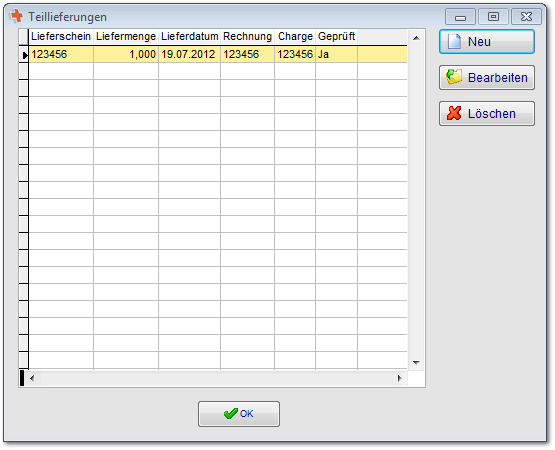 Wählen sie an dieser Stelle "Neu" um eine Teillieferung einzugeben.  6.9.6.1.3.1 Erfassen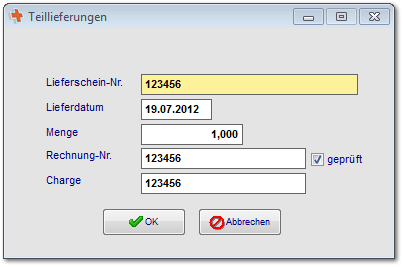 Geben sie die entsprechenden Daten zur Lieferung an und bestätigen sie mit "OK".  6.9.6.2 Konditionen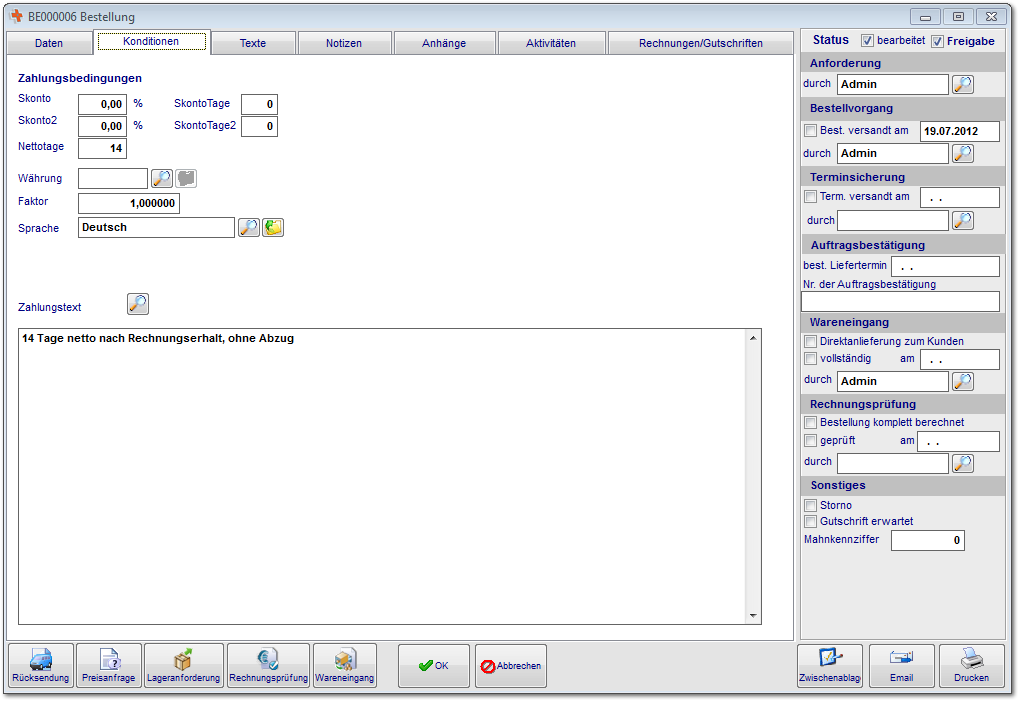 Nach Übernahme des Lieferanten in die Preisanfrage oder Bestellung werden der Lieferantenadresse zugeordneten Zahlungsbedingungen bereits übernommen. Diese können für diese Preisanfrage oder Bestellung nun geändert werden.  6.9.6.3 Texte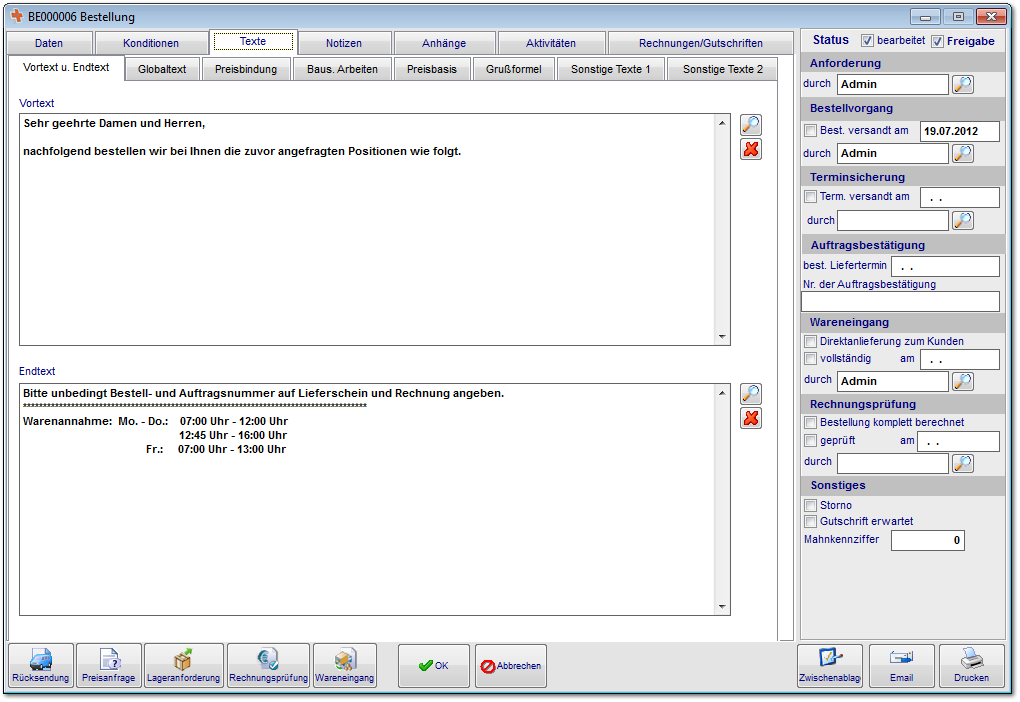 Geben sie hier die Vortexte (über den Positionen) und Endtexte (unten den Positionen und Zahlungsbedingungen) für die Preisanfrage oder Bestellung ein.Beispiel für den Textaufbau in den Formularen.  6.9.6.4 Notizen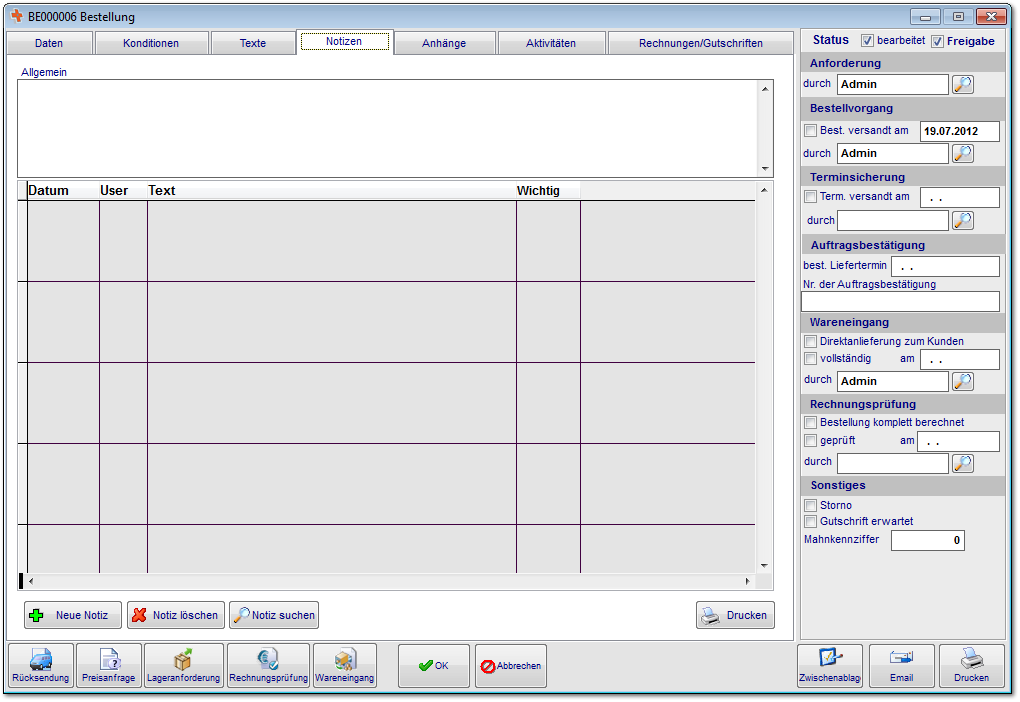 Geben sie in diesem Bereich Notizen zu Telefongesprächen und Vereinbarungen ein. Diese können später benutzerbezogen ausgedruckt werden.  6.9.6.5 Anhänge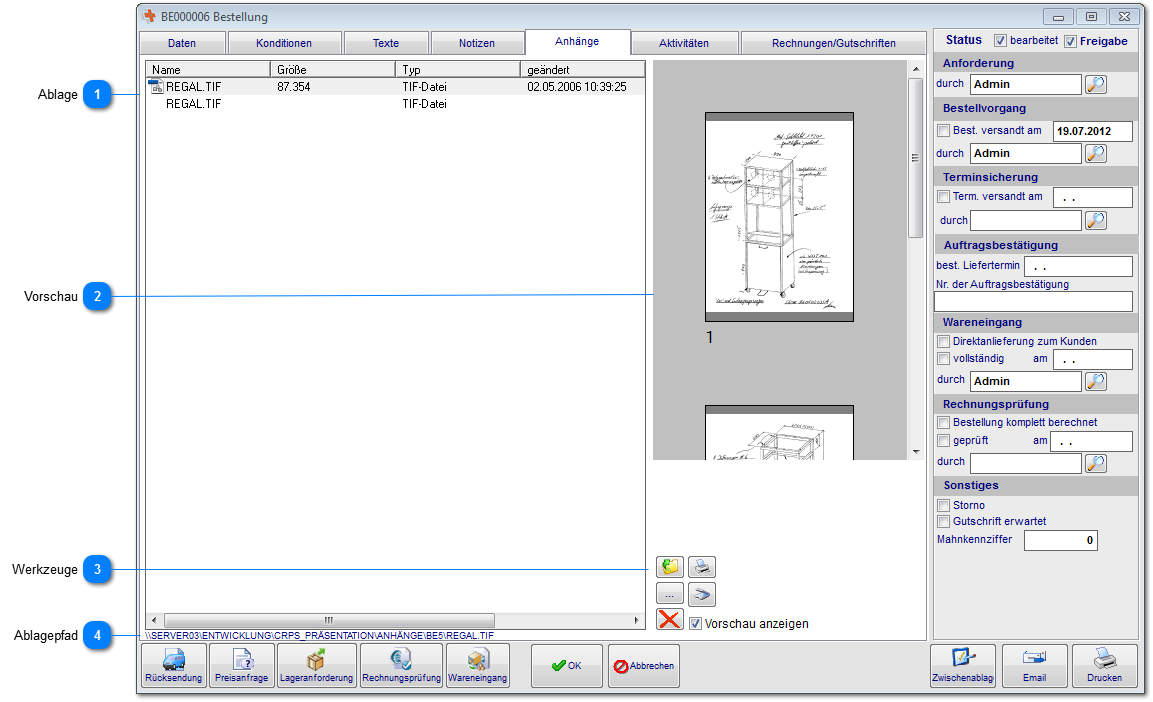 Die Dokumentenablage wird in fast allen Bereichen verwendet. Hier ist es möglich alle denkbaren Dokumententypen abzulegen. Die Voransicht funktioniert nur mit einigen Formaten. Im Vertrieb haben wir die Besonderheit, das die Dokumente in verschiedene Ablagen unterteilt ist. Der Postausgang enthält hierbei alle Dokumente die an den Kunden versendet wurden.AblageHier werden ihnen die bereits hinzugefügten Dateien angezeigt.VorschauBei kompatiblen Dokumententypen (die jeweilige Software muss fähig sein html-Inhalte anzuzeigen) kann hier eine Vorschau angezeigt werden.Werkzeuge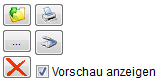 Über diese Werkzeugleiste können sie Dateien der Dokumentenablage hinzufügen, einscannen, ausdrucken und löschen. Nach dem hinzufügen von TIF-Dateien steht ihnen ein zusätzliches Bearbeitungswerkzeug (TIF-Editor) zur Verfügung um beispielsweise Stempel o.ä. auf dem Dokument zu platzieren. Dieses erreichen sie über einen Doppelklick auf das Dokument oder über den gelben Ordner.AblagepfadUnter der Ansicht wird ihnen der Ablagepfad des Dokuments angezeigt.  6.9.6.5.1 TIF-EditorIm TIF-Editor kann das Dokument bearbeitet und verändert werden. Besonders interessant ist hierbei die Stempelfunktion. Aber Vorsicht ist geboten, nach dem Speichern sind alle Änderungen unwiederbringlich auf Dokument platziert.SeitennavigationHier können sie durch die verschiedenen Seiten des TIF-Dokuments navigieren.ZoomDas Dokument vergrößern oder verkleinern.RückgängigFunktion für rückgängig und wiederholen.SpeichernSpeichert die Änderungen an dem Dokument ab.FormenHiermit können sie verschiedene Formen auf dem Dokument platzieren.StempelFügen sie aus dem Stammdaten eingescannte Stempel hinzu.TextTexteditorfunktionen um Text auf dem Dokument zu platzieren.LöschenMarkierte Elemente können wieder von dem Dokument entfernt werden.AnsichtIn der Bearbeitungsansicht werden die einzelnen Elemente platziert.   6.9.6.6 Aktivitäten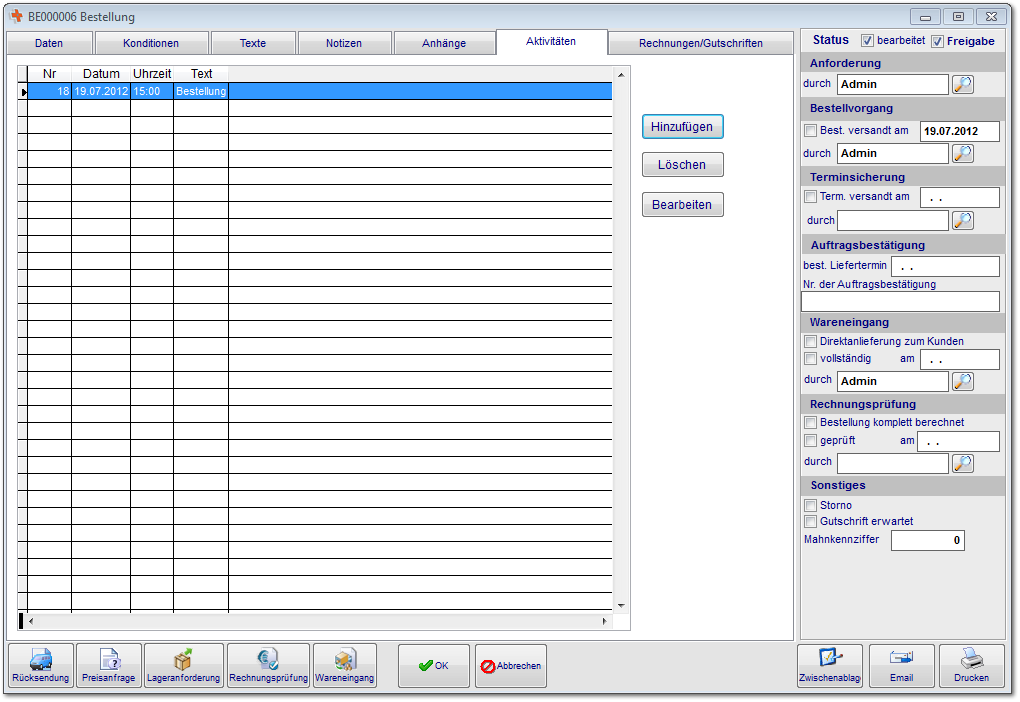 In Aktivitäten werden alle gedruckten Dokumente und Termine historisch hinterlegt angezeigt. Durch öffnen des Eintrags werden ihnen die jeweiligen Dokumente in der Ablage als TIF-Datei zur Verfügung gestellt.  6.9.6.7 Rechnungen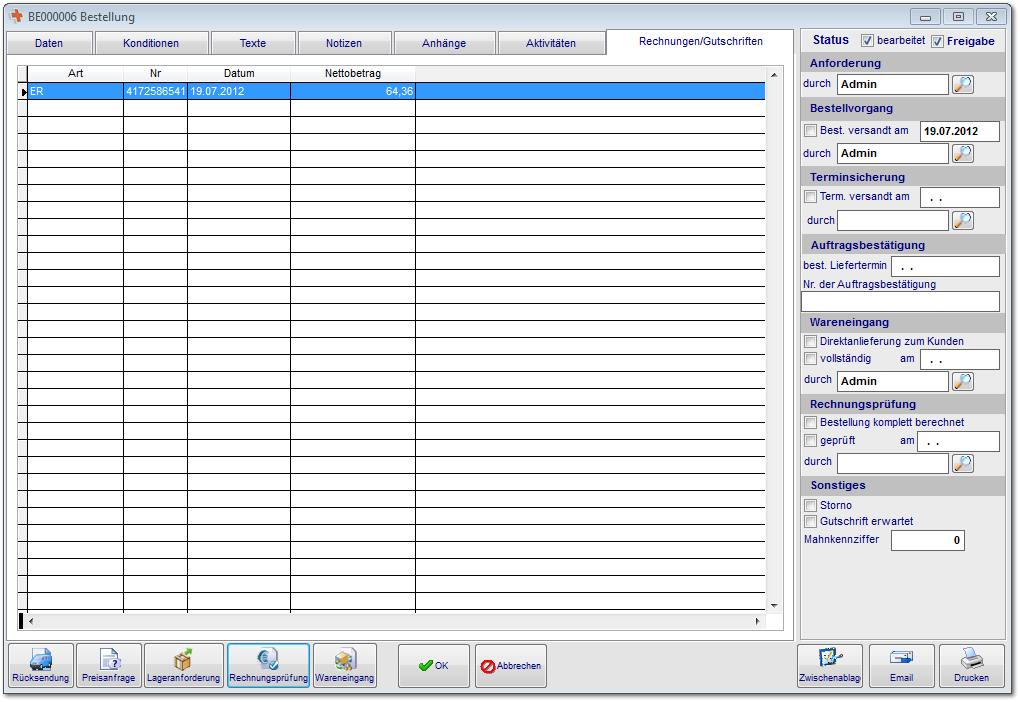 In diesem Bereich sehen sie alle bereits zugeordneten Eingangsrechnungen.  6.9.6.8 Wareneingang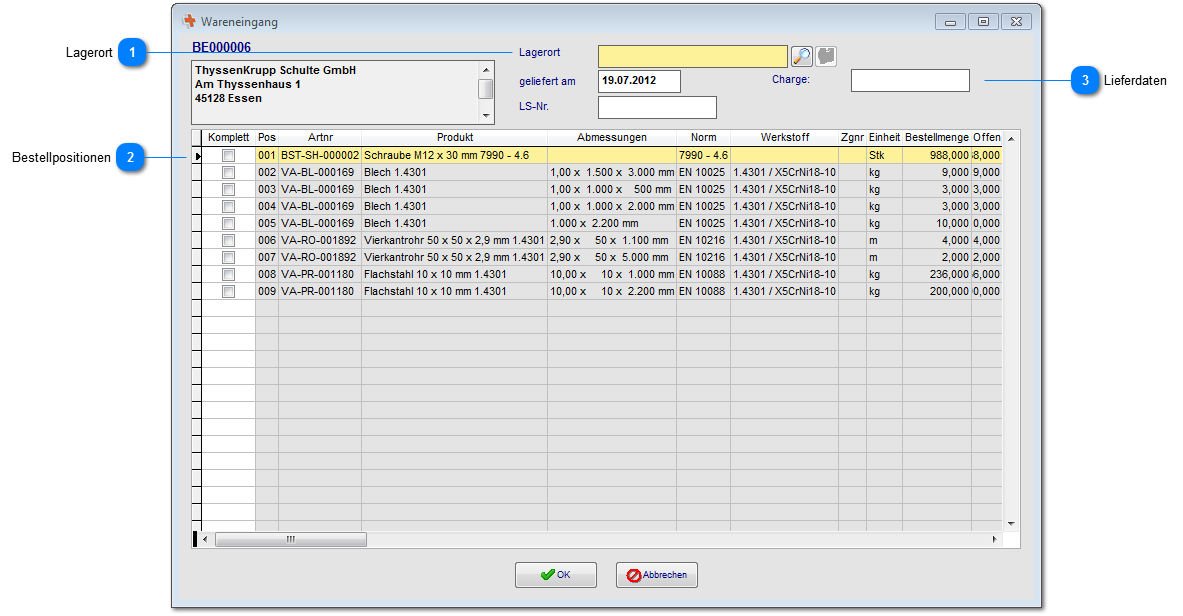 Lagerort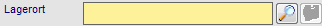 Wählen sie hier einen Lagerort aus.Bestellpositionen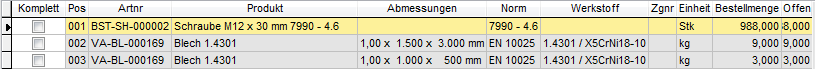 Markieren sie die gelieferten Positionen aus der Bestellung.Lieferdaten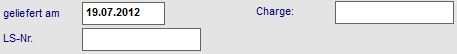 Geben sie Lieferscheinnummer und die Charge ein. Anschließend bestätigen sie ihre Angaben mit "OK".   6.9.6.9 Rechnungsprüfung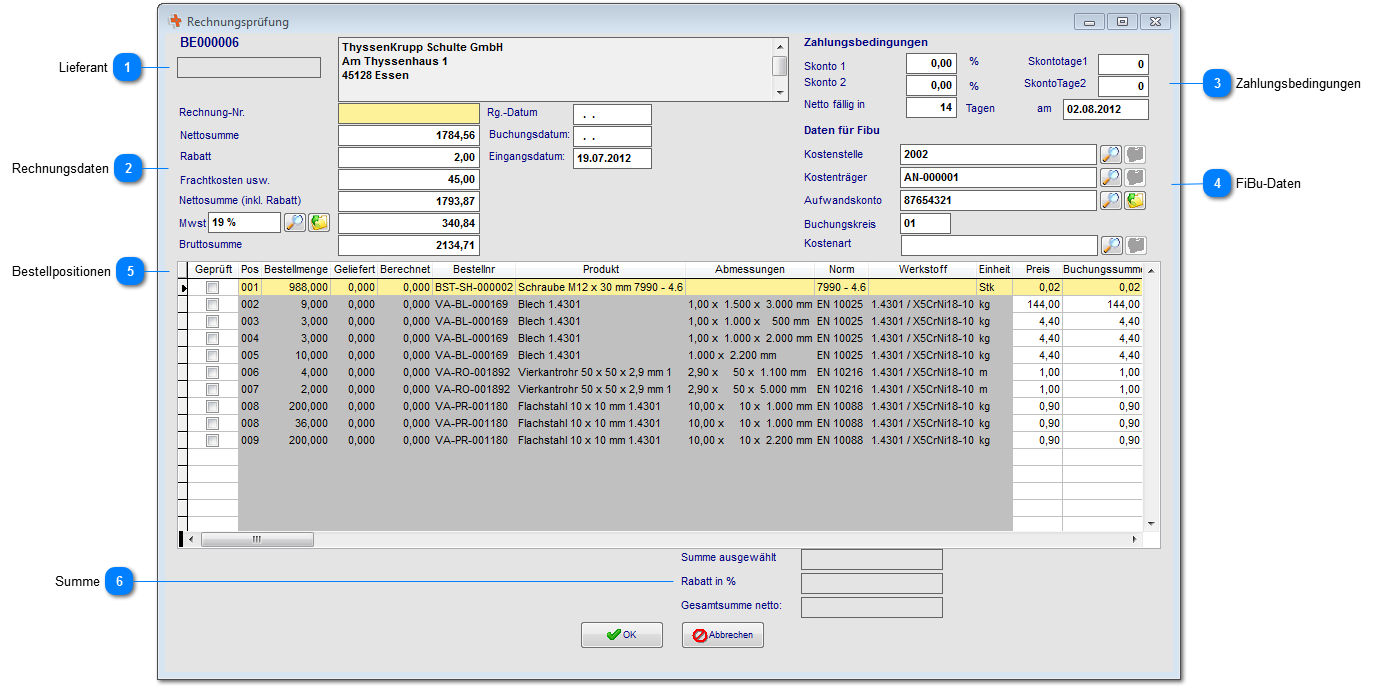 Lieferant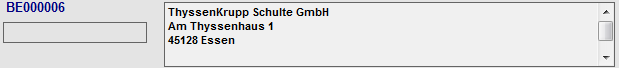 Die Lieferantendaten aus der Bestellung werden hier übernommen.Rechnungsdaten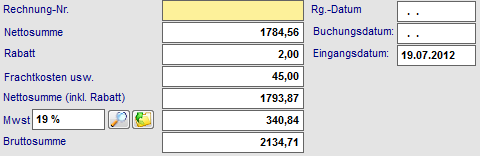 Anhand der vorliegenden Bestellung werden die Daten in die Eingangsrechnung übernommen.Zahlungsbedingungen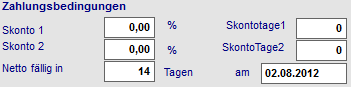 Diese werden aus der Bestellung übernommen, können aber für die Eingangsrechnung geändert werden.FiBu-Daten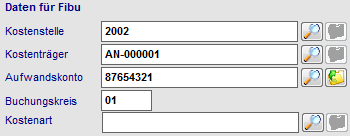 Die Daten sind bereits teilweise in der Bestellung vorhanden. Geben sie zusätzlich den Buchungskreis an.Bestellpositionen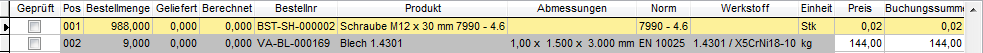 Wählen sie die Positionen aus der Bestellung aus um diese gem. Eingangsrechnung zu erfassen. Die Positionen werden anschließend auf berechnet gesetzt.Summe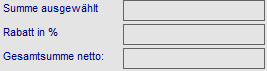 Zum Abschluss werden die Summen anhand der markierten (geprüften) Positionen angezeigt. Mit "OK" bestätigen sie nun ihre Eingaben. Aus der Bestellung wurde nun die Eingangsrechnung erzeugt.  6.9.6.10 Toolbar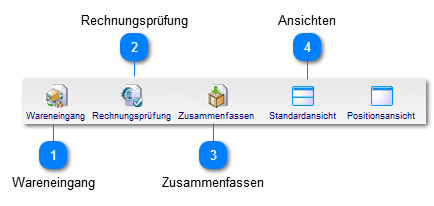 Besonderheiten der Toolbar im Bereich Bestellungen.Wareneingang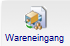 Erfassen sie für die markierten Bestellungen in der Ansicht den Wareneingang.Rechnungsprüfung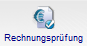 Erfassen sie für die markierten Bestellungen in der Ansicht die Eingangsrechnung.ZusammenfassenFassen sie über diese Funktion die in der Ansicht markierten Bestellungen zusammen. AnsichtenSie haben die Möglichkeit die Ansicht auf Positionen umzustellen. Hier werden einzelne Positionen als Eintrag geführt.  6.9.7 Eingangsrechnung-/Gutschriften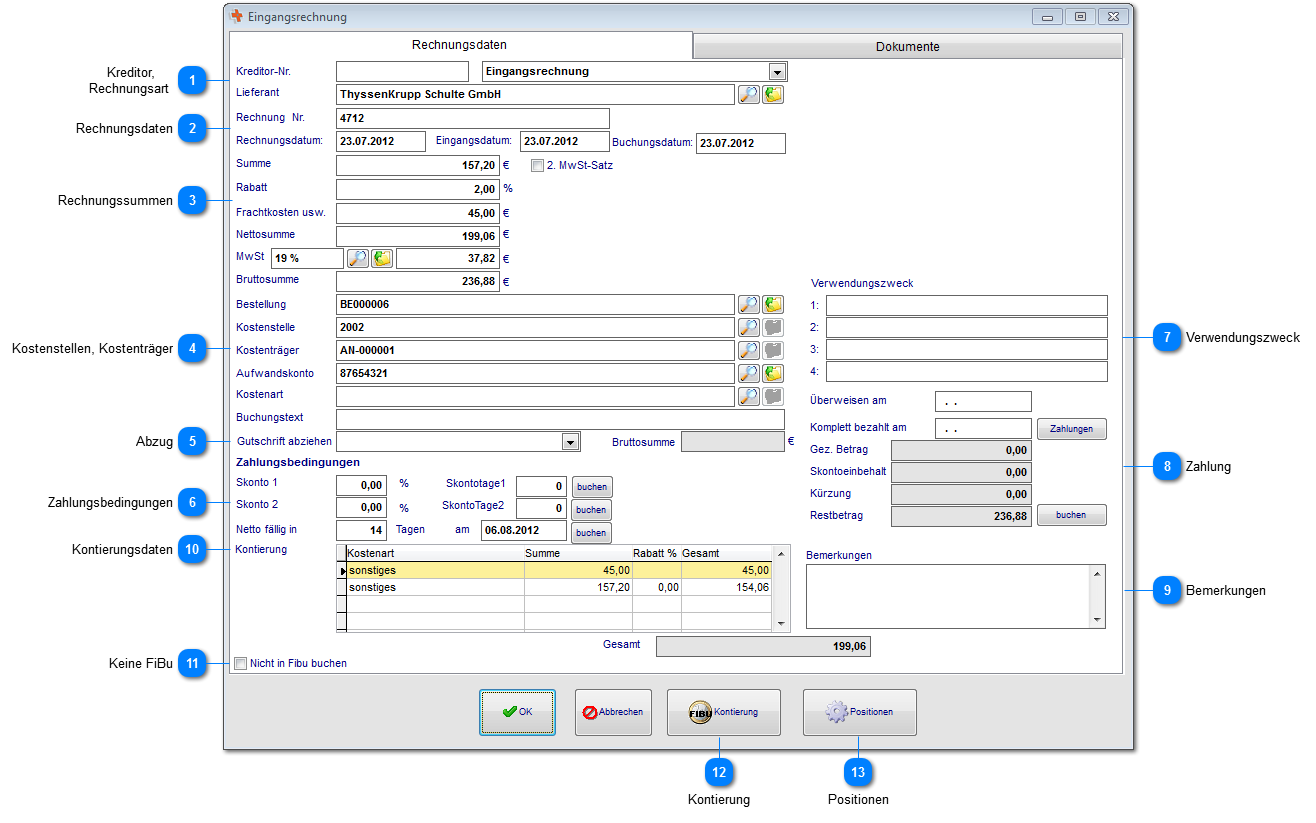 Die Eingangsrechnungen können zunächst unabhängig von einer Bestellung erfasst und im System verwaltet werden. Die Zuordnung zu einer Bestellung und zum Auftrag erfolgt i.d.R. automatisch. Sofern sie für eine Bestellung, eine Eingangsrechnung erhalten, erfassen sie diese bitte über die Bestellung.Kreditor,Rechnungsart 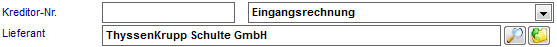 Fügen sie hier den Lieferanten hinzu und wählen sie die Rechnungsart aus (Eingangsrechnung, Eingangsgutschrift)Rechnungsdaten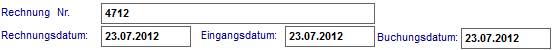 Geben sie anschließend an dieser Stelle die Rechnungsnummer, das Rechnungsdatum und ggf abweichend das Buchungsdatum ein.Rechnungssummen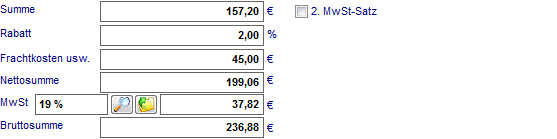 Erfassen sie die Rechnungssummen und Mehrwertsteuersätze der Eingangsrechnung. Sofern sie unterschiedliche Steuersätze benötigen (Hotelrechnung) geben sie einen zweiten Steuersatz mit an, sie erhalten die entsprechenden Felder nach Setzen der Option.Kostenstellen, Kostenträger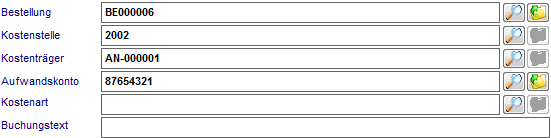 Geben sie hier Details für die Eingangsrechnung an. Wählen sie die entsprechende Bestellung aus sofern nur eine vorhanden ist. Die Kostenstelle für die FiBu erfassen sie aus den Stammdaten (wenn vorhanden).  Der Kostenträger, i.d.R. ein Auftrag, wird anschließend zugewiesen. Das Aufwandkonto sowie die Kostenart ergibt sich aus dem Kostenträger. Geben sie anschließend einen Buchungstext als kurzen Hinweis ein.Abzug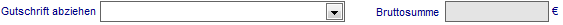 Sofern eine Gutschrift bei dem Lieferanten vorhanden ist, können sie diese hier abziehen.Zahlungsbedingungen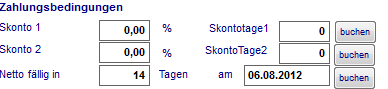 Wenn die Zahlungsbedingungen bereits bei der Bestellung vereinbart wurden, werden diese bei Übernahme der Bestellung eingefügt. Sie können zu dieser Eingangsgrechnung auch Änderungen vornehmen.Verwendungszweck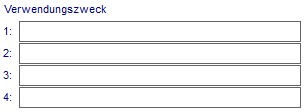 Geben für die Zahlung der Eingangsrechnung hier den Verwendungszweck ein.Zahlung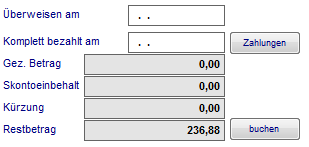 Erfassen sie die Zahlung der Eingangsrechnung über diesen Bereich. Sie können dies auch über die DTAUS automatisieren. Über den Button Zahlung können sie Teilbeträge der Eingangsrechnung zuordnen.Bemerkungen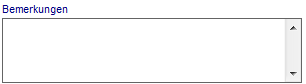 Hier haben die Möglichkeit einen internen Vermerk zu hinterlegen.Kontierungsdaten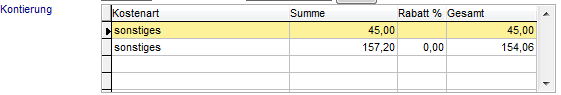 Sofern die Eingangsrechnung für mehrere Bestellungen oder Kostenträger erstellt werden muss, können sie die Splittung und Zuordnung über den Button Kontierung vornehmen. Die Kontierungsdaten werden ihnen in dieser Liste angezeigt.Keine FiBu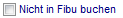 Wenn diese Eingangsrechnung nicht in der Finanzbuchhaltung gebucht werden soll, setzen sie diese Option.Kontierung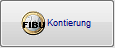 Über die Kontierung splitten sie die Rechnungsbeträge und die Kostenträger.Positionen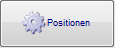 Manuelle Materialerfassung für diese Eingangsrechnung.  6.9.7.1 Dokumente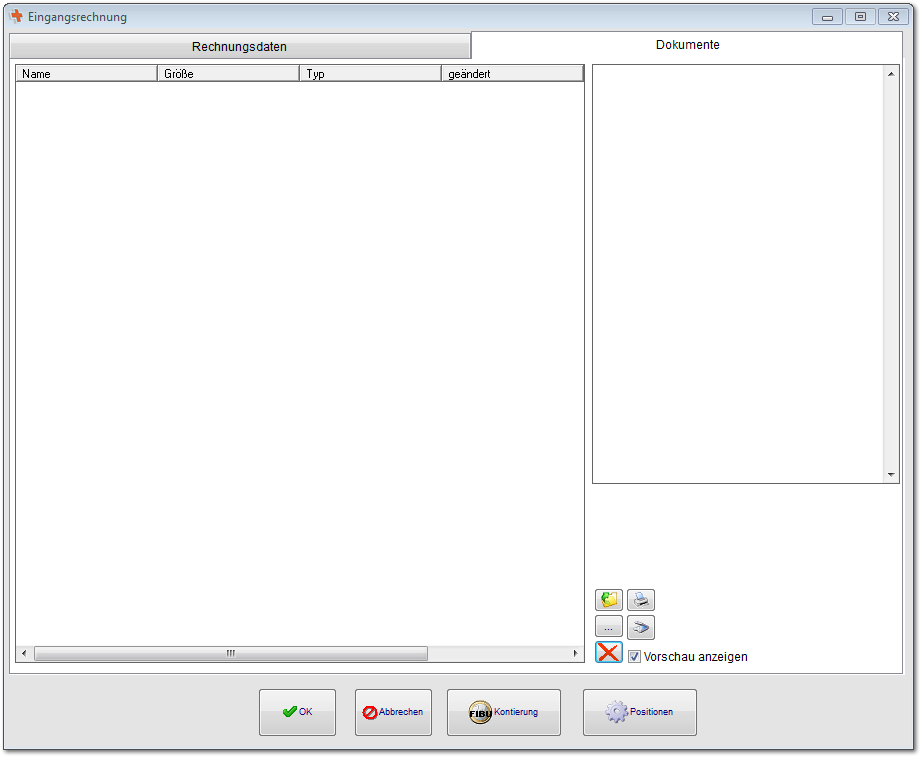 Scannen sie über die Dokumentenablage  die entsprechende Eingangsrechnung ein um diese schnell wieder zu finden.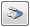   6.9.7.2 Kontierung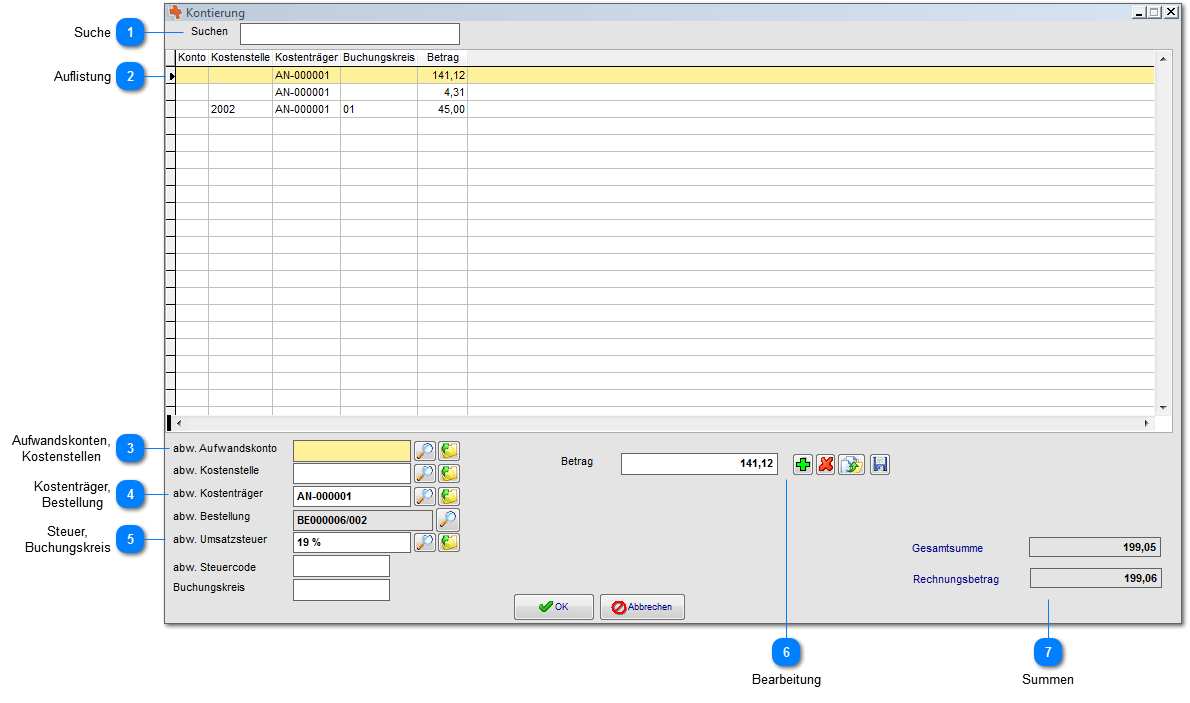 Suche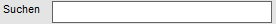 Suchen sie in den vorhandenen Einträgen nach bestimmten Bestellpositionen.Auflistung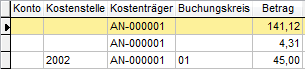 In diesem Bereich werden die vorhandenen Positionen zu dieser Eingangsrechnung angezeigt. Über die Bearbeitungsfunktionen  können sie Beträge splitten und verschiedenen Kostenträgern (Aufträgen) zuordnen.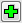 Aufwandskonten,Kostenstellen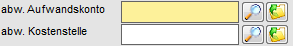 Für den markierten Eintrag in der Ansicht können nun die Kostenstelle und das Aufwandskonto zugewiesen werden.Kostenträger,Bestellung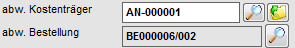 Weisen sie der markierten Positionen in der Ansicht den Kostenträger (Auftrag) und eine Bestellung zu.Steuer,Buchungskreis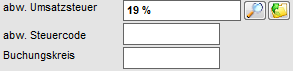 Für die Eingangsrechnung kann ein spezieller Steuersatz sowie der Buchungskreis zugewiesen werden.Bearbeitung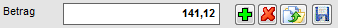 Splitten sie vorhandene Beträge oder kopieren/löschen sie vorhandene Einträge.Summen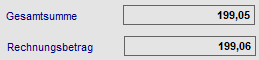 Die Rechnungssumme wird den vorhandenen Positionen gegenüber zur Kontrolle gestellt.  6.9.7.3 Material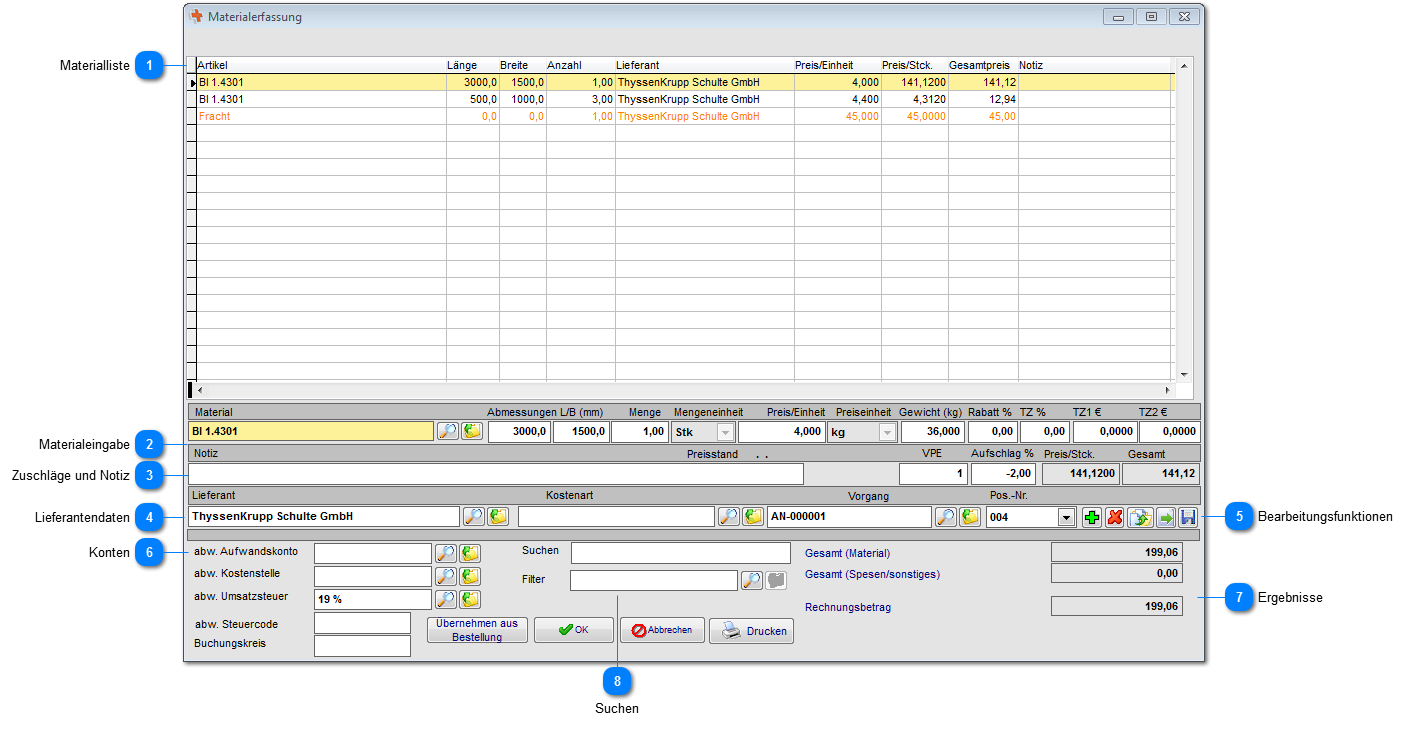 Materialliste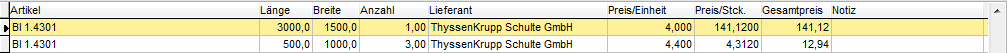 In der Materialliste werden die zugeordneten Artikel aus der Bestellung angezeigt. Über die Bearbeitungsfunktionen  fügen sie weitere Artikel hinzu.Materialeingabe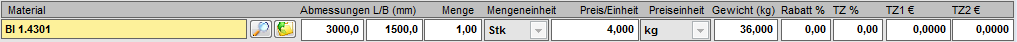 Nachdem sie ggf. über die Bearbeitungsfunktionen einen neuen Eintrag erzeugt haben, können sie im Feld Material durch Eingabe oder die Lupe den Artikel auswählen. Geben sie anschließend die Abmessungen und Menge ein. Anhand der vorhandenen Preise des Lieferanten aus der Bestellung wird aufgrund des Gewichts oder der Abmessung der Materialpreis berechnet. Über die Teuerungszuschläge (TZ) können weitere Zuschläge erfolgen.Zuschläge und Notiz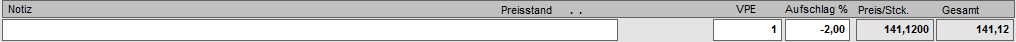 Für jede Materialbuchung kann eine Notiz hinterlegt werden. Geben sie weiterhin die Verpackungseinheit (beispielsweise Schrauben) und einen Materialaufschlag (Gemeinkosten) ein.Lieferantendaten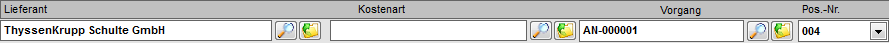 Hier kann die Kostenart und eine Rechnungsnummer eingetragen werden. Der Bezug zum Vorgang und die Position wird, sofern auftragsbezogen ausgelöst, automatisch hinterlegt.Bearbeitungsfunktionen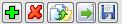 Fügen sie über diese Funktionen neue Artikel in die Materialliste ein, wahlweise kopieren oder löschen sie ggf. vorhandene Einträge. Über den Button "Verschieben" kann aus der Materialliste eine Umbuchung auf einen anderen Auftrag erfolgen.Konten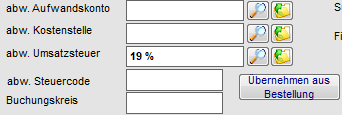 Geben sie hier die Einzelheiten zu der Bestellung/Eingangsrechnung ein.Ergebnisse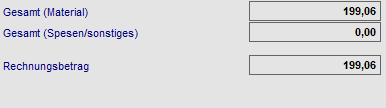 Hier wird ihnen die Summe des Materials angezeigt. Sie können ggf. einen weiteren Materialaufschlag definieren.Suchen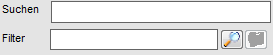 Über die Suchfunktion und den Filter kann die Ansicht eingeschränkt werden.  6.9.7.4 Teilzahlungen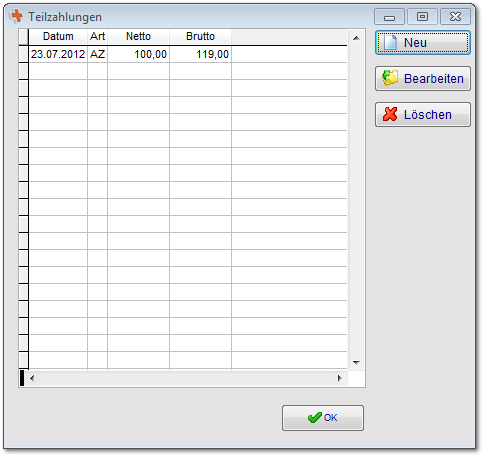 Mit der Zahlungsfunktion können sie nun über den Button "Neu" Teilbeträge erfassen.  6.9.7.4.1 Splitten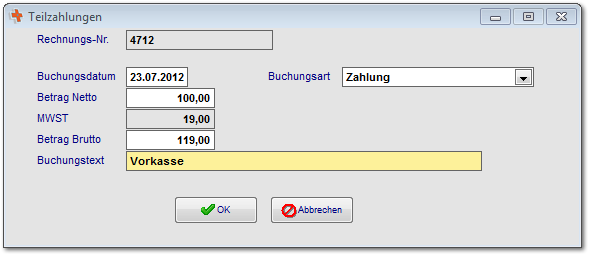 Geben sie an dieser Stelle nun die Zahlungen (Teilbeträge) an.  6.9.7.5 DTAUS erstellen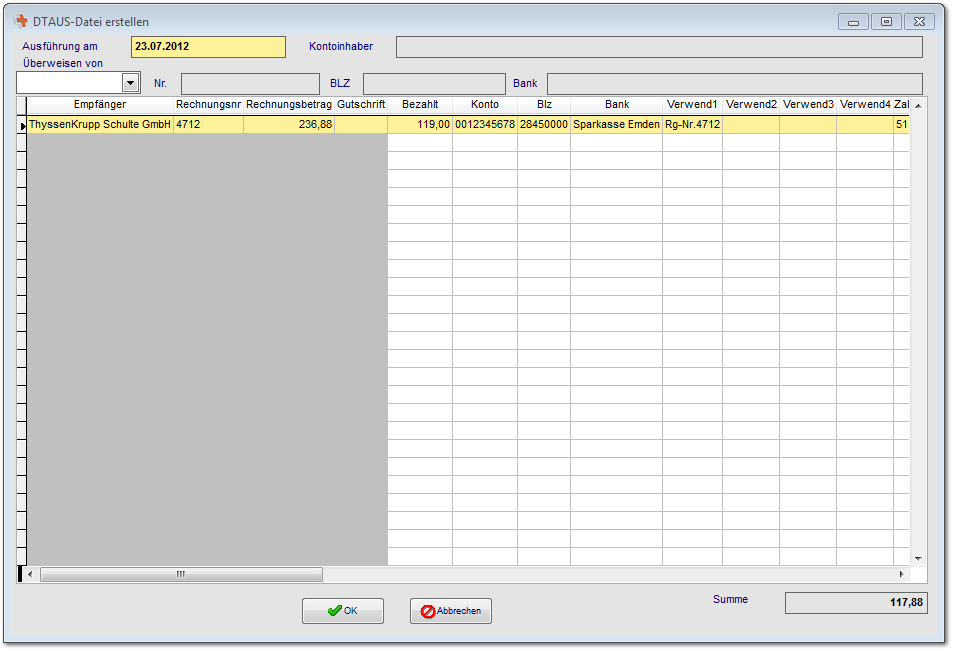 Exportieren sie hier die Eingangsrechnungen als DTA-Datei. Wählen sie hierzu nur das Konto aus den Stammdaten (eigene Firmenadresse) aus.  6.9.7.6 Toolbar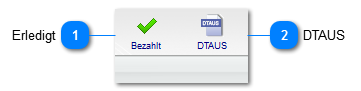 Erledigt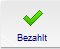 Sofern sie die Zahlungen nicht über das cRPS erfassen, können sie die Datensätze hiermit als "Bezahlt" oder "Erledigt" kennzeichnen.DTAUS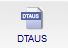 Mit der DTAUS Schnittstelle können alle Eingangsrechnungen automatisch zur Zahlung veranlassen. Diese werden in der Banksoftware (Onlinebanking) importiert. Hiermit erstellen sie die DTA-Datei.  6.9.8 Rücksendungen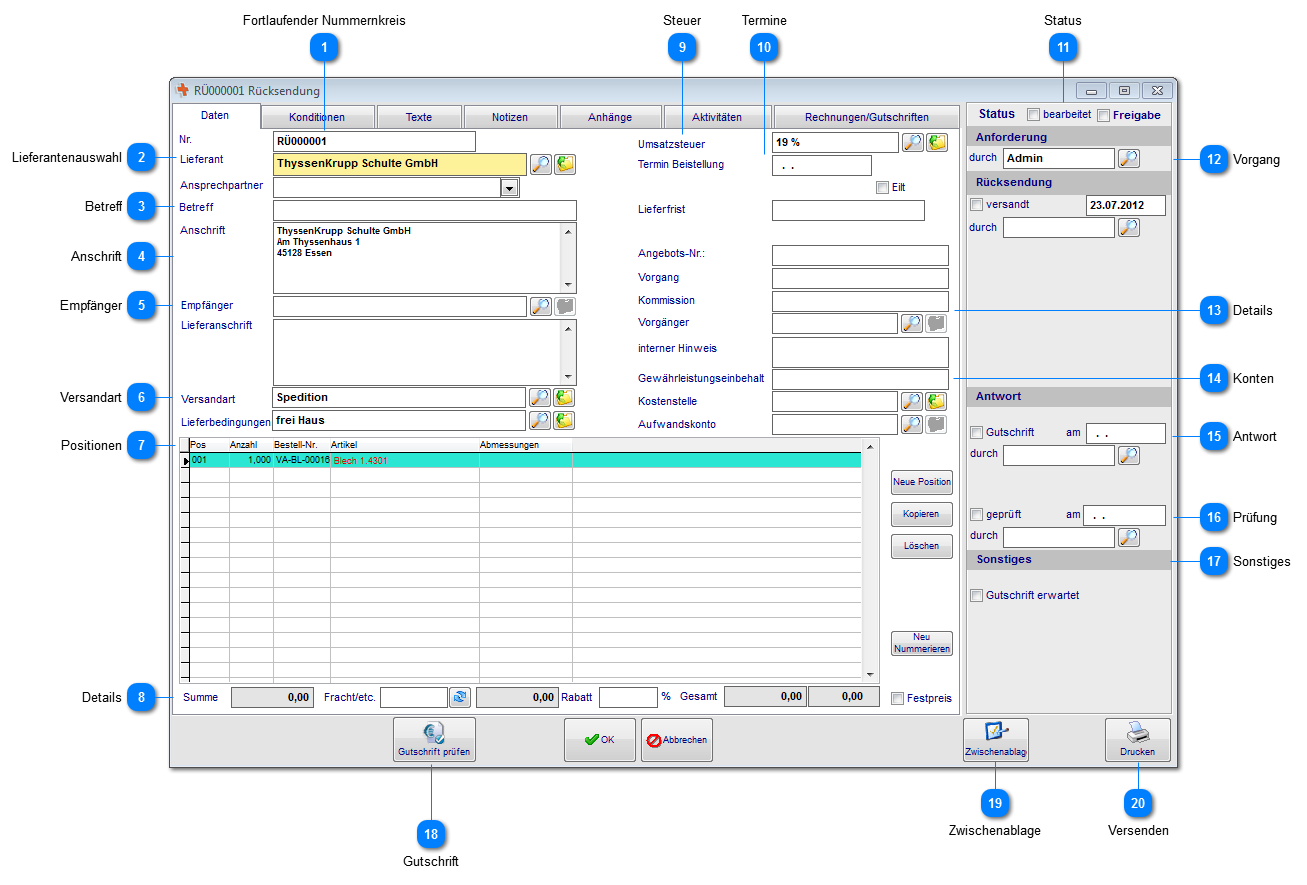 Fortlaufender Nummernkreis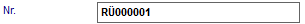 Die fortlaufenden Nummern werden durch die Ordnerstruktur bestimmt.LieferantenauswahlWählen sie den Lieferanten und anschließend den Ansprechpartner für die Rücksendung aus.BetreffGeben sie einen kurzen Betreff zur Anfrage ein. Dieser kann als interner Hinweis oder auf Ausdrucken verwendet werden.AnschriftDie Anschrift setzen sich nach Auswahl des Lieferanten aus der Adresse und dem Ansprechpartner zusammen. Sie können an dieser Stelle auch manuell eine Anschrift hinterlegen.EmpfängerGeben sie an dieser Stelle die Lieferanschrift (Empfänger) an. Für die Anschriften können in der Adressverwaltung auch entsprechende Adressen angelegt werden um diese zuzuordnen. Wahlweise wäre es auch möglich bei großen Produktionsflächen interne Lieferadressen zu bestimmen.VersandartSofern bei der Lieferantenadresse schon hinterlegt, werden Versandart und Lieferbedingung bereits übernommen. Sie können diese auch manuell zuordnen.Positionen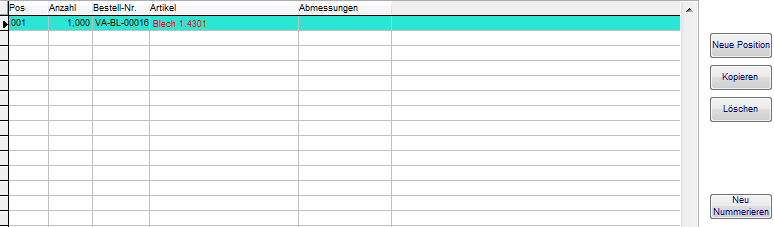 In diesem Bereich legen sie die Positionen an, kopieren vorhandene Position oder löschen sie bei Bedarf. Durch "Löschen" von Positionen wird die fortlaufende Nummerierung unterbrochen, nutzen sie in diesem Fall den Button "Neu Nummerieren".DetailsZunächst wird ihnen die Gesamtsumme, sofern Preise vorhanden sind, angezeigt. Die Fracht kann manuell angegeben oder automatisch berechnet werden. Die automatische Berechnung erfolgt anhand der Angaben bei der Lieferantenadresse nach PLZ-Bereich und Gewicht. Weiterhin können sie hier den vereinbarten Rabatt angeben und erhalten die Summe gesamt. Mit "Festpreis" werden die Einzelpreise und Summen der Einzelpositionen im Ausdruck ausgeblendet und nur die Gesamtsumme Netto angezeigt. SteuerGeben sie hier den Steuersatz an, sofern notwendig. Dies ist nur bei besonderen Steuersätzen notwendig (EU). Der Steuersatz wird vom Lieferanten übernommen.Termine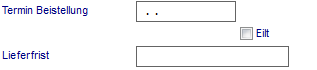 Sofern eine Beistellung vom Kunden erfolgt geben sie die den Termin hierfür an. Der gewünschte Liefertermin kann mit der Bemerkung "Eilt" erfolgen und kann mit in den Ausdrucken verwendet werden. Geben sie weiterhin den die Lieferfrist vor.StatusZum Bearbeitungsstatus ist eine spezielle Kennzeichnung möglich. Der Status ist in der Übersicht als Ampelfunktion sichtbar. Freigabe kann hierbei über die Berechtigung gesteuert werden und wird zudem in der Ansicht "fett" dargestellt.Vorgang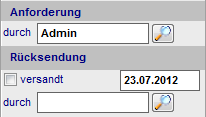 Nachdem die Rücksendung erstellt und versendet (ausgedruckt) wurde werden die Daten automatisch gefüllt.DetailsSofern sie vom Lieferanten das Angebot vorliegen haben, geben sie hier die Angebotsnummer ein. Der Vorgang kennzeichnet hier von wo aus die Anfrage erzeugt wurde. Weiterhin haben sie die Möglichkeit eine Kommissionsnummer anzugeben und eine vorherige Bestellung als Vorgänger zu definieren. Geben sie als internen Hinweis weitere Bemerkungen ein.KontenGewährleistungseinbehalt, Kostenstelle und Aufwandskonto kann hier separat angegeben werden.Antwort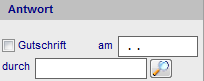 Wenn sie die Bestätigung erhalten haben, setzen sie diese Option.Prüfung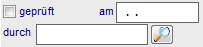 Sofern die Gutschrift geprüft wurde, setzen sie diese Option.Sonstiges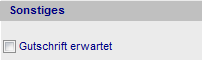 Solange sie auf eine Gutschrift warten und Vorgang mit dem Lieferanten geklärt ist, setzen sie die Option. Sie können nun im Bereich Rücksendungen die Gutschriften nachverfolgen.Gutschrift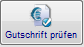 Um die Gutschrift zu prüfen wählen sie diesen Button. Im Anschluss stehen ihnen bei den Eingangsrechnungen die Gutschriften zur Verfügung.ZwischenablageBereiten sie die Daten für die Zwischenablage auf.Versenden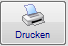 Sofern sie die Rücksendung per Email versenden, wird eine Email mit der Rücksendung als Anhang im PDF-Format erzeugt.  6.9.8.1 Position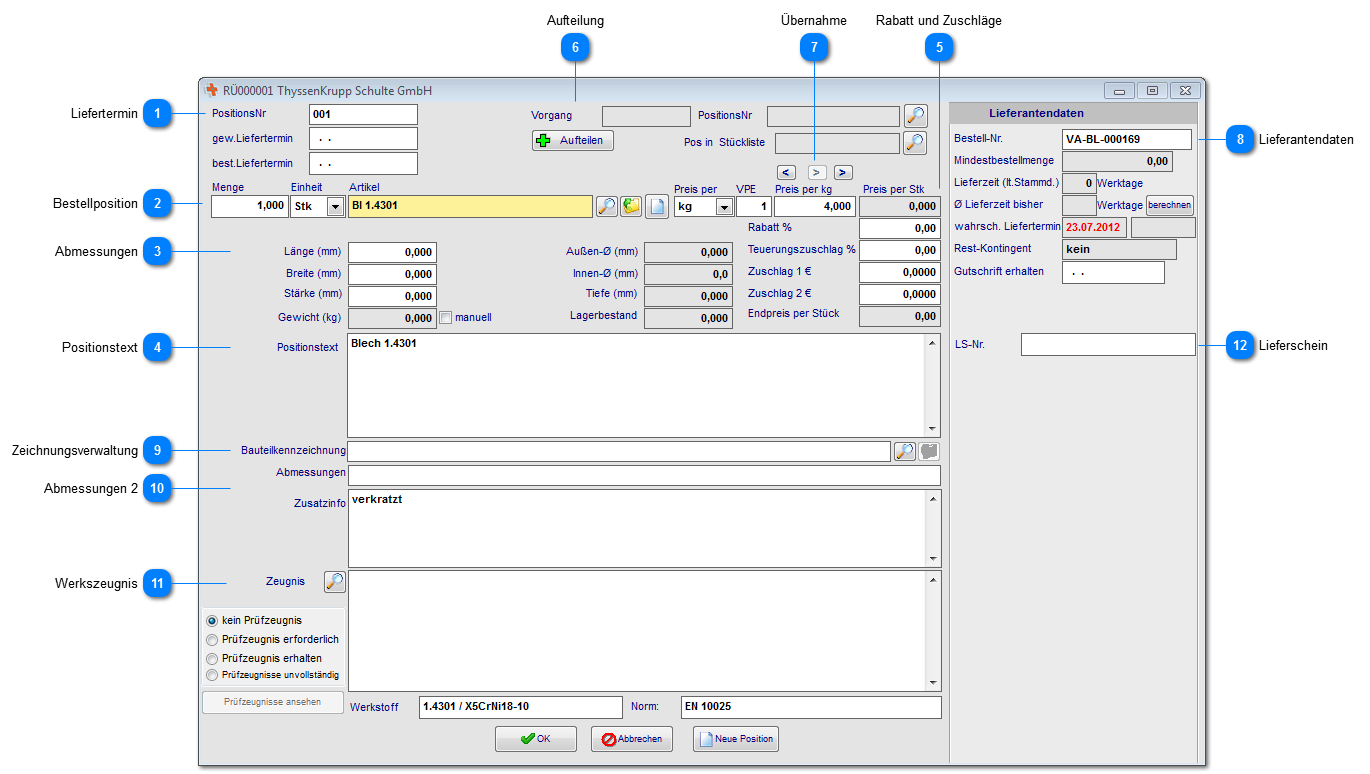 Liefertermin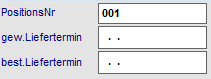 Tragen sie hier die Liefertermine für die Position ein. Bei Eingabe im Hauptformular werden diese nach Abfrage in alle Positionen übernommen.Bestellposition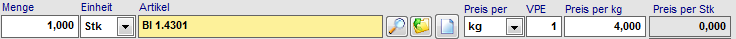 Wählen sie im Feld Artikel das Material oder Produkt aus. Geben sie weiterhin die Menge an. Die hier angezeigten Mengeneinheiten und Preise resultieren aus den Stammdaten des Artikels.Abmessungen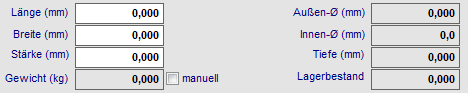 Geben sie die Abmessungen für das Material an. Sofern die Rücksendung aus einer Bestellung erfolgt werden diese Daten übernommen. Mit manuell können sie das Gewicht selbst angeben.PositionstextGeben sie hier den Positionstext für die Rücksendung ein. Die Alternativposition wird ohne Preise aufgeführt.Rabatt und ZuschlägeGeben sie hier weitere Teuerungszuschläge oder Rabatte ein.AufteilungDie Auftrags- oder Angebotszuordnungen werden beim Auslösen aus der Kalkulation automatisch zugewiesen. Beim Zusammenfassen verschiedener Preisanfragen und Bestellungen über die Toolbar bleiben die Verweise ebenfalls erhalten. Durch die Aufteilung werden Einzelpositionen verschiedener Kostenträger (Aufträge) zugeordnet.ÜbernahmeDie Preise können sowohl aus den Stammdaten als auch in die Stammdaten oder Stückliste übernommen werden. Klicken auf den entsprechenden Pfeil.Lieferantendaten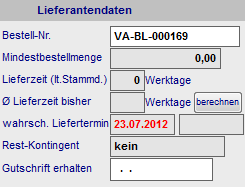 In diesem Bereich werden die Lieferantendaten aus dem Artikel (nach Auswahl eines Artikels) übernommen. Wenn aus der Preisanfrage eine Bestellung folgt wird die bestellte Menge automatisch eingetragen. Über den Button "berechnen" wird die durchschnittliche Lieferzeit berechnet. Wenn sie die Gutschrift erhalten haben sehen die hier das Datum für diese Position.ZeichnungsverwaltungWeisen sie an dieser Stelle die Zeichnungsnummer aus der Zeichnungsverwaltung zu.Abmessungen 2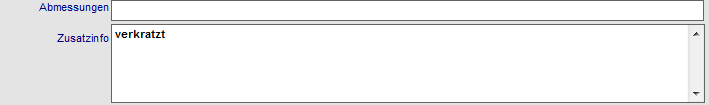 Das Feld Abmessungen wird meist in den Ausdrucken unterhalb der Bestellposition verwendet. Es besteht die Möglichkeit das Feld Zusatzinfo ebenfalls in den Ausdrucken zu verwenden.WerkszeugnisMit der Zeugnisverwaltung können sie die Materialzeugnisse im System verwalten und bei der Bestellposition mit angeben. Wählen sie zunächst die Bezeichnung für die Zeugnisart aus die auf dem Bestellformular erscheinen soll. Sofern sie bereits das Zeugnis erhalten können sie dies direkt öffnen. Alle Zeugnisse werden im Bereich Prüfzeugnisse verwaltet.Lieferschein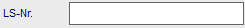 Geben sie hier die Lieferscheinnummer an.   6.9.8.1.1 AufteilungWählen sie hier die Angebote oder Aufträge aus und geben sie die entsprechenden Mengen an um eine Splittung der Position vorzunehmen.  6.9.8.1.2 ZeugnisWählen sie an dieser Stelle eine Zeugnisart aus den Stammdaten aus.  6.9.8.2 Konditionen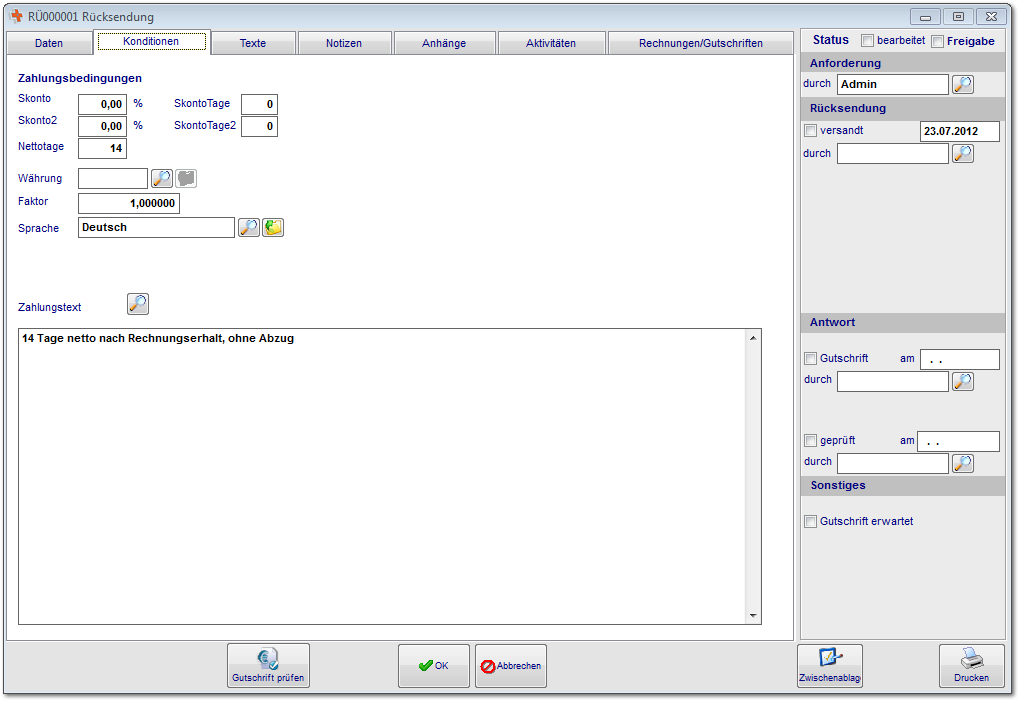 Nach Übernahme des Lieferanten in die Preisanfrage oder Bestellung werden der Lieferantenadresse zugeordneten Zahlungsbedingungen bereits übernommen. Diese können für diese Preisanfrage oder Bestellung nun geändert werden.  6.9.8.3 Texte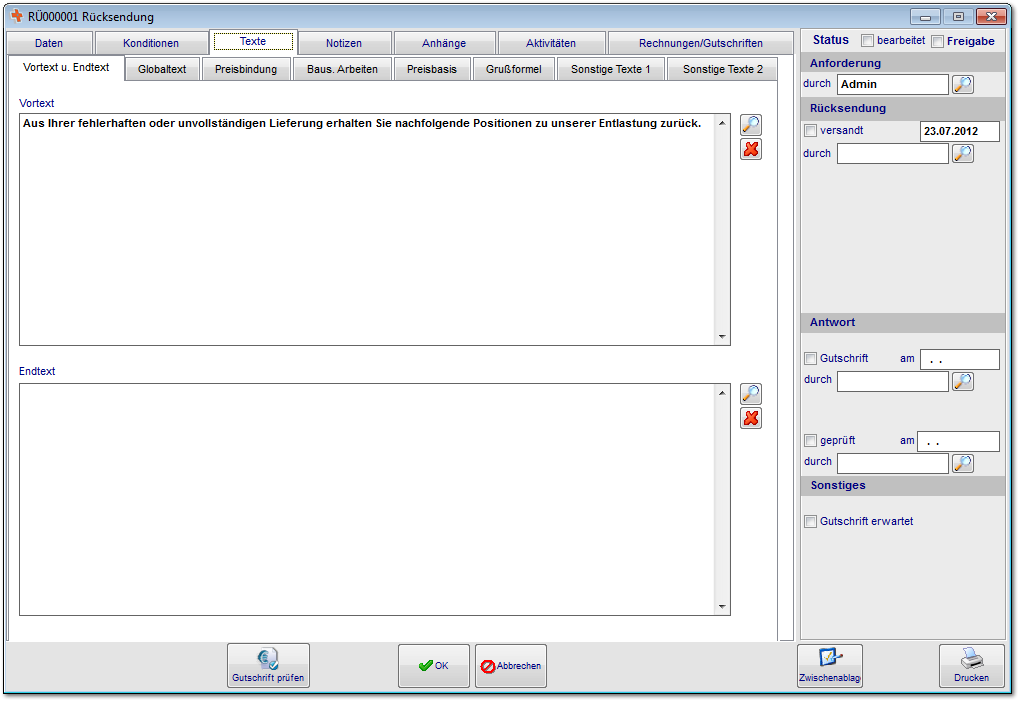 Geben sie hier die Vortexte (über den Positionen) und Endtexte (unten den Positionen und Zahlungsbedingungen) für die Preisanfrage oder Bestellung ein.Beispiel für den Textaufbau in den Formularen.  6.9.8.4 Notizen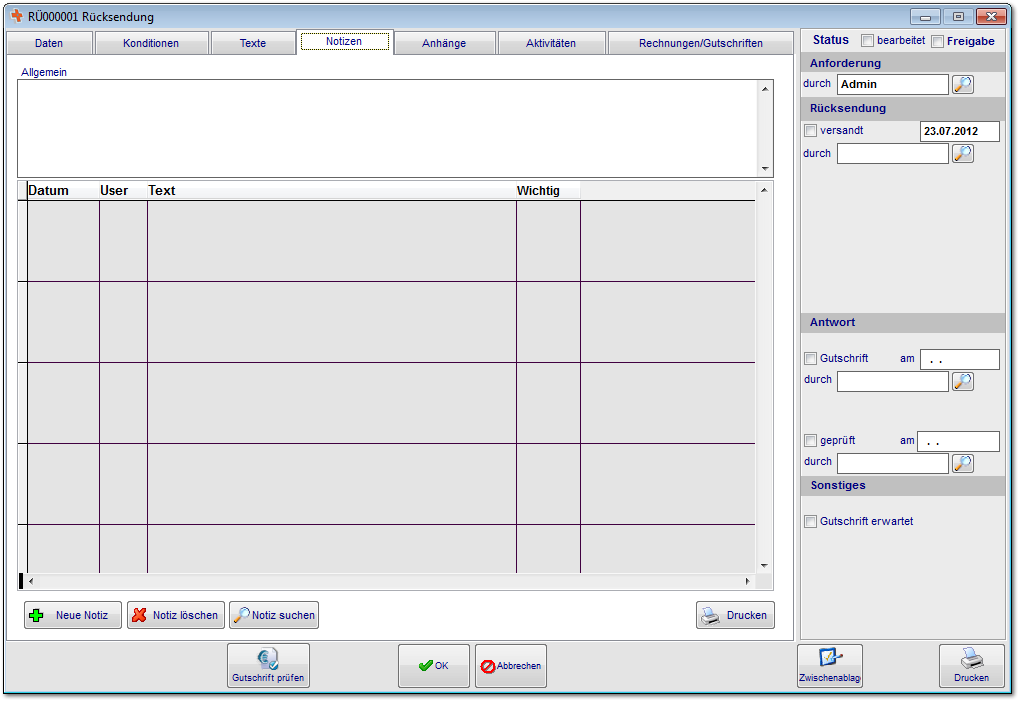 Geben sie in diesem Bereich Notizen zu Telefongesprächen und Vereinbarungen ein. Diese können später benutzerbezogen ausgedruckt werden.  6.9.8.5 Anhänge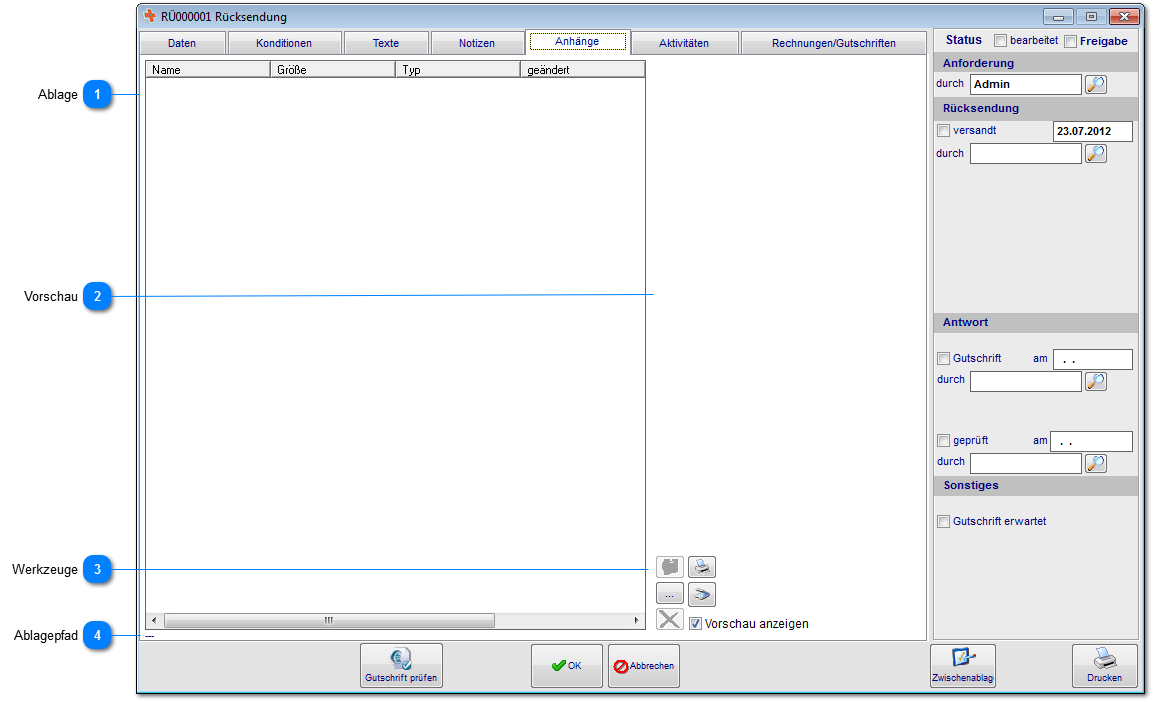 Die Dokumentenablage wird in fast allen Bereichen verwendet. Hier ist es möglich alle denkbaren Dokumententypen abzulegen. Die Voransicht funktioniert nur mit einigen Formaten. Im Vertrieb haben wir die Besonderheit, das die Dokumente in verschiedene Ablagen unterteilt ist. Der Postausgang enthält hierbei alle Dokumente die an den Kunden versendet wurden.AblageHier werden ihnen die bereits hinzugefügten Dateien angezeigt.VorschauBei kompatiblen Dokumententypen (die jeweilige Software muss fähig sein html-Inhalte anzuzeigen) kann hier eine Vorschau angezeigt werden.WerkzeugeÜber diese Werkzeugleiste können sie Dateien der Dokumentenablage hinzufügen, einscannen, ausdrucken und löschen. Nach dem hinzufügen von TIF-Dateien steht ihnen ein zusätzliches Bearbeitungswerkzeug (TIF-Editor) zur Verfügung um beispielsweise Stempel o.ä. auf dem Dokument zu platzieren. Dieses erreichen sie über einen Doppelklick auf das Dokument oder über den gelben Ordner.AblagepfadUnter der Ansicht wird ihnen der Ablagepfad des Dokuments angezeigt.  6.9.8.5.1 TIF-EditorIm TIF-Editor kann das Dokument bearbeitet und verändert werden. Besonders interessant ist hierbei die Stempelfunktion. Aber Vorsicht ist geboten, nach dem Speichern sind alle Änderungen unwiederbringlich auf Dokument platziert.SeitennavigationHier können sie durch die verschiedenen Seiten des TIF-Dokuments navigieren.ZoomDas Dokument vergrößern oder verkleinern.RückgängigFunktion für rückgängig und wiederholen.SpeichernSpeichert die Änderungen an dem Dokument ab.FormenHiermit können sie verschiedene Formen auf dem Dokument platzieren.StempelFügen sie aus dem Stammdaten eingescannte Stempel hinzu.TextTexteditorfunktionen um Text auf dem Dokument zu platzieren.LöschenMarkierte Elemente können wieder von dem Dokument entfernt werden.AnsichtIn der Bearbeitungsansicht werden die einzelnen Elemente platziert.   6.9.8.6 Aktivitäten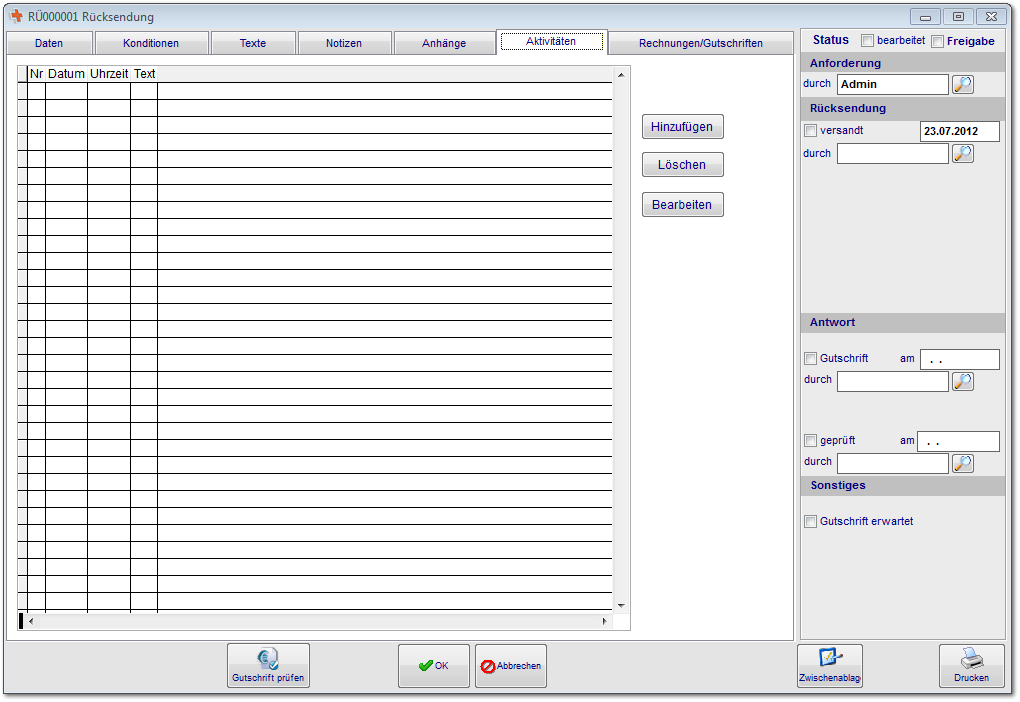 In Aktivitäten werden alle gedruckten Dokumente und Termine historisch hinterlegt angezeigt. Durch öffnen des Eintrags werden ihnen die jeweiligen Dokumente in der Ablage als TIF-Datei zur Verfügung gestellt.  6.9.8.7 Rechnungen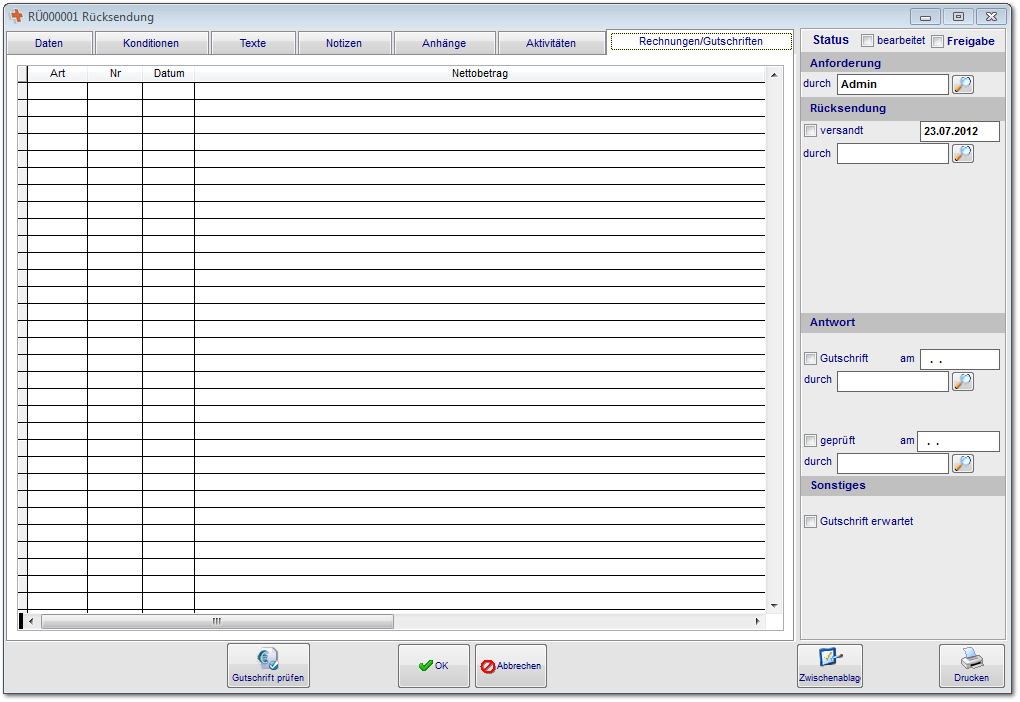 In diesem Bereich sehen sie alle bereits zugeordneten Gutschriften.  6.9.9 Prüfzeugnisse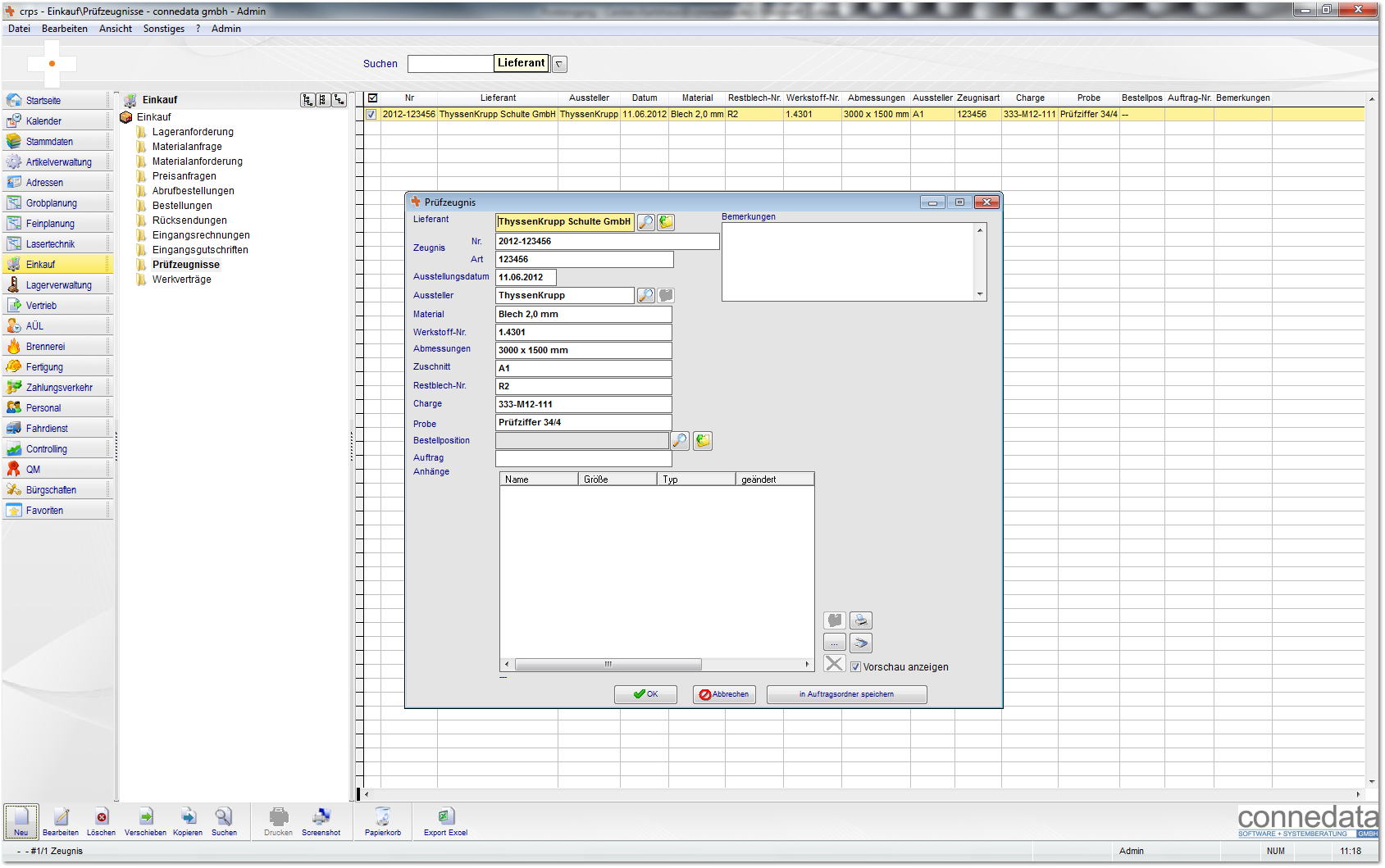 In diesem Bereich können sie im System alle Werkszeugnisse mit Chargen erfassen und verwalten. Diese können den Bestellpositionen zugeordnet werden um alle Chargen auftragsbezogen nachvollziehen zu können.  6.9.9.1 Prüfzeugnis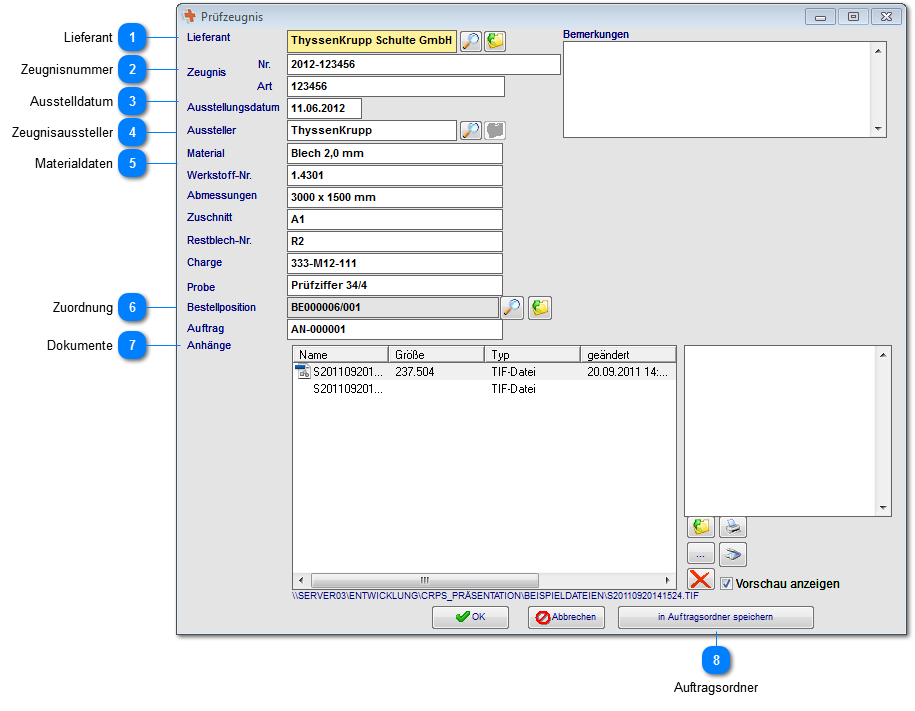 Lieferant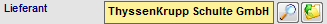 Wählen sie hier den Lieferanten für das Werkszeugnis aus. Sofern die Zeugnisanforderung aus einer Bestellung erfolgt, wird der Lieferant automatisch eingetragen.Zeugnisnummer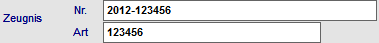 Geben sie hier die Zeugnisnummer und die Zeugnisart (z.B. 3.1b) ein. Ausstelldatum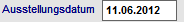 Wenn sie den Datensatz anlegen wird das Datum automatisch eingefügt und ist änderbar.Zeugnisaussteller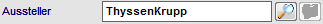 Geben sie hier das Werk an, die das Zeugnis ausgestellt hat.Materialdaten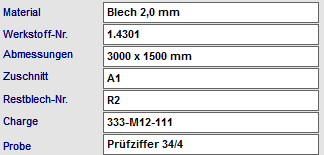 Geben sie hier die Materialdaten, die Chargennummer und die Eigenschaften ein.Zuordnung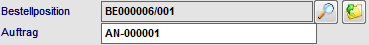 An dieser Stelle ordnen sie das Zeugnis einer Bestellung (inkl. Auftrag) zu.Dokumente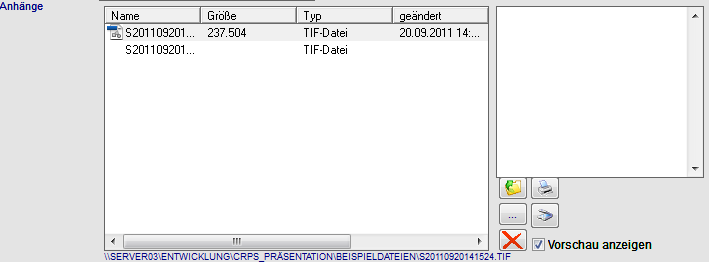 Scannen sie das Werkszeugnis ein um es bei späteren Suchvorgängen schnell zu finden. Hinweis: Schmeißen sie das Original bitte nicht weg!Auftragsordner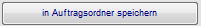 Sie haben hier die Möglichkeit das Dokument im Auftragsordner (Server) zu speichern.  6.9.10 Werkverträge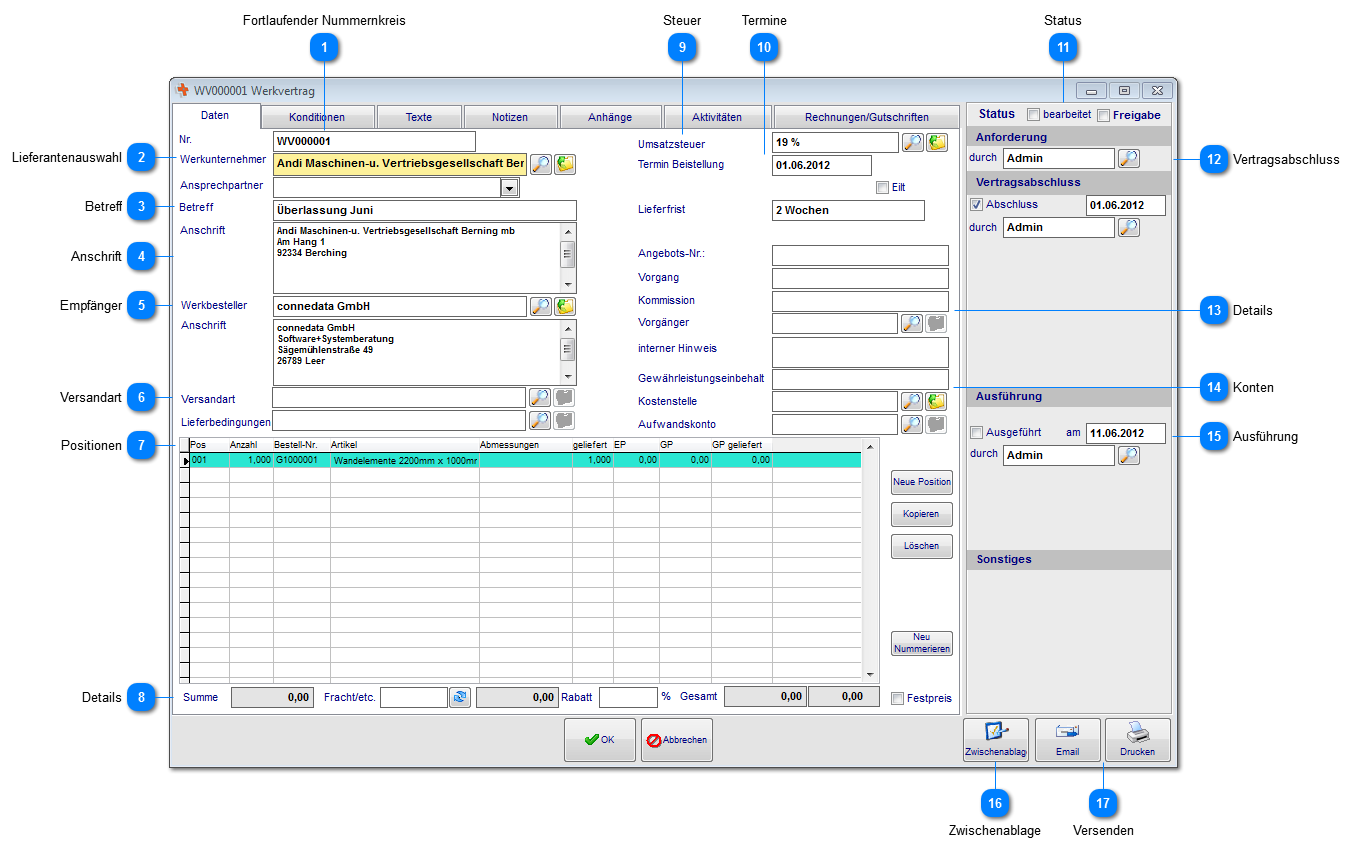 Fortlaufender Nummernkreis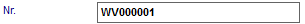 Die fortlaufenden Nummern werden durch die Ordnerstruktur bestimmt.Lieferantenauswahl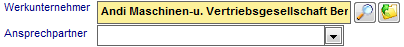 Wählen sie den Lieferanten und anschließend den Ansprechpartner für die Werkvertrag aus.Betreff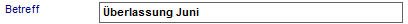 Geben sie einen kurzen Betreff zum Werkvertrag ein. Dieser kann als interner Hinweis oder auf Ausdrucken verwendet werden.Anschrift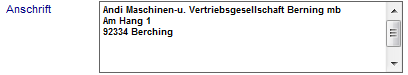 Die Anschrift setzen sich nach Auswahl des Lieferanten aus der Adresse und dem Ansprechpartner zusammen. Sie können an dieser Stelle auch manuell eine Anschrift hinterlegen.Empfänger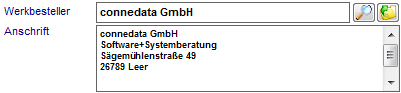 Geben sie an dieser Stelle die Lieferanschrift (Empfänger) an. Für die Anschriften können in der Adressverwaltung auch entsprechende Adressen angelegt werden um diese zuzuordnen. Wahlweise wäre es auch möglich bei großen Produktionsflächen interne Lieferadressen zu bestimmen.Versandart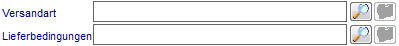 Sofern bei der Lieferantenadresse schon hinterlegt, werden Versandart und Lieferbedingung bereits übernommen. Sie können diese auch manuell zuordnen.Positionen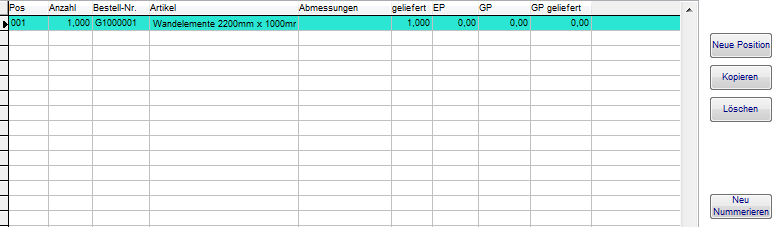 In diesem Bereich legen sie die Positionen an, kopieren vorhandene Position oder löschen sie bei Bedarf. Durch "Löschen" von Positionen wird die fortlaufende Nummerierung unterbrochen, nutzen sie in diesem Fall den Button "Neu Nummerieren".DetailsZunächst wird ihnen die Gesamtsumme, sofern Preise vorhanden sind, angezeigt. Die Fracht kann manuell angegeben oder automatisch berechnet werden. Die automatische Berechnung erfolgt anhand der Angaben bei der Lieferantenadresse nach PLZ-Bereich und Gewicht. Weiterhin können sie hier den vereinbarten Rabatt angeben und erhalten die Summe gesamt. Mit "Festpreis" werden die Einzelpreise und Summen der Einzelpositionen im Ausdruck ausgeblendet und nur die Gesamtsumme Netto angezeigt. SteuerGeben sie hier den Steuersatz an, sofern notwendig. Dies ist nur bei besonderen Steuersätzen notwendig (EU). Der Steuersatz wird vom Lieferanten übernommen.Termine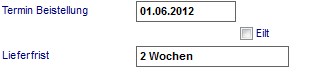 Sofern eine Beistellung vom Kunden erfolgt geben sie die den Termin hierfür an. Der gewünschte Liefertermin kann mit der Bemerkung "Eilt" erfolgen und kann mit in den Ausdrucken verwendet werden. Geben sie weiterhin den die Lieferfrist vor.StatusZum Bearbeitungsstatus ist eine spezielle Kennzeichnung möglich. Der Status ist in der Übersicht als Ampelfunktion sichtbar. Freigabe kann hierbei über die Berechtigung gesteuert werden und wird zudem in der Ansicht "fett" dargestellt.Vertragsabschluss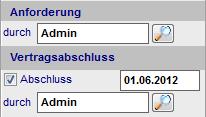 Geben sie hier das Datum zum Vertragsabschluss an.DetailsSofern sie vom Lieferanten das Angebot vorliegen haben, geben sie hier die Angebotsnummer ein. Der Vorgang kennzeichnet hier von wo aus die Anfrage erzeugt wurde. Weiterhin haben sie die Möglichkeit eine Kommissionsnummer anzugeben und eine vorherige Preisanfrage als Vorgänger zu definieren. Geben sie als internen Hinweis weitere Bemerkungen ein.KontenGewährleistungseinbehalt, Kostenstelle und Aufwandskonto kann hier separat angegeben werden.Ausführung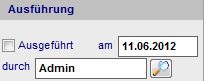 Über diesen Bereich steuern sie die Ausführung der Arbeiten. ZwischenablageKopieren sie die Daten in die Zwischenablage.VersendenSofern sie die Werkvertrag per Email versenden, wird eine Email mit der Werkvertrag als Anhang im PDF-Format erzeugt.  6.9.10.1 Position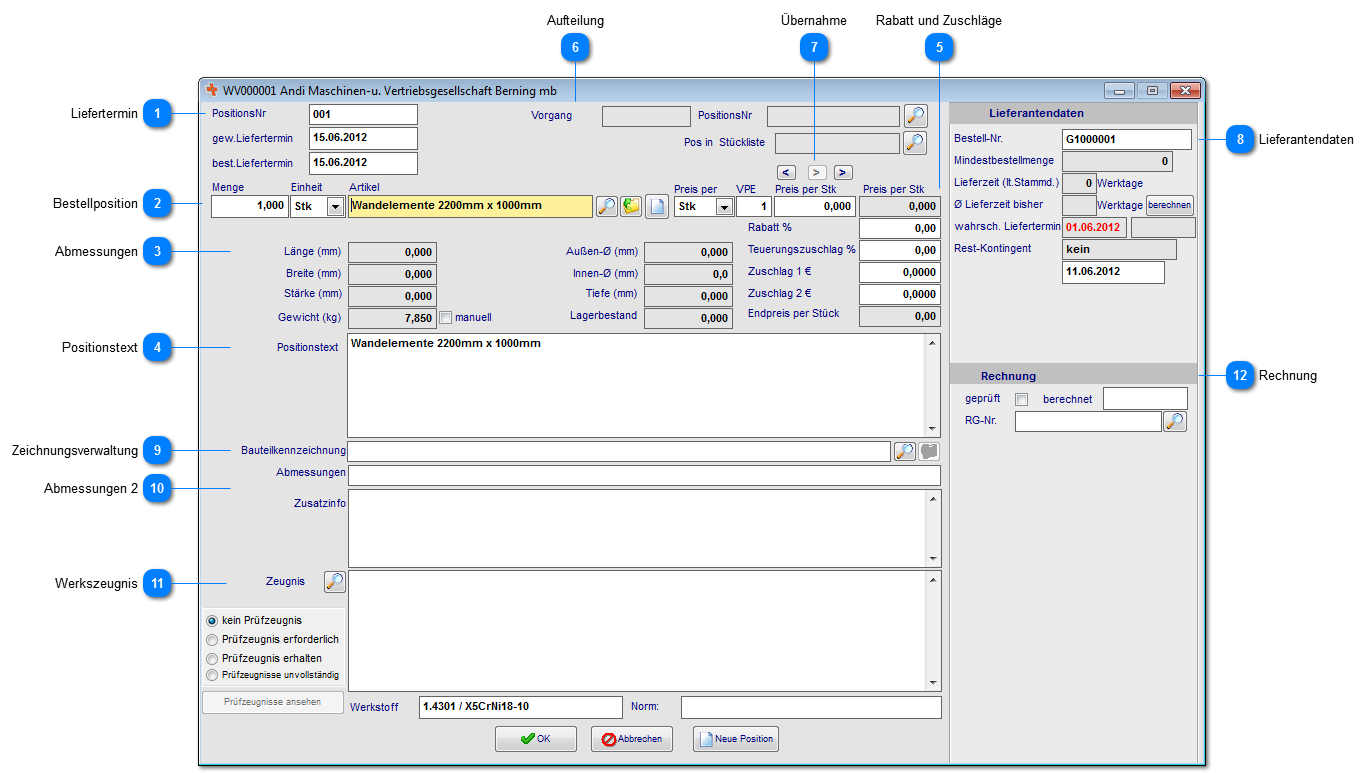 Liefertermin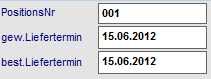 Tragen sie hier die Liefertermine für die Position ein. Bei Eingabe im Hauptformular werden diese nach Abfrage in alle Positionen übernommen.Bestellposition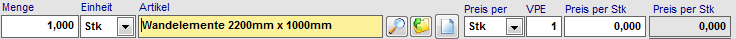 Wählen sie im Feld Artikel das Material oder Produkt aus. Geben sie weiterhin die Menge an. Die hier angezeigten Mengeneinheiten und Preise resultieren aus den Stammdaten des Artikels.Abmessungen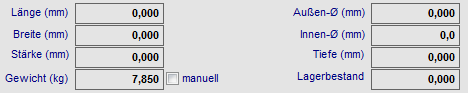 Geben sie die Abmessungen für das Material an sofern zutreffendes Material benötigt wird. Positionstext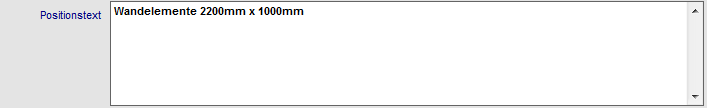 Geben sie hier den Positionstext für die Werkvertrag ein. Die Alternativposition wird ohne Preise aufgeführt.Rabatt und ZuschlägeGeben sie hier weitere Teuerungszuschläge oder Rabatte ein.Aufteilung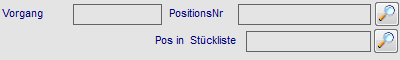 Die Auftrags- oder Angebotszuordnungen werden beim Auslösen aus der Kalkulation automatisch zugewiesen. Beim Zusammenfassen verschiedener Preisanfragen und Bestellungen über die Toolbar bleiben die Verweise ebenfalls erhalten. Durch die Aufteilung werden Einzelpositionen verschiedener Kostenträger (Aufträge) zugeordnet.ÜbernahmeDie Preise können sowohl aus den Stammdaten als auch in die Stammdaten oder Stückliste übernommen werden. Klicken auf den entsprechenden Pfeil.Lieferantendaten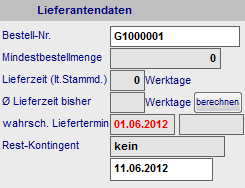 In diesem Bereich werden die Lieferantendaten aus dem Artikel (nach Auswahl eines Artikels) übernommen. Über den Button "berechnen" wird die durchschnittliche Lieferzeit berechnet.ZeichnungsverwaltungWeisen sie an dieser Stelle die Zeichnungsnummer aus der Zeichnungsverwaltung zu.Abmessungen 2Das Feld Abmessungen wird meist in den Ausdrucken unterhalb der Bestellposition verwendet. Es besteht die Möglichkeit das Feld Zusatzinfo ebenfalls in den Ausdrucken zu verwenden.Werkszeugnis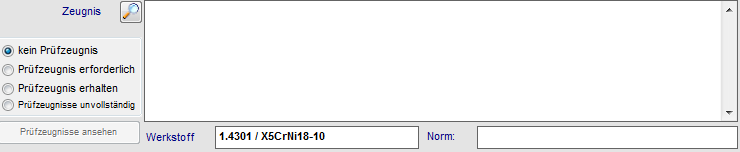 Mit der Zeugnisverwaltung können sie die Materialzeugnisse im System verwalten und bei der Bestellposition mit angeben. Wählen sie zunächst die Bezeichnung für die Zeugnisart aus die auf dem Bestellformular erscheinen soll. Sofern sie bereits das Zeugnis erhalten können sie dies direkt öffnen. Alle Zeugnisse werden im Bereich Prüfzeugnisse verwaltet.Rechnung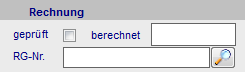 Hier können sie im Anschluss die Eingangsrechnungen zuordnen.  6.9.10.1.2 ZeugnisWählen sie an dieser Stelle eine Zeugnisart aus den Stammdaten aus.  6.9.10.2 Konditionen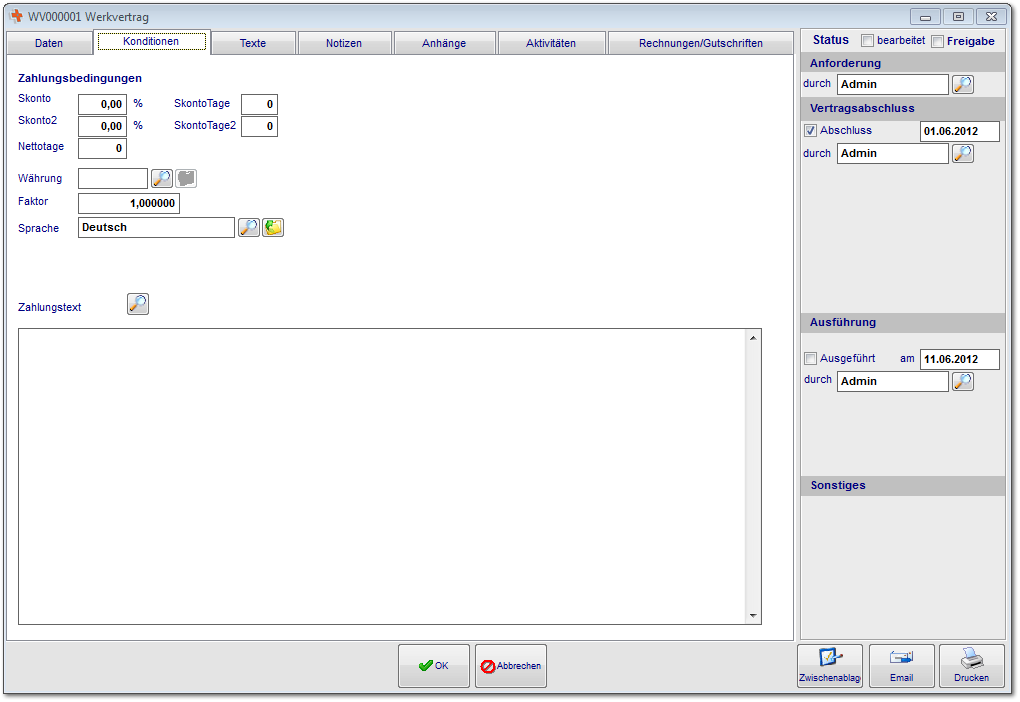 Nach Übernahme des Lieferanten in die Preisanfrage oder Bestellung werden der Lieferantenadresse zugeordneten Zahlungsbedingungen bereits übernommen. Diese können für diese Preisanfrage oder Bestellung nun geändert werden.  6.9.10.3 Texte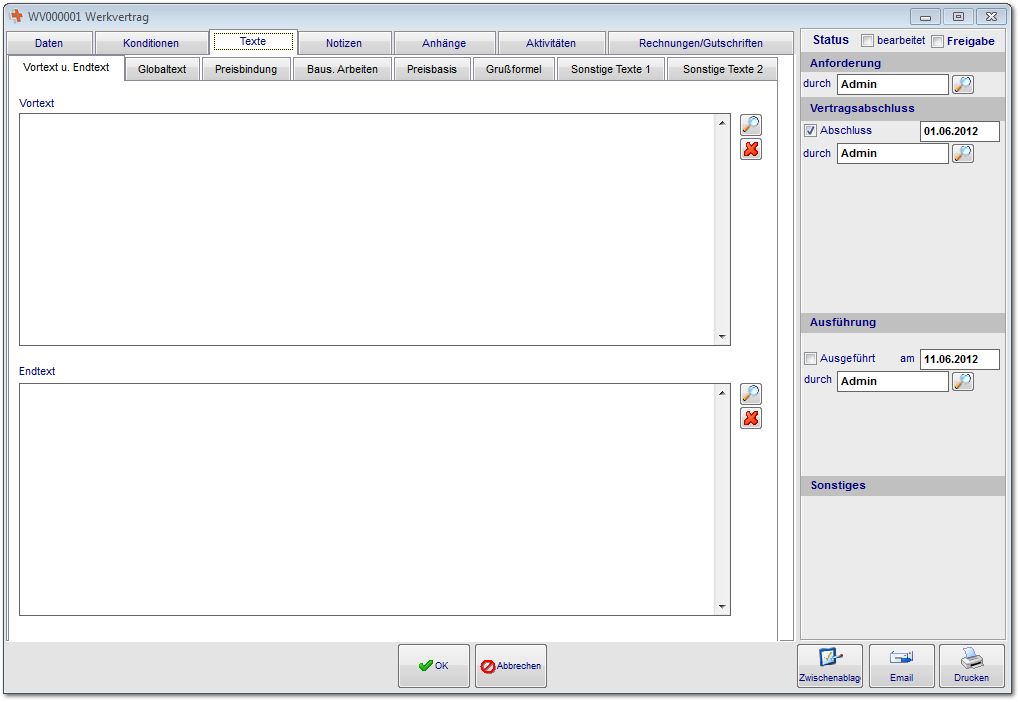 Geben sie hier die Vortexte (über den Positionen) und Endtexte (unten den Positionen und Zahlungsbedingungen) für die Preisanfrage oder Bestellung ein.Beispiel für den Textaufbau in den Formularen.  6.9.10.4 Notizen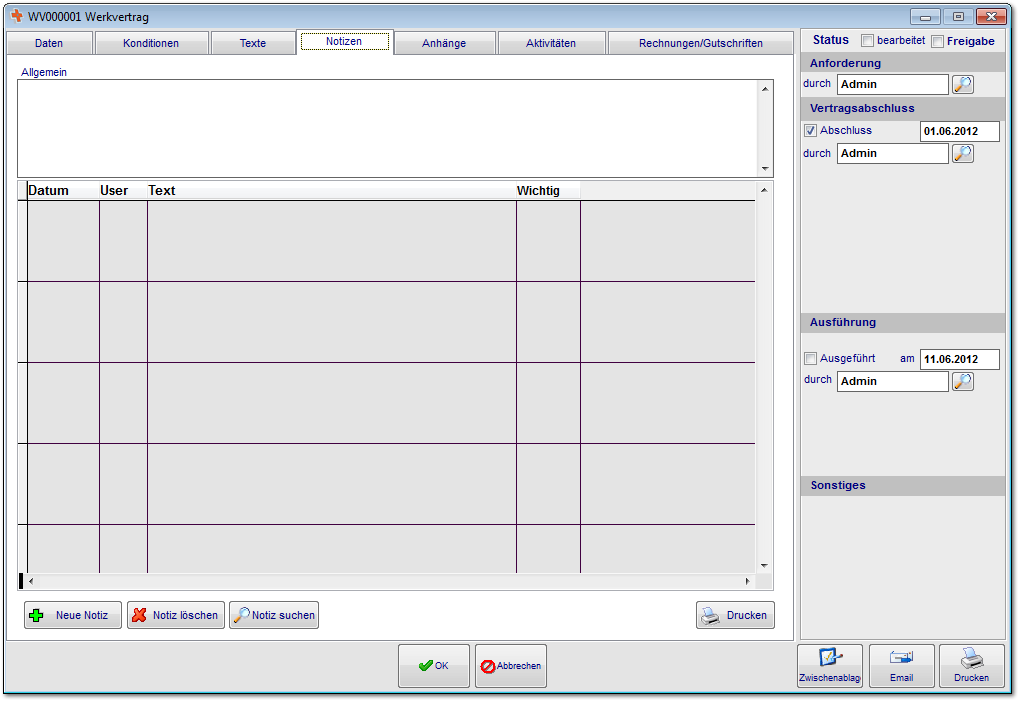 Geben sie in diesem Bereich Notizen zu Telefongesprächen und Vereinbarungen ein. Diese können später benutzerbezogen ausgedruckt werden.  6.9.10.5 Anhänge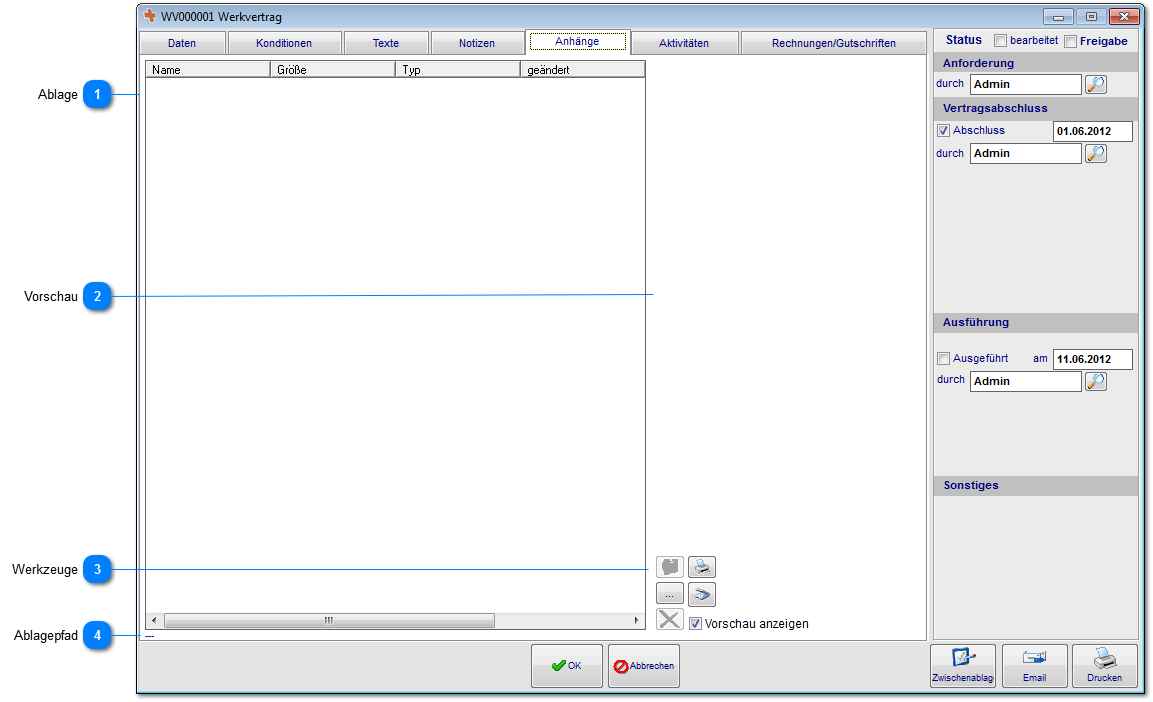 Die Dokumentenablage wird in fast allen Bereichen verwendet. Hier ist es möglich alle denkbaren Dokumententypen abzulegen. Die Voransicht funktioniert nur mit einigen Formaten. Im Vertrieb haben wir die Besonderheit, das die Dokumente in verschiedene Ablagen unterteilt ist. Der Postausgang enthält hierbei alle Dokumente die an den Kunden versendet wurden.AblageHier werden ihnen die bereits hinzugefügten Dateien angezeigt.VorschauBei kompatiblen Dokumententypen (die jeweilige Software muss fähig sein html-Inhalte anzuzeigen) kann hier eine Vorschau angezeigt werden.WerkzeugeÜber diese Werkzeugleiste können sie Dateien der Dokumentenablage hinzufügen, einscannen, ausdrucken und löschen. Nach dem hinzufügen von TIF-Dateien steht ihnen ein zusätzliches Bearbeitungswerkzeug (TIF-Editor) zur Verfügung um beispielsweise Stempel o.ä. auf dem Dokument zu platzieren. Dieses erreichen sie über einen Doppelklick auf das Dokument oder über den gelben Ordner.AblagepfadUnter der Ansicht wird ihnen der Ablagepfad des Dokuments angezeigt.  6.9.10.5.1 TIF-EditorIm TIF-Editor kann das Dokument bearbeitet und verändert werden. Besonders interessant ist hierbei die Stempelfunktion. Aber Vorsicht ist geboten, nach dem Speichern sind alle Änderungen unwiederbringlich auf Dokument platziert.SeitennavigationHier können sie durch die verschiedenen Seiten des TIF-Dokuments navigieren.ZoomDas Dokument vergrößern oder verkleinern.RückgängigFunktion für rückgängig und wiederholen.SpeichernSpeichert die Änderungen an dem Dokument ab.FormenHiermit können sie verschiedene Formen auf dem Dokument platzieren.StempelFügen sie aus dem Stammdaten eingescannte Stempel hinzu.TextTexteditorfunktionen um Text auf dem Dokument zu platzieren.LöschenMarkierte Elemente können wieder von dem Dokument entfernt werden.AnsichtIn der Bearbeitungsansicht werden die einzelnen Elemente platziert.   6.9.10.6 Aktivitäten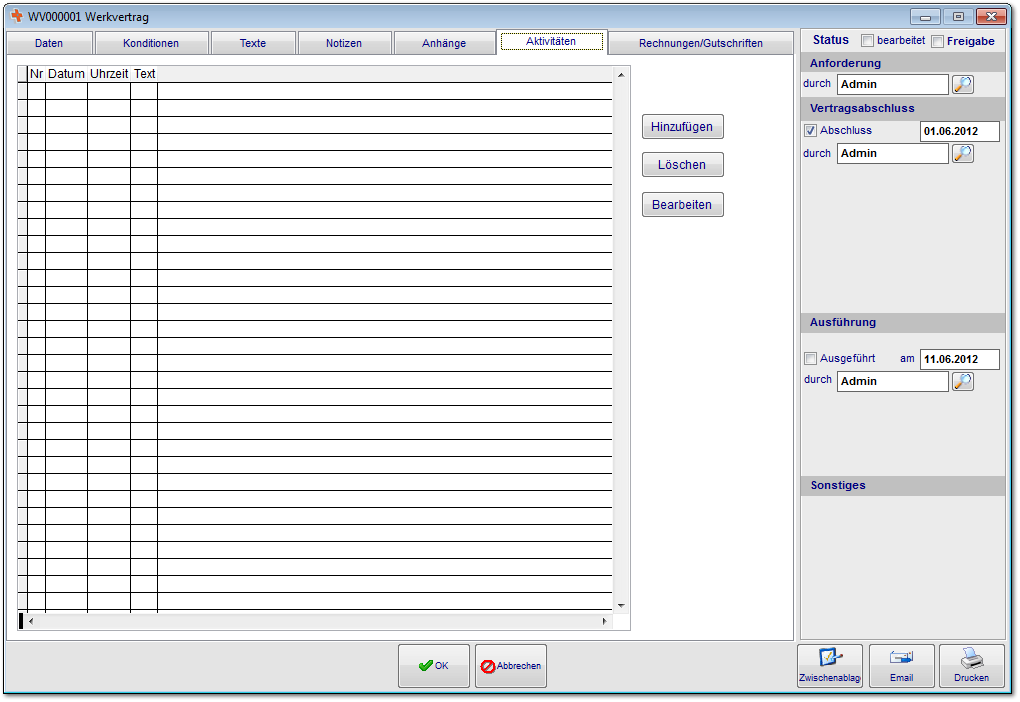 In Aktivitäten werden alle gedruckten Dokumente und Termine historisch hinterlegt angezeigt. Durch öffnen des Eintrags werden ihnen die jeweiligen Dokumente in der Ablage als TIF-Datei zur Verfügung gestellt.  6.9.10.7 Rechnungen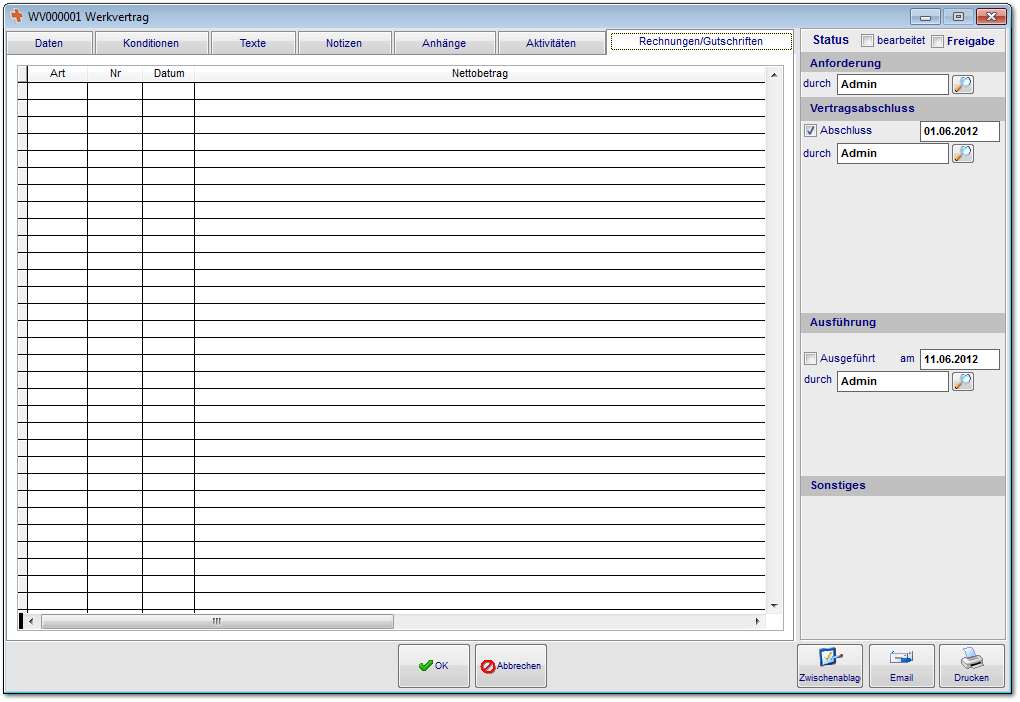 In diesem Bereich sehen sie alle bereits zugeordneten Eingangsrechnungen.  6.9.11 Positionsabfrage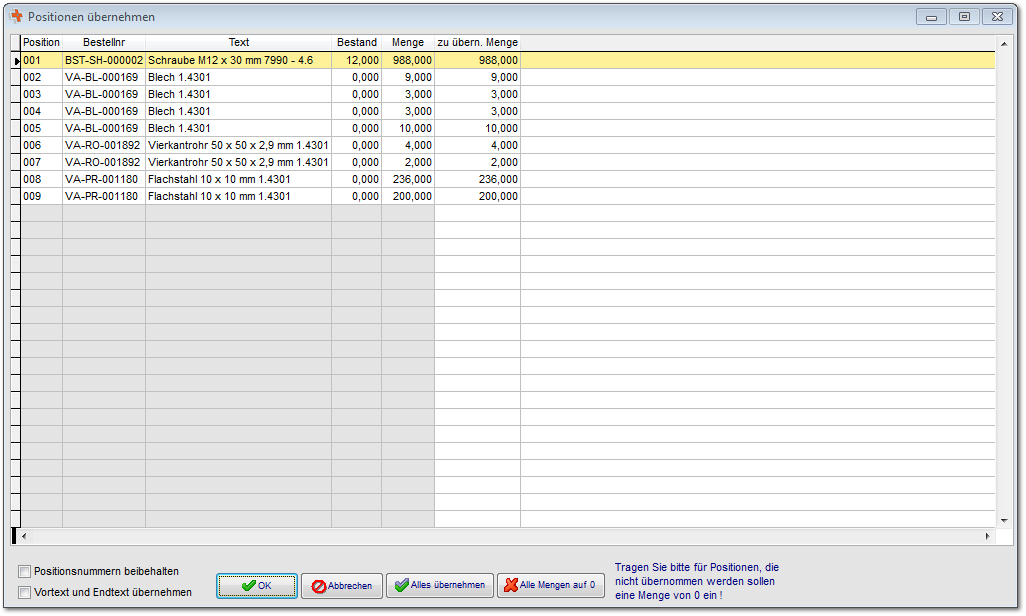 Sie erhalten bei Übernahme von Preisanfragen zu Bestellungen die Positionsabfrage. Hier können die Positionen und Mengen angegeben werden, die übernommen werden sollen. Ändern sie in der Spalte zu "übernehmende Menge" einfach in den Zellen die Mengen ab.Notizen___________________________________________________________________________________________________________________________________________________________________________________________________________________________________________________________________________________________________________________________________________________________________________________________________________________________________________________________________________________________________________________________________________________________________________________________________________________________Unterschriften zur Kenntnisnahme._____________________________		_____________________________Datum:						Datum: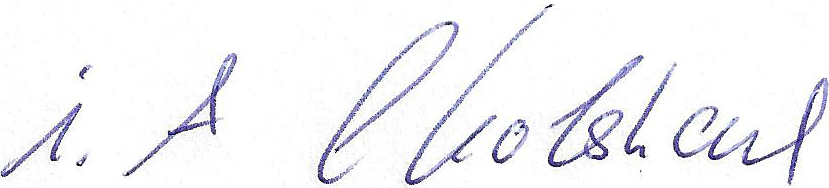 _____________________________		_____________________________Kunde				 			connedata GmbH							Software+SystemberatungUnternehmen:Anschrift:Projektverantwortliche(r):Telefon / E-Mail:Besprechungstermin:Teilnehmer:erfolgt 
am:versendet am:erhalten am: archiviert am:Schulung Artikel:Schulungsunterlagen ausgegeben:Schulung Beurteilungsbogen: